Základní škola a Mateřská škola Kocbeře, okres TrutnovMateřská škola Kocbeře, Nové Kocbeře 20Č.j.:  29/2023Školní vzdělávací program pro předškolní vzdělávánís motivačním názvemOBJEVUJEME A POZNÁVÁME SVĚT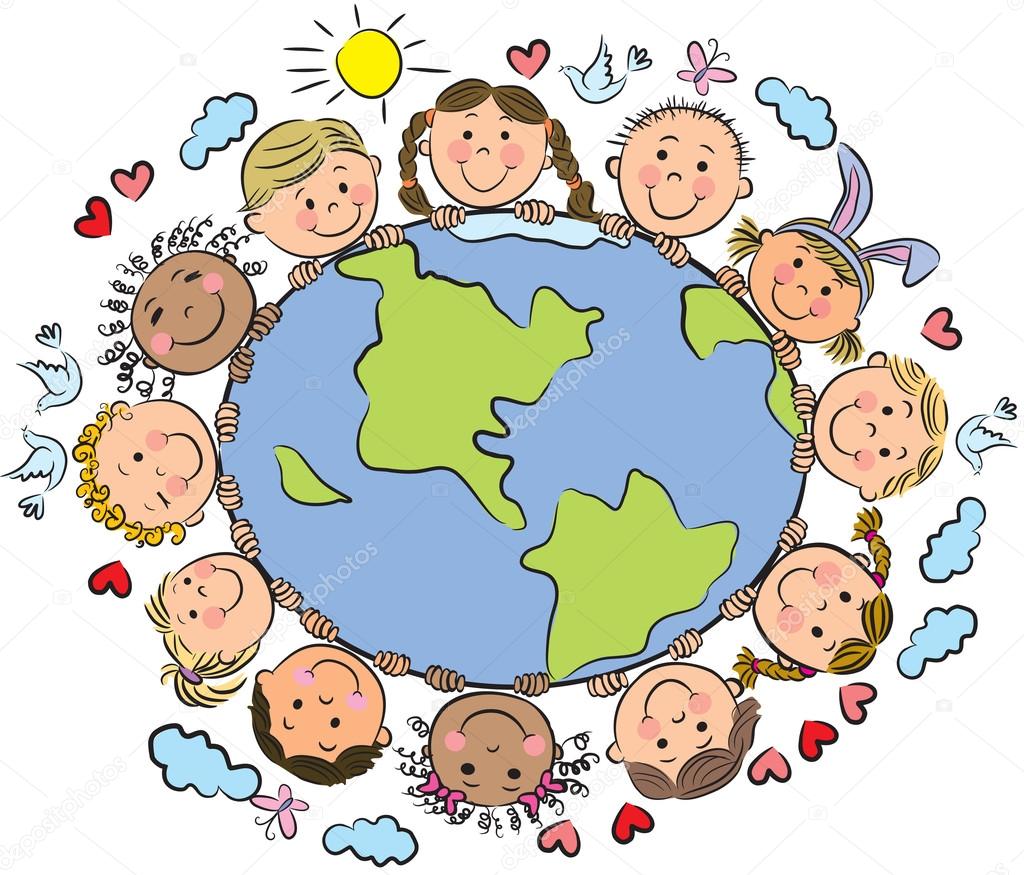 Motto: Nemůžeme všechny děti naučit všechno, ale můžeme je učinit šťastnými.ŠVP PV zpracovaly učitelky MŠ. Jeho obsah byl projednán a schválen na pedagogické radě dne 25. 8. 2023.Platnost dokumentu: od 1. 9. 2023Zákonným zástupcům předložen: 1. 9. 2023Aktualizace dokumentu:OBSAH (ČÁST VEŘEJNÁ):1.	PREZENTACE MATEŘSKÉ ŠKOLY	1.1.  Charakteristika Školního vzdělávacího programu..………………………………………...4	1.2.  Identifikační údaje o škole.....................................................................................................42. 	OBECNÁ CHARAKATERISTIKA ŠKOLY2.1 Prezentace školy……...............................................................................................................53.	PODMÍNKY VZDĚLÁVÁNÍ	3.1.  Věcné podmínky.....................................................................................................................7	3.2.  Životospráva...........................................................................................................................8	3.3.  Psychosociální podmínky.......................................................................................................9	3.4  Organizace provozu MŠ…………………………………………………………………….10	3.5  Řízení mateřské školy ………………………………………………………………………11	3.6  Personální a pedagogické zajištění………………………………………………………….123.7  Spoluúčast zákonných zástupců dítěte, spolupráce s veřejností a dalšími partnery  ……….123.8  Distanční vzdělávání ……………………………………………………………………..…133.9  Podmínky pro vzdělávání dětí se speciálními vzdělávacími potřebami………………….....14   3.9.1  Systém péče o děti s přiznanými podpůrnými opatřeními v MŠ…………………...…...14   3.9.2  Podmínky vzdělávání dětí s přiznanými podpůrnými opatřeními v MŠ…….…………..153.10.  Jazyková příprava dětí s nedostatečnou znalostí českého jazyka v PV……………………153.11.  Podmínky vzdělávání dětí mimořádně nadaných…………………………………………..163.12.  Podmínky vzdělávání dětí od dvou do šesti let…………………………………………….174.	ORGANIZACE VZDĚLÁVÁNÍ	4.1.  Charakteristika třídy……………………………………………………………………..….19	4.2.  Přijímání dětí k předškolnímu vzdělávání……………………………..……………………20	4.3.  Pravidla pro organizaci povinného předškolního vzdělávání………………………………..21	4.4.  Pravidla pro organizaci individuálního vzdělávání………………………………………….21	4.5.  Platby v MŠ………………………………………………………………………………….225.	CHARAKTERISTIKA VZDĚLÁVACÍHO PROGRAMU	5.1.  Zaměření školy……………………………………………………………………………....22	5.2.  Charakteristika ŠVP PV Objevujeme a poznáváme svět………………………………….…22	5.3.  Dlouhodobé cíle vzdělávacího programu………………………………………………….…23	5.4.  Metody a formy vzdělávání……………………………………………………………….….24	5.5.  Pedagogické zásady…………………………………………………………………………..25	5.6.  Zajištění vzdělávání dětí se speciálními vzdělávacími potřebami a dětí nadaných…………..25	   5.6.1  Pravidla a průběh tvorby, realizace a vyhodnocení PLPP………………………………...25	   5.6.2  Pravidla a průběh tvorby, realizace a vyhodnocení ind. vzdělávacího plánu (IVP)………26	5.7.  Zajištění průběhu vzdělávání dětí od dvou do tří let………………………………………….266.	VZDĚLÁVACÍ OBSAH	6.1.  Tvorba ŠVP a TVP PV……………………………………………………………..…………28	6.2.  Integrované bloky……………………………………………………………………………..307.	VÝSLEDKY VZDĚLÁVÁNÍ	7.1.  Individuální pokroky………………………………………………………………….……..59	7.2.  Programy…………………………………………………………………………….………59	   7.2.1  Preventivní program………………………………………………………………….…..59	7.3.  Projekty………………………………………………………………………………….......61	7.4.  Nadstandardní aktivity…………………………………………………………………….…618.	EVALUACE……………………………………………………………………………………...639.	ZÁVĚR…………………………………………………………………………………………...6810.	AKTUALIZACE A DODATKY K ŠVP PV…………………………………………………...6911. 	PŘÍLOHY	1. Každoroční akce MŠ ………………..………………………………………………………...71	2. Plán spolupráce školy ……………………………………………………………………...….73	3. Preventivní program MŠ……………………………………..………………………………..76	4. Aktivity podporující environmentální a ekologickou výchovu………………………..……....85	5. Doplňkové vzdělávací aktivity…………………………………………………………..…….92	6. Plán EVVO – Výchova k péči o ekologii a životní prostředí………………………………….991. PREZENTACE MATEŘSKÉ ŠKOLY1.1 Charakteristika Školního vzdělávacího programuMotivační název Školního vzdělávacího programu „Objevujeme a poznáváme svět“ vychází z přirozené potřeby dítěte objevovat, poznávat, zkoušet nové věci a experimentovat, učit se a prožívat, sdílet své prožitky s ostatními. Naším cílem je, aby se dítě rozvíjelo po všech stránkách, bylo připravené se učit, řešit problémy, dobře se vyjadřovalo, spolupracovalo a domluvilo se s ostatními, ctilo autoritu a pravidla, ale také dokázalo samo uvažovat a jednat, nést odpovědnost za své činy a jednání, orientovalo se v zákonitostech společenských i přírodních. Všechno souvisí se vším – v přírodě i v lidském životě.Pro dosažení našich výchovně-vzdělávacích cílů proto využíváme následující metody a formy práce s dětmi:dramatické hry, dramatickou výchovusmyslové hry, prohlubování smyslového vnímánípozorování a pokusy (zejména v terénu)tvořivé hry (s přírodním i odpadovým materiálem)výtvarné a pracovní činnostipolytechnické vzdělávání a dovednostididaktické, pohybové, prožitkové i jiné hry zaměřené na spolupráci i samostatné jednání dítěterozhovory, diskuse, besedy, vzdělávací programy apod.Cíle vzdělávacího programu:směřovat k tomu, aby se dítě stalo citlivé k životnímu prostředí, cítilo se být součástí přírody a neslo zodpovědnost za své chování a jednání, rozvíjet osobnost dítěte, podporovat jeho tělesný rozvoj a zdraví, jeho osobní spokojenost a pohodu,napomáhat dítěti v chápání okolního světa a motivovat k dalšímu poznávání a učenírespektovat práva dětívytvářet pohodové prostředí, plné klidu, pocitu bezpečí a jistotyveškeré dění v MŠ, režim a plánování přizpůsobit potřebám dítěteuplatňovat individuální přístup s cílem podpořit osobnost a samostatnost dítětespolupracovat se zákonnými zástupci dětí, s týmem zaměstnanců a odborníky vstřícnost školy vůči rodině, dětem a společnosti.1.2  Identifikační údaje o mateřské školeadresa školy:		Základní škola a Mateřská škola Kocbeře, okres Trutnov		 	Nové Kocbeře 20, Kocbeře   544 64právní forma:	příspěvková organizacezařazení do sítě škol:	1.1.2003ředitelka ZŠ a MŠ:		Mgr. Sofia Hladíkovávedoucí pracoviště MŠ:	Soňa Vopařilováučitelka MŠ:			Věra Jarolímkováškolní asistent:		Šárka Andrlovápočet tříd:		1 heterogenní třídapočet pedagogických pracovníků:	2 kvalifikované učitelky MŠprovoz školy:		6:30 – 16:00 hodinIČO:			70156697         IZO:  107588153telefon:		499622464       mobil: 731495157e-mail:		skolkakocbere@seznam.czwww:			skola.kocbere.cz /mszřizovatel:		Obec Kocbeře, Nové Kocbeře 53   544 64			telefon: 499623520zpracovatelé programu: učitelky MŠ2.  OBECNÁ CHARAKTERISTIKA ŠKOLY2.1. Prezentace školy:Kapacita školy:  24 dětí.  Počet tříd: 1.  Počet pracovníků: 3 (v případě možnosti a potřeby je stálý počet pracovníků doplňován o další pracovníky (školní asistent, chůva apod.) Zřizovatelem školy je Obec Kocbeře. Od 1.1.2003 je mateřská škola součástí právního subjektu pod názvem Základní škola a Mateřská škola Kocbeře, ředitelkou celého subjektu je Mgr. Sofia Hladíková.Založení MŠ se datuje do roku  jednalo se o školu německou, česky se zde začalo učit od roku  to ve dvoutřídní mateřské škole. Od roku 1984 je MŠ jednotřídní s průměrným počtem 25 dětí. Mimo původní projekt došlo v MŠ postupně ke stavebním úpravám, které dětem zlepšují podmínky a komfort pobytu ve škole.Materiálně-prostorové vybavení MŠ: mateřská škola leží ve středu obce v sousedství okolních vilek a zahrad, v blízkosti hřiště, lesa a rybníčku. Jedná se o jednopatrový dům se třídou, hernou, šatnou, sociálním zařízením, kuchyňkou, provozní místností a vstupní šatnou v přízemí, v patře se nachází místnost k převlékání dětí, ložnice a kancelář. V suterénu je kotelna a sklep na pelety, půdní prostory slouží k uložení sezónního vybavení.V roce 2007 prošla budova MŠ částečnou rekonstrukcí, kdy byla nově vybudována herna a zrekonstruováno sociální zařízení pro děti, došlo k výměně podlahových krytin v celé budově (s výjimkou provozní místnosti), na chodbě v patře byly na míru vyrobené velké vestavěné skříně s úložným prostorem. Zrekonstruovaná budova MŠ byla dětem předána k užívání v lednu 2008. Postupně jsou obnovovány prvky prostoru a dokupováno nové vybavení třídy, herny, ložnice a kuchyňky, která byla zrekonstruována v létě 2013. V celé budově MŠ byla provedena v roce 2016 výměna oken a vstupních dveří, v roce 2019 bylo na zahradě instalováno zastínění pískoviště přístřeškem a v roce 2020 byly herna a třída částečně vybavené novým nábytkem (zásuvkové skříně na hračky a nové stoly), ložnice dětí byla vybavena plastovými lehátky a celá budova byla vymalována. V roce 2021 byla v místnosti na cvičení položena nová podlahová krytina, došlo k přeložení dlažby a rozšíření chodníku od branky ke vchodu MŠ, technická místnost byla vybavena novou pračkou a sušičkou prádla a novými úložnými skříněmi. V roce 2022 byla MŠ vybavena digitálními pomůckami ke vzdělávání dětí v oblasti počítačové gramotnosti – tablety, velká interaktivní obrazovka s PC, nový PC a notebook pro učitelky MŠ. Postupně bylo dokoupeno ložní povlečení a ručníky pro děti, nové hry a pomůcky. V závěru roku 2022 byla budova MŠ vybavena novým zdrojem vytápění – tepelným čerpadlem. V létě roku 2023 byla budova MŠ nově vymalována, zakoupena nová zahradní lavička a houpačka. Výhodou je umístění ložnice v patře mimo prostory herny a tím stálost lůžek pro děti s možností dobrého větrání lůžkovin. Místnosti nejsou velké, ale světlé a účelně zařízené.Školní zahrada není prostorově velká, využíváme ji hlavně při menším počtu dětí a odpoledních aktivitách v létě, k celoročnímu příležitostnému pozorování a experimentování s dětmi. V roce 2008 byla zahrada vybavena novou hrací sestavou prolézaček Kettler s houpačkami a novým stolem s lavicemi pro děti. Je zde trvale také skluzavka, pískoviště s lavičkou, houpadlo a zahradní domek. Od roku 2014 je součástí výbavy zahrady plastová herní sestava „Opičí hrad“ a prolézačka „Barevná housenka“. Sezónní hračky a hrací prvky na zahradu ukládáme do zahradního domku a truhly u pískoviště. Pískoviště je zastíněné střešní pergolou. Celá zahrada je oplocená se dvěma vstupy zvenku, děti mají možnost vstupu zadními dveřmi ze zahrady přímo do sociálního zařízení. Vybavení herny a třídy je standardní s kombinací původního a nového nábytku pro děti a na  uložení hraček, her, stavebnic, pomůcek, knih a výtvarného materiálu. Děti mají v herně a třídě několik herních koutků, dostatek her a hraček, v herně je také umístěna na zdi velká dotyková obrazovka s PC (se zakoupeným vzdělávacím programem „Barevné kamínky“). Ve třídě je pracovní stolek s počítačem (s dotykovou obrazovkou) pro děti, klávesový elektrický nástroj (keyboard), CD přehrávač, tablety pro děti. Televize ani videorekordér ve vybavení MŠ není, rozhodnutí učitelek vítají především rodiče dětí. Stravování dětí je částečně zajištěno v mateřské škole (pitný režim, dopolední a odpolední svačiny) a ve školní jídelně v obci, kam s dětmi denně docházíme na oběd v doprovodu obou učitelek. V srpnu 2009 byla školní jídelna projektově upravena a vybavena novým nábytkem, který je výškově vyhovující pro všechny věkové skupiny dětí. Ve vstupní šatně jsou věšáky a odkládací skříňky. Prostory jídelny využíváme společně s dětmi ze základní školy, které na obědy dochází později. Obě skupiny dětí se před ani po obědě v prostorách ŠJ nepotkávají. Zvýšená pozornost je věnována bezpečnosti dětí při přecházení komunikace na oběd a z oběda (ošetřeno vnitřní směrnicí). Stravování zajišťuje kuchařka a pomocná kuchařka, dovoz svačin do MŠ zajišťuje školnice, která je pomocnou kuchařkou na částečný úvazek, výdej svačin zajišťuje školnice ve výdejní kuchyňce. Platbu stravného společně s úplatou osobně zajišťuje vedoucí ŠJ v prostorách ŠJ, za provoz a stravu zodpovídá kuchařka a vedoucí ŠJ v jedné osobě.Provoz mateřské školy je celodenní s docházkou dětí od 6:30 do 16:00 hodin.Třída s motivačním názvem Sluníčka je věkově smíšená pro děti od 3 let do 6 let (v případě odkladu školní docházky do 7 let). V případě volné kapacity jsou přijímány i děti dvouleté. Kapacita MŠ je 24 dětí (s případnou povolenou výjimkou), s dětmi pracují dvě kvalifikované učitelky, školní asistent, z provozních zaměstnanců školnice s částečným úvazkem pomocné kuchařky. Mateřskou školu navštěvují především děti z obce Kocbeře, Nová Ves a spádově z obce Kohoutov, případně děti ze Dvora Králové n. L (v případě volné kapacity MŠ). Vzhledem k tomu, že prostorově nesplňujeme podmínky pro bezbariérový pohyb v budově, nemůžeme zapsat dítě s těžkým tělesným handicapem.Adaptace nových dětí pobíhá pomalu a s ohledem na respektování individuality dítěte a schopnosti se přizpůsobit uspořádání dne v MŠ. Pomáháme dětem každodenním ranním vlídným přijetím, rozhovorem s dítětem, zapojením do kolektivu, spolupracujeme se zákonnými zástupci dítěte. Klademe na dítě jen takové požadavky, které je schopné zvládnout a připravujeme pro děti motivující a radostné aktivity. Dětský kolektiv vedeme ke vzájemné toleranci, spolupráci a podpoře prosociálního chování.Nabídka a délka činností pro děti vychází z individuality, potřeb a zájmu každého dítěte. Připravujeme dětem činnosti založené na přímých zážitcích (prožitkové učení) a nabízíme jim příležitosti jak poznávat, přemýšlet, chápat a porozumět sobě i všemu kolem sebe. Využíváme situací, které se v průběhu dne v MŠ vyskytnou a poskytují dítěti vzory chování a postojů (situační učení). Vytváříme podmínky pro individuální či skupinové činnosti, dbáme na vyvážený poměr spontánních a řízených činností. Naší snahou je vytvářet pro děti stimulující prostředí, které přispívá k všestrannému harmonickému rozvoji osobnosti dítěteSpolupráci se zákonnými zástupci dětí věnujeme velkou péči, každodenně je informujeme ústně i prostřednictvím nástěnek v šatně dětí. Vstup rodičů do prostor třídy a herny MŠ  realizujeme podle aktuálních hygienických a protiepidemických opatření. V době adaptace nových dětí se řídíme adaptačním plánem. Usilujeme o oboustrannou a otevřenou komunikaci a spolupráci se zákonnými zástupci dětí. Zajímáme se o problémy a potřeby dítěte i rodiny a chceme být nápomocni k jejich řešení. Od září 2012 informujeme veřejnost o dění v mateřské škole a důležitých dokumentech prostřednictvím webových stránek. MŠ je zapojena do projektu Rodiče vítáni.Hlavním cílem naší mateřské školy je, aby čas strávený ve školce byl pro dítě radostí, příjemnou zkušeností a zdrojem dobrých základů do života i do vzdělání.3.  PODMÍNKY VZDĚLÁVÁNÍ3.1  Věcné podmínkyMateřská škola je umístěna v jednopodlažní vilce obklopené ostatními rodinnými domy se zahradou. Její technický stav je dobrý, budova prošla částečnou adaptací (nová přístavba herny, sociální zařízení pro děti, výměna oken za plastová, výměna vstupních dveří, oprava střechy a okapů), na další stavební úpravy čeká (výměna vstupní brány a branky, nová fasáda budovy). Vně budovy u vstupu je umístěno tepelné čerpadlo k vytápění prostor MŠ. Vnitřní i venkovní prostory splňují bezpečnostní a hygienické normy dle platných předpisů. Snažíme se o to, aby prostředí MŠ působilo příjemně a přátelsky.V suterénu budovy je sklep, ve kterém je umístěn kotel na dřevěné pelety  a sklad pelet (jako náhradní zdroj vytápění). Voda se ohřívá pomocí elektrického bojleru nebo v době topné sezóny tepelným čerpadlem.Pod úrovní vstupní šatny pro děti je zvláštní vstup ke kotelně a sociálnímu zařízení pro zaměstnance s pračkou, ve které se pere ložní prádlo a ručníky pro MŠ, utěrky pro kuchyň atd. V přízemí je vstupní šatna s botníkem a lavičkami pro děti, chodba a šatna se skříňkami na převlékání dětí, zvlášť je provozní místnost a šatna pro personál - je zde uložené tělocvičné nářadí, vybavení na cvičení a pohyb venku. V oddělené části prostoru stahovacími dveřmi je sušička prádla a zázemí pro paní školnici, pomůcky na dramatickou, hudební a environmentální výchovu dětí, v uzavřených skříních je výtvarný a pracovní materiál, didaktické pomůcky apod. Za šatnou dětí je malá výdejní kuchyňka pro přípravu a vydávání svačin a nápojů, je vybavena od léta 2013 novou kuchyňskou linkou a nerez dřezem. Svačiny se do MŠ dováží v termosech a uzavíratelných nádobách, dovoz a vydání svačin zajišťuje školnice. Vybavení kuchyně, která není součástí MŠ, je dle potřeby modernizováno, za provoz zodpovídá vedoucí školní jídelny s kuchařkou v jedné osobě. Jídelna je od roku 2010 po celkové rekonstrukci a plně vyhovuje podmínkám stravování dětí z MŠ a ZŠ. Třída je opatřena novými stoly různé výšky a židličkami ve třech velikostech – vybavení je přizpůsobeno antropometrickým požadavkům, novými barevnými skříňkami na stavebnice a pomůcky pro děti, starším nábytkem na uložené hry a výtvarný materiál, psacím stolem pro učitelky, novým pracovním stolkem s počítačem pro děti, stolkem na pitný režim. Ve třídě je  magnetická tabule, radiopřijímač s CD přehrávačem, elektrické klávesy, herní koutek - kadeřnictví. Podlahovou krytinou ve třídě je linoleum. Herna je vybavena kobercem a podlahovým vytápěním. Děti zde mají několik stálých herních a pracovních center – kuchyňku s posezením u stolku a s kočárky, obchod Adam, domeček pro panenky, dopravní koberec s auty a stavebnicemi silnic, knihovnička s posezením a velkou dotykovou obrazovkou s PC. Další nabízené herní koutky jsou: koutek s velkými molitanovými kostkami na stavbu domečku, hra na lékaře, hra na školu s magnetickou tabulí a s posezením, hra na stavitele města s malými kostkami a nákladními auty apod. Herní centra jsou určené pro 3 děti (s výjimkou koutku s počítačem pro 2 děti) – děti si samy vybírají aktivitu a obsazený koutek označí kartičkou se symbolem, koutky se dle zájmu obměňují, děti se při hrách střídají, ostatní hry a stavebnice si děti odnáší ke stolečkům nebo do volného prostoru na koberec. V herně je velká policová skříň s dostupnými hračkami pro  všechny děti (nedostupné jsou drobné a méně bezpečné stavebnice a hry pro 2-3 leté děti), roztříděné hry a stavebnice jsou umístěné v řadě nových barevných zásuvkových skříněk v dosahu dětí. Vybavení hračkami a pomůckami je standartní – odpovídá finančním a prostorovým možnostem školy, je průběžně obnovováno. Osvětlení prostor třídy, herny a sociálního zařízení je zářivkové.Sociální zařízení je po celkové modernizaci od konce roku 2007 přístupné přímo ze třídy dětí. Jeho součástí je také sprchový kout a úklidová komora s výlevkou, která má zvláštní a uzamykatelný vstup. Umyvadla jsou vybavena pákovými bateriemi se směsným ventilem a zásobníky na tekuté mýdlo. Ručníky dětí jsou umístěné v oddělených nástěnných věšácích. Při pobytu na školní zahradě nebo návratu z vycházky využíváme přímý vstup do umývárny a na WC ze zahrady. V poschodí je malá převlékací šatna, ložnice s lehátky pro děti, kancelář s PC a tiskárnou, v prostoru kanceláře je knihovna a pracovní stolek se zrcadlem na realizaci individuální logopedické prevence s dítětem. Lehátka jsou plastová s molitanovými matracemi, polštářky a přikrývky jsou vyrobené z dutého vlákna, bylo dokoupeno nové ložní prádlo a napínací prostěradla. Prostory ložnice nejsou velké, ale dobře větratelné, děti mají vlastní lehátko označená značkou. Podlahovou krytinou jsou koberce. V patře chybí sociální zařízení, v případě potřeby docházíme s dětmi do přízemí. Dětské práce a výtvory jsou vystavené na nástěnkách v šatně, na síti na chodbě nebo ve třídě.Pomůcky pro učitelky jsou uloženy v technické místnosti ve skříních, školní knihovna obsahuje dostatečné množství titulů pedagogické a dětské literatury, a jsou průběžně doplňovány.Vnější i vnitřní prostředí je neustále udržováno v čistotě. Děti se samy svými výrobky podílejí na úpravě a výzdobě prostředí, jejich práce jsou přístupné dětem i rodičům.Budova školy je oplocena, před budovou je malé parkoviště. Na zahradě máme pískoviště se skluzavkou, sestavu prolézaček s houpačkami Kettler, lavičku, stůl s lavicemi, pružinové houpadlo a zahradní domek, plastovou sestavu na hraní a prolézání. Sezónní hračky na zahradu ukládáme do zahradního domku. Prostory školní zahrady jsou malé a při plném počtu dětí ne vždy zcela vyhovující (málo prostoru pro pohybové a míčové hry), proto ji využíváme hlavně při menším počtu dětí a odpoledních aktivitách. Všechny vnější i vnitřní prostory, zařízení i vybavení MŠ jsou přizpůsobeny bezpečnostním a hygienickým požadavkům, jsou zdravotně nezávadné a bezpečné.Výhledové záměry MŠ ke zkvalitnění věcných podmínek: vybavit mateřskou školu další ICT technikou pro více dětí (tablety), aktualizovat a případně dokoupit nové interaktivní programy z cyklu Barevné kamínky (interaktivní dotykový displej v herně). Vybavit školní zahradu polytechnickými pomůckami ke hře, k technickému a pracovnímu vzdělávání dětí – ponk s nářadím, vyvýšený záhon k pěstitelským činnostem apod.  Účelně využívat prostory technické místnosti jako tělocvičnu nebo další hernu při rozdělení dětí  na skupiny a s dohledem učitelky MŠ (vytvoření bezpečného prostředí pro děti), využívat zakoupená odrážedla a tělocvičné pomůcky k pohybovým aktivitám dětí na blízkém hřišti (vzhledem k menším vnitřním prostorám MŠ) a blízkost lesa a okolí MŠ využívat k přírodovědným činnostem, pokusům a objevům.3.2  ŽivotosprávaDětem je poskytována plnohodnotná a vyvážená strava dle příslušných předpisů. Skladba jídelníčku je pestrá, děti mají dostatek ovoce a zeleniny, pokrmy jsou chutné a vkusně upravené. Mezi jednotlivými jídly jsou dodržovány vhodné intervaly, nepřevyšující dobu 3 hodin. Pitný režim je po celý den uplatňovaný ve škole i při pobytu na školní zahradě dle individuální potřeby dětí. Děti nejsou do jídla nikdy nucené, ale vedeme je vhodnou motivací k ochutnávání. Děti svačí ve třídě, židličky a stoly odpovídají antropometrickým požadavkům. Jídlo a pití z jídelny (pouze svačiny) dováží do MŠ školnice v termosech a vydává je z malé výdejní kuchyňky na stoly. Děti se při jídle samy částečně obsluhují (vycházíme z aktuálních hygienických a protiepidemických opatření), postupně při stolování používají příbory, samy se obsluhují a uklízejí po sobě, mohou jíst podle svých potřeb, v klidu a v pohodě, mají možnost ovlivnit množství snědeného jídla, respektujeme chutě dětí.Pitný režim je zajištěný po celý den v „pitném koutku“ ve třídě (servírovací stolek s hrnečky a konvicemi s nápoji) – při obsluze opět vycházíme z aktuálních hygienických a protiepidemických opatření. Výdej a obsluhu nápojů zajišťuje školnice ve spolupráci s učitelkami ve třídě nebo na zahradě. Dětem je k dispozici čaj, šťáva nebo pitná voda dle vlastního výběru ve zvláštních konvicích po celý den. Na obědy odcházíme mimo budovu MŠ do jídelny v obci, která je společná i pro děti ze ZŠ Kocbeře. Před vstupem do jídelny si děti odkládají oděv v šatně, využíváme sociální zařízení a umývárnu při vstupu z chodby. Spolupráce a spoluúčast dětí při stravování vychází z aktuálních hygienických a protiepidemických nařízení. Děti chodí ven za každého počasí. Délka pobytu venku je přizpůsobena povětrnostním a klimatickým podmínkám (silný mráz a déšť, náledí, sněhová kalamita apod.). Pobyty venku směřujeme hlavně na hry a vycházky v lese, do okolní přírody nebo obce. Ke sportovním hrám využíváme blízké travnaté fotbalové hřiště s herními prvky (kolotoč, houpačky, prolézačka) nebo betonové hřiště s košem na košíkovou. Sportovní vyžití najdou děti i na dalším hřišti vedle OÚ, které je vybavené prolézacím domkem se skluzavkou, sestavou prolézaček, stupňovitými hrazdami, velkou kruhovou houpačkou a malou lanovkovou dráhou. Zimní sportovní aktivity provozujeme na kopci v obci (sáňkování, bobování, stavby ze sněhu apod.). V letním období je většina odpoledních pohybových aktivit a her na školní zahradě. Bezpečnost dětí při pobytech venku (dle počtu dětí) zajišťují dvě učitelky, přecházení přes vozovku vždy dvě učitelky se školnicí (školním asistentem), pokud počet dětí v MŠ bude ten den větší než 12. Školnici byla o tuto povinnost rozšířena pracovní náplň. V denním programu je respektována individuální potřeba spánku a odpočinku dětí – dětem s nižší potřebou spánku je nabízen klidový program s ohledem na spící kamarády (kreslení a hry v prostoru před ložnicí, nespavá aktivita Školička ve třídě, logopedická prevence v kanceláři). Před spaním učitelka čte nebo vypravuje pohádku, zpívá písničku, zprostředkuje poslech pohádky z CD apod.Provoz MŠ je od 6,30 do 16,00 hodin, příchod dětí do MŠ je vyhovující v době před částečně řízenými činnostmi do 8,00 hodin. Delší příchod řešíme po vzájemné dohodě se zákonným zástupcem dítěte, ale jsou tak kladené větší nároky na organizaci činností s dětmi. Denní režim je stanovený, má pravidelný rytmus a řád, ale je v něm i dostatek místa pro neplánované změny, které jsou v kompetenci učitelek MŠ. ŠVP PV, TVP PV, Denní řád a Školní řád jsou umístěný v šatně k nahlédnutí zákonným zástupcům, kteří mají možnost se na začátku i v průběhu škol. roku k dokumentům vyjádřit. Děti mají dostatek volného pohybu v interiéru MŠ a při pobytu venku, ve volné přírodě a na hřišti. Školní zahrada nabízí dětem vzhledem k daným prostorám menší pohybový komfort. Děti jsou dle možností a vhodnosti otužovány vodou, vzduchem a v přiměřené míře sluncem. Věnujeme  zvýšenou péči  také oblasti zdravotní a hygienické. Učitelky a zaměstnanci MŠ se sami chovají podle zásad zdravého životního stylu a poskytují dětem přirozený vzor.Výhledové záměry MŠ ke zkvalitnění podmínek životosprávy: věnovat zvýšenou pozornost pitnému režimu dětí během dne v MŠ (vést děti k samostatnosti a návyku pití bez připomínání učitelky podle vlastní potřeby, jít dětem vlastním příkladem). Věnovat pozornost výchově dětí ke zdraví (opakovat a upevňovat hygienické a zdravotní návyky dětí v MŠ formou námětových her, praktickým procvičováním, vzdělávacími programy) a ke zdravému stravování (podle aktuálních hygien. opatření zapojit děti do přípravy svačiny, sebeobsluhy při stolování). Respektovat individuální potřebu spánku u dětí bez ohledu na věk dítěte – nabídku odpočinku časově přizpůsobit zájmu dítěte o  nespavé aktivity mimo ložnici dětí (s dodržením pravidel).3.3  Psychosociální podmínky Potřeby dětí jsou respektovány, učitelky napomáhají k jejich uspokojování. Děti jsou zatěžovány přiměřeně, mají dostatek času na volnou hru, řízené i spontánní činnosti a sebeobsluhu. Nově příchozím dětem je umožněna adaptace v MŠ (viz. adaptační plán) a rodičům je nabídnutý „Vstupní dotazník“, který umožní učitelkám při nástupu dítěte do MŠ udělat si představu o jeho návycích, dovednostech, zájmech a případně obavách. Dopolední pobyt v prostorách herny i třídy je v adaptační době přístupný i zákonným zástupcům dítěte, kteří se mohou zapojit do činností společně s vlastními dětmi (po dohodě s učitelkami a mimo stravování dětí ve třídě) – vycházíme z aktuálních hygienických a protiepidemických opatření.  Všechny děti mají rovnocenné postavení a učitelky dbají o to, aby nikdo nebyl znevýhodňován, podceňován nebo zesměšňován. Osobní svoboda dětí je vyvážená s nezbytnou mírou omezení, především k dodržení pravidel bezpečnosti. Děti nejsou zbytečně organizované, jsou jim dávány jasné a srozumitelné pokyny. Denní činnosti jsou dětem předkládány formou nabídky. Vzdělávací nabídka je přizpůsobena mentalitě předškolního dítěte a potřebám jeho života. Děti jsou vedeny od jednoduchého ke složitějšímu a je přihlédnuto k individuálním potřebám a schopnostem jednotlivých dětí. Učitelky podporují u dětí pracovitost, samostatnost, respekt k druhým a zdravé sebevědomí. Vyhodnocují projevy a výkony dítěte přiměřeným pozitivním oceněním. Nepoužívají negativní slovní komentáře stejně jako paušální pochvaly a odsudky. Podporujeme děti v samostatných pokusech, vedeme je samostatnému řešení problémů a poskytujeme možnost volby. Mají tak šanci zažít úspěch, případně pocítit následky svého chování a jednání.Vztahy mezi dospělými a dětmi jsou důvěrné, zdvořilé a tolerantní. Dospělí se chovají důvěryhodně a spolehlivě. Učitelky věnují pozornost vztahům dětí ve třídě, nenásilně tyto vztahy ovlivňují prosociálním směrem a předcházejí šikaně a jiným sociálně patologickým jevům. Děti jsou seznamovány s jasnými pravidly společenského a prosociálního chování ve skupině, bezpečného chování v MŠ i mimo ni tak, aby vznikl kolektiv dobrých kamarádů a bezpečné a vstřícné prostředí pro všechny. K postupnému nácviku a upevnění pravidel využíváme  obrázková Pravidla třídy Sluníček s textem (na nástěnce, v prostorách MŠ) s motivací doprovázejícího „Krtečka“. Veškeré snažení všech zaměstnanců školy směřuje k tomu, aby zde bylo dítě maximálně šťastné a spokojené. Využíváme prvek programu Začít spolu – komunitní kruh. Společně přejeme dětem ke jmeninám a narozeninám s předáním malého dárku, umožňujeme dětem oslavy narozenin na přání a se zajištěním z rodiny. Společně se loučíme s budoucími prvňáčky a vítáme nové kamarády.Rovný přístup ke vzdělávání – informujeme o vzdělávací nabídce, všech aktivitách, podmínkách přijetí způsobem, který je dostupný pro všechny (nástěnky, vývěsky, webové stránky školy, přístupné dokumenty ve vstupním prostoru školy). Zabezpečujeme rovnocenné postavení všech dětí v kolektivu, žádné není zvýhodňováno, ani znevýhodňována. Mateřská škola má jako prevenci rizikového chování zpracovaný Preventivní program.Výhledové záměry MŠ ke zkvalitnění psychosociálních podmínek: využívat prvky programu Začít spolu – individuální úkoly začleňovat do každodenních činností s dětmi, učitelky plánují činnosti tak, aby zajistily aktivní účast všech dětí (skupinové vzdělávání). Věnovat zvýšenou pozornost dětem s řečovými a jazykovými poruchami – podporujeme jazykový projev, vytvoříme atmosféru k mluvení, využijeme vlastní zkušenost dítěte, postupné přecházení od jednoduchých slovních instrukcí ke složitějším, okamžitá reakce na počáteční pokusy o verbální komunikaci. Motivovat rodiče ke spolupráci v oblasti jazykového a řečového vývoje dítěte a objektivní zhodnocení jeho dovedností – doporučení logopedické nápravy odborníkem, následná spolupráce s logopedickým preventistou v MŠ. Prakticky využívat Preventivní program MŠ – zařadit témata do výchovně vzdělávacích činností s dětmi v průběhu roku (pedagogický záměr – cíle - kompetence).3.4  Organizace provozu MŠOrganizace v naší jednotřídní MŠ je zajištěna denním řádem, jehož časové rozpětí je dáno provozními podmínkami naší školy. Provoz MŠ začíná v 6,30 hod. a končí v 16,00 hod. Denní řád je dostatečně pružný a umožňuje reagovat na individuální potřeby dětí, na aktuální situace. Zásady provozu řeší Školní řád MŠ (viz. veřejná příloha ŠVP PV). V MŠ pracuje  jedna učitelka pověřená funkcí vedoucí pracoviště MŠ se sníženým úvazkem přímé práce s dětmi a jedna učitelka na plný pracovní úvazek, školnice se sníženým pracovním úvazkem. V rámci projektu Šablony využíváme spolupráci se školním asistentem (dopolední vzdělávání dětí, pobyt venku a překryv při obědě a doprovodu dětí do MŠ). Absenci učitelky řeší ředitelka školy ve spolupráci s vedoucí učitelkou přesčasovou prací nebo zástupem, případně školním asistentem. Rozvrh služeb a přímá pedagogická činnost učitelek je součástí neveřejné přílohy ŠVP PV.Adaptační program je realizován v prvních týdnech docházky dítěte do MŠ dle Adaptačního plánu (viz. TVP PV) – probíhá seznámení dětí s prostředím, s ostatními dětmi, s učitelkami a zaměstnanci MŠ, s uložením osobních věcí, seznámením s režimem a organizací dne, pravidly společenského, zdravého a bezpečného chování dítěte v MŠ. Doba adaptace je individuální a je vždy konzultována se zákonnými zástupci dítěte, společně hledáme cesty a postupy.Děti mají možnost pracovat vlastním tempem a mohou se zapojovat do organizace různých činností. Učitelky vytvářejí podmínky pro individuální, skupinové i frontální činnosti a umožňují dětem pracovat v malých i větších skupinách. Dbají na vyváženost spontánních a řízených činností v denním programu. Děti mají na hru dostatek času a je jim umožněno hru dokončit nebo později v ní pokračovat. Preferovány jsou hravé a tvořivé činnosti, prožitkové učení, experimentování, jsou povzbuzované k vlastní iniciativě, spolupráci, k samostatnému řešení problémů k rozvoji různých typů schopností. Plánované činnosti vycházejí z potřeb a zájmů dětí a je přihlédnuto k individuálním vzdělávacím potřebám a možnostem jednotlivých dětí. Činnosti jsou uspořádány do tematických bloků, ve kterých je dostatek místa pro tvořivou práci učitelky. Při výchovné a vzdělávací práci s dětmi se zaměřujeme na ekologickou a environmentální výchovu dětí, sounáležitost dětí se životem v obci a krásami okolní přírody, na polytechnické a digitální vzdělávání dětí, výchovu k toleranci, spolupráci a respektu k druhým, na přípravu předškolních dětí ke školnímu vzdělávání.Pro realizaci individualizovaného vzdělávání jsou při jeho organizaci uplatňovány z hlediska míry vedení dětí činnosti řízené (přímé vedení pedagogem) i samostatné (spontánní hra, nepřímo řízené samostatné činnosti) s důrazem na činnosti samostatné. Z hlediska organizačních forem vzdělávání jsou zařazovány formy výuky frontální (práce se všemi dětmi – např. ranní kruh, cvičení), skupinové (spontánní hra, práce v centrech a koutcích) s důrazem na skupinovou formu a individuální (pedagog a jedno dítě např. při procvičování výslovnosti, grafomotoriky, jemné motoriky). Děti spolurozhodují o tom, co se bude dělat, mají možnost přicházet s vlastními nápady a začleňují se do příprav a realizace činností. Jsou respektovány jejich aktuální potřeby a je jim poskytována vhodná míra podpory. Učíme děti samostatnému vystupování a prezentaci, což napomáhá prevenci rizikového chování (podpora sebedůvěry, sebevědomí, vztah k mladším kamarádům).Všem dětem je založeno sběrné portfolio (vývoj kresby, pracovní listy, grafomotorika) – materiál je volně přístupný k nahlédnutí dětem i zákonným zástupcům v osobní složce dítěte ve třídě. Portfolio je vedeno po celou dobu docházky dítěte do MŠ. Učitelky vedou o dětech diagnostické záznamy a průběžně zaznamenávají jejich výsledky a pokroky, tento materiál je neveřejný a slouží pro vnitřní potřebu MŠ.MŠ nabízí doplňkové činnosti pouze pro předškolní děti formou hravé vzdělávací aktivity Školička (1 x týdně jako nabídka nespavé aktivity s učitelkou po obědě) a aktivity Logohrátky – průběžně vedené logopedickou asistentkou pro děti od 4,5 let formou nespavé aktivity (ve spolupráci s rodiči a logopedem). Každoročně ve spolupráci se ZŠ Kocbeře nabízíme dětem  od 4 let plavecký kurz v bazénu v Trutnově v rozsahu deseti hodinových lekcí. ZŠ Kocbeře nabízí dětem z MŠ účast na keramickém kroužku (dle kapacitních možností ZŠ) a seznamuje budoucí prvňáčky se školou prostřednictvím pravidelného společného setkávání s doprovodem  zákonného zástupce dítěte - „Těšíme se do školy“.3.5  Řízení mateřské školyŘeditelkou Základní a Mateřské školy je Mgr. Sofia Hladíková – budova základní školy je v jiné části obce. Ředitelka MŠ dle možností navštěvuje, účastní se pedagogických a provozních rad, besídek a schůzek se zákonnými zástupci v MŠ i ZŠ, společných kulturních programů a akcí v MŠ i ZŠ, výletů, zábavných akcí pro rodiny s dětmi v obci apod. Vyhlašuje zápis dětí do ZŠ a MŠ a rozhoduje o přijetí dětí, dle potřeby komunikuje s vedoucí učitelkou MŠ a jejich vzájemná spolupráce je na dobré úrovni.Práva, povinnosti, pravomoci a úkoly všech pracovníků jsou stanoveny Organizačním řádem školy, Školním a Provozním řádem školy, pracovní náplně vymezují jasná pravidla a kompetence zaměstnanců školy. Pedagogický sbor je malý, ale pracuje jako tým – vedoucí pracoviště MŠ zapojuje spolupracovnici do dění ve škole, respektuje její názory a připomínky, motivuje ji ke spolupráci při plánování pedagogické práce. Plánování pedagogické práce a chod MŠ je funkční a opírá se o předchozí analýzu výsledků.Vedoucí pracoviště MŠ vypracovává ŠVP a TVP PV ve spolupráci s učitelkou a program je vždy konzultovaný a schvalovaný ředitelkou ZŠ a MŠ Kocbeře. Kontrolní a evaluační činnosti zahrnují všechny stránky chodu MŠ, jsou smysluplné a přehledné, z výsledků jsou vyvozovány závěry pro další práci. MŠ spolupracuje se zřizovatelem, ZŠ, zákonnými zástupci dětí, s odborníky poskytujícími pomoc zejména při řešení individuálních výchovných a vzdělávacích problémů dětí (OSPOD, RIAPS, PPP, SPC apod.).Mateřská škola má vypracovaný na každý školní rok Roční plán činnosti, který zahrnuje plány za všech oblastí vztahujících se k řízení školy (pedagogických rad a provozních porad, kontrolní a řídící činnosti, další vzdělávání pedagogických pracovníků, spolupráce se zřizovatelem, rodiči, veřejností a dalšími partnery). Na pravidelných poradách s vedoucími pracovnicemi jsou předávány veškeré informace vztahující se k řízení provozu a edukačním procesům.Vnější informační systém je prioritně zaměřen směrem k zákonným zástupcům dětí. Ti jsou o veškerém dění informováni na nástěnkách v šatnách a vývěskách, na kterých mají k dispozici povinně zveřejňované dokumenty (školní řád, školní vzdělávací program, vnitřní řád školní jídelny a školní jídelny výdejny) a dalšími vnitřními předpisy školy. Veškeré aktuální informace o MŠ také rodiče naleznou na webových stránkách školy. Prezentace školy probíhá formou webových stránek, informacemi o netradičních akcích na webových stránkách obce a v místním tisku. Spolupráci se zřizovatelem zajišťuje ředitelka ZŠ a MŠ.Záměry: - pravidelná aktualizace webových stránek - aktualizovat a doplňovat všechny potřebné informace k problematice předškolního vzdělávání včetně vzorových formulářů a povinné dokumentace na společném sdíleném webu se ZŠ, - zapojení do projektu „Rodiče vítáni“ k usnadnění komunikace mezi MŠ a zákonnými zástupci dětí - učitelky si vedou profesní portfolio, - spolupráce se ředitelkou ZŠ a MŠ, učitelkami ZŠ- vést učitelky k sebereflexi, hodnotící rozhovory se všemi zaměstnanci, - podporovat profesní růst učitelek.3.6  Personální a pedagogické zajištěníVýchovu a vzdělávání zajišťují 2 učitelky odborně kvalifikované pro práci v mateřské škole. Učitelka pracuje na plný pracovní úvazek, vedoucí pracoviště MŠ má ponížený pracovní úvazek přímé práce s dětmi. Od října 2023 je v MŠ zajištěna personální podpora školním asistentem pro děti ohrožené školním neúspěchem.Pracovní doba učitelek je organizována tak, aby při všech činnostech byla vždy zajištěna optimální pedagogická péče a bezpečnost dětí – souběžné působení učitelek probíhá při přípravě dětí na pobyt venku, v rámci pobytu venku, přípravě dětí na oběd a při obědě, po návratu do MŠ a při přípravě dětí na odpočinek. Školní asistent je přítomen při ranní hře dětí a v době přímé práce učitelky s dětmi, při přípravě a pobytu dětí venku, při přípravě dětí na oběd a po dobu oběda. Provoz mateřské školy zajišťuje 1 správní zaměstnanec – školnice s částečným pracovním úvazkem pomocné kuchařky ve školní jídelně. Školnice se stará o čistotu a pořádek v MŠ, údržbu budovy a školní zahrady, spolupracuje při oblékání dětí na pobyt venku a při pobytu venku (případně jako doprovod při přecházení vozovky na oběd a z oběda, doprovod na akce mimo MŠ dle počtu dětí). Provoz jídelny zajišťuje kuchařka a souběžně vedoucí ŠJ, je jí podřízena pomocná kuchařka, vedoucí ŠJ není zaměstnancem MŠ.Učitelky se sebevzdělávají četbou odborné literatury, účastí na seminářích, kurzech, odborných školeních, samostudiem. Každá učitelka upřednostňuje svoji oblast zájmu, a to nám umožňuje vzájemný soulad i výměnu zkušeností. Další vzdělávání učitelek a provozních zaměstnanců školy je stanoveno v plánu personálního rozvoje zaměstnanců školy. Zaměřuje se na priority školy a potřeby jednotlivých zaměstnanců.V MŠ je zajištěna logopedická prevence, kterou vykonává jedna z učitelek MŠ v rámci individuální práce s dětmi (v rámci nespavé doplňkové aktivity v MŠ na dohodu o pracovní činnosti 2 hodiny týdně). Specializované služby, jako je logopedie, rehabilitace či jiná péče o děti se speciálními vzdělávacími potřebami, ke kterým předškolní pedagog sám není dostatečně kompetentní, jsou zajišťovány ve spolupráci s příslušnými odborníky dle iniciativy a zájmu zákonného zástupce dítěte. Vytváříme takové prostředí, aby se u nás každý cítil spokojeně, jistě a bezpečně.Záměry: - rozvoj profesních dovedností učitelek formou DVPP a sebevzděláváním, - vést profesní portfolio, - maximální využití týmové spolupráce v rámci celého právního subjektu. 3.7  Spoluúčast zákonných zástupců dítěte, veřejnosti a dalších partnerů MŠVe vztazích se zákonnými zástupci se snažíme o navázání oboustranné důvěry, otevřenosti a porozumění, které se opírá o vzájemný respekt a ochotu spolupracovat.Spolupráce funguje na základě partnerství. Učitelky sledují konkrétní potřeby jednotlivých dětí, resp. rodin, snaží se jim porozumět a vyhovět. Zákonní zástupci mohou vést rozhovor s učitelkou, řešit případný problém nebo dotaz, situace ale nesmí být na úkor zanedbání pozornosti a bezpečnosti ostatních přítomných dětí, mohou tak využít možnost konzultační schůzky s učitelkami MŠ dle vzájemné dohody a potřeb dítěte. Zákonní zástupci mají možnost podílet se na dění v MŠ, účastnit se programu, vyjadřovat se k nabídce akcí pro děti, jejich realizaci (viz. Plán akcí na školní rok), podílet se na přípravě akcí v MŠ i mimo ni (viz. Plán spolupráce s rodinou), nabízet sponzorskou či jinou pomoc škole. Zákonní zástupci dětí jsou informováni o dění v MŠ a aktualitách na nástěnkách a prostřednictvím webových stránek MŠ.Učitelky pravidelně informují zákonné zástupce o prospívání jejich dětí a o jejich individuálních pokrocích, domlouvají se s nimi na společném postupu při jejich výchově a vzdělávání. Současně chrání soukromí rodiny a zachovávají diskrétnost při práci s důvěrnými informacemi. Mateřská škola podporuje rodinnou výchovu a pomáhá rodičům v péči o dítě, nabízí rodičům poradenský servis i nejrůznější osvětové aktivity v otázkách výchovy a vzdělávání předškolních dětí.Pokud dítě v MŠ onemocní nebo si způsobí úraz, zajistíme okamžitou pomoc a neprodleně informujeme telefonicky zákonného zástupce a domluvíme vyzvednutí a ošetření dítěte. Zákonní zástupci a děti v MŠ jsou povinni dodržovat ustanovení Školního řádu mateřské školy a řídit se jeho pokyny, porušení školního řádu řešíme se ředitelkou ZŠ a MŠ.Život naší MŠ je součástí života obce, ve které škola sídlí. Využíváme veškerou nabídku v oblasti poznávání, kultury a sportu, která je vhodná pro děti předškolního věku. Dle možností využíváme i nabídky kulturních a sportovních akcí pořádaných organizacemi v blízkém městě. Uvádíme děti tak praktickými činnostmi do aktivního života obce i města, seznamujeme je s místem, kde žijí a snažíme se jim ukazovat cesty, jak být aktivní a tvořivě svůj vlastní život ovlivňovat a zkvalitňovat. Spolupráce s místními i městskými organizacemi je specifikována v Ročním programu akcí MŠ (viz. TVP PV).Tradiční spolupráce:- s Domem dětí a mládeže – Jednička Dvůr králové n. L.: účast na vzdělávacích, pohybových či 	výtvarných akcích- s Hankovým domem: účast na divadelních představeních- s Městskou knihovnou Slavoj: účast na akcích knihovny,  návštěva a beseda s dětmi- se ZOO: pravidelnými návštěvami (podzim, jaro, léto)- s plaveckou školou v Trutnově – kurz plavání pro děti od 4 let- se složkami IZS: účast na preventivních programech (výukový program u hasičů, policie, záchranné 	zdr. služby)- s Městským muzeem: účast na výstavách a výukových programech- s PPP a SPC v Trutnově, klinickým logopedem, školním psychologem: odborné konzultace pro 	pedagogy  nebo rodiče, zprostředkování poradenské činnosti pro rodiče- s Diakonií: Tříkrálová sbírka v MŠ a v obci- s místní ZŠ: formou vzájemných návštěv, účast na kulturních a vzdělávacích akcích, 	společných 	výletech, nabídka kroužku keramiky v ZŠ, pořádání akcí pro rodiče s dětmi, pravidelná 	odpolední 	účast předškoláků s rodiči na „Školičce ve škole“ (2. pololetí škol. r.)- se zřizovatelem: spolupráce se ředitelkou ZŠ při tvorbě koncepce a rozpočtu školy, spolupráce 	v oblasti technického a materiálního vybavení školy, spoluúčast na kulturních akcích pořádaných 	OÚ (Den dětí, karneval, vánoční zpívání a koncert v kapli, kulturní vystoupení pro seniory, vítání 	občánků apod.).3.8  Distanční vzdělávání Distanční vzdělávání v MŠ:1. Pokud je z důvodu nařízení karantény, kvůli mimořádným opatřením KHS nebo plošným opatřením MZd zakázána přítomnost dětí ve škole, poskytuje škola vzdělávání distančním způsobem.2. MŠ má povinnost poskytovat vzdělávání distančním způsobem dětem, pro které je předškolní vzdělávání povinné, za předpokladu, že chybí většina dětí třídy, která je organizována výlučně pro tyto děti, nebo chybí většina těchto dětí z celé MŠ.3. V podmínkách jednotřídní MŠ bude vzdělávání dětí s povinnou školní docházkou realizované za těchto pravidel:-zaktualizuje se seznam důležitých kontaktů na zákonné zástupce dítěte (telefon, e-mail)- MŠ bude dovybavena digitálními technologiemi tak, aby byla připravena v případě potřeby distančního vzdělávání- budou zmapovány individuální podmínky a možnosti jednotlivých zákonných zástupců dětí k zapojení vzdělávání na dálku- distanční vzdělávání bude po dohodě s jednotlivými zákonnými zástupci dětí s povinnou škol. docházkou vedeno formou přeposlání vzdělávacího obsahu e-mailem nebo písemným doručením - obsah distančního vzdělávání bude vycházet z aktuálního vzdělávacího programu realizovaného v MŠ podle ŠVP PV a TVP PV (integrovaný vzdělávací blok a jeho témata), z doporučeného materiálu MŠMT pro rodiče – Desatero pro rodiče dětí předškolního věku a jiných doporučujících vzdělávacích materiálů- nabídka distančního vzdělávání: pracovní listy, pracovní sešity, výukové programy, e-booky ke stažení a jiné vzdělávací aktivity (např. výtvarné, pohybové, environmentální apod.)- zadávané úkoly budou rodiče předávat do MŠ, kde budou zakládány do portfolia dětí- evaluace bude probíhat různými způsoby: průběžná a závěrečná- na přípravě a obsahu distančního vzdělávání se budou podílet obě učitelky, zajistí včasné předání obsahu elektronickou, případně písemnou formou.4. Podmínky distančního vzdělávání jsou součástí vzdělávacího obsahu ve ŠVP PV „Objevujeme a poznáváme svět“.3.9  Podmínky pro vzdělávání dětí se speciálními vzdělávacími potřebamiRámcové cíle a záměry předškolního vzdělávání jsou pro vzdělávání všech dětí společné. Jejich naplňování je třeba přizpůsobit tak, aby maximálně vyhovovalo dětem, jejich potřebám i možnostem.Snahou pedagogů by mělo být vytvoření optimálních podmínek k rozvoji osobnosti každého dítěte, k učení i ke komunikaci s ostatními a pomoci mu, aby dosáhlo co největší samostatnosti. Vzdělávání dětí se speciálními vzdělávacími potřebami vyžaduje obvykle některé další podmínky – např. v oblasti věcného prostředí, životosprávy dětí, psychosociálnímu klimatu, organizace vzdělávání, personálního a pedagogického zajištění, spolupráce mateřské školy s rodinou apod. Naše MŠ je vhodná pro vzdělávání dětí se speciálními vzdělávacími potřebami mimo dětí vyžadující bezbariérový přístup nebo bezpečnostní dohled (ložnice v 1.patře po schodech). V případě potřeby bude škola vybavena pomůckami dle potřeb konkrétního dítěte. Neposkytujeme speciálně pedagogickou péči, ale pomůžeme zákonným zástupcům kontaktovat služby, které dítě potřebuje. Personál MŠ bude spolupracovat se zákonnými zástupci, školským poradenským zařízením a dalšími institucemi. Podle stupně přiznaného podpůrného opatření je přítomen asistent pedagoga. Péče o děti s narušenou komunikační schopností – logopedická péče: v této oblasti úzce spolupracujeme se zákonnými zástupci dětí a jimi vybranými logopedy. MŠ nabízí informace o dostupné logopedické péči v blízkém okolí (viz. kontakty na web. stránkách školy). Paní učitelka Bc. M. Šestáková získala kvalifikaci logopedické asistentky a dětem s narušenou komunikační schopností věnuje individuální péči formou „Logohrátek“ (nespavá aktivita pro děti od 4,5 let), spolupracuje se zákonnými zástupci dítěte.Při společném vzdělávání s dětmi provádíme hravou a nenásilnou formou artikulační, dechová a sluchová cvičení, procvičujeme motoriku mluvidel, souvislý řečový projev.Učitelky ve vzdělávacím procesu:uplatňují princip diferenciace a individualizace vzdělávacího procesu při plánování a organizaci činností, včetně určování obsahu, forem i metod vzdělávání,realizují všechna stanovená podpůrná opatření při vzdělávání dětí,dbají na osvojení specifických dovedností v úrovni odpovídající individuálním potřebám a možnostem dítěte zaměřených na samostatnost, sebeobsluhu a základní hygienické návyky v úrovni odpovídající věku dítěte a stupni postižení,spolupracují se zákonnými zástupci dítěte, školskými poradenskými zařízeními, v případě potřeby spolupráci s odborníky mimo oblast školství, iniciují snížení počtu dětí ve třídě, koordinují práci školního asistenta.3.9.1 Systém péče o děti s přiznanými podpůrnými opatřeními v mateřské škole V ŠVP PV mateřská škola stanoví: pravidla a průběh tvorby, realizace a vyhodnocování PLPP; pravidla a průběh tvorby, realizace a vyhodnocování IVP. V ŠVP PV může mateřská škola stanovit: náplň předmětů speciálně pedagogické péče; zodpovědné osoby a jejich role v systému péče o děti se speciálními vzdělávacími potřebami; pravidla pro zapojení dalších subjektů do systému vzdělávání dětí se speciálními vzdělávacími potřebami (zájmové organizace, vzdělávací instituce, sponzoři atd.). 3.9.2 Podmínky vzdělávání dětí s přiznanými podpůrnými opatřeními Podmínky pro vzdělávání dětí musí vždy odpovídat individuálním potřebám dětí. Podmínky pro vzdělávání dětí s přiznanými podpůrnými opatřeními stanovuje školský zákon a vyhláška č. 27/2016 Sb., o vzdělávání žáků se speciálními vzdělávacími potřebami a žáků nadaných. Učitelky zajišťují tyto podmínky s ohledem na vývojová a osobnostní specifika těchto dětí, kladem je vzdělání učitelky v oblasti speciální pedagogiky.Podpůrná opatření 1. stupně si MŠ stanovuje sama na základě systematického hodnocení vzdělávacích výsledků dítěte s využitím metod a nástrojů pedagogické diagnostiky. Pokud učitelka na základě každodenního, dlouhodobého pozorování zjistí u dítěte nějaké problémy a vyvodí z nich podložené závěry, vypracuje pro jejich eliminaci a další rozvoj dítěte plán pedagogické podpory (PLPP), podle kterého se bude dítě vzdělávat. Zákonný zástupce dítěte bude o tomto postupu informován a s obsahem PLPP bude seznámen. Tento způsob vzdělávání dítěte bude po třech měsících vyhodnocen, pokud bude zjištěno, že vzdělávání dítěte podle plánu PLPP s přiznaným prvním stupněm podpůrného opatření není úspěšné, bude zákonnému zástupci doporučeno vyšetření dítěte ve školském poradenském zařízení.Vzdělávání dítěte s přiznaným podpůrným opatřením druhého až pátého stupně v MŠ uplatňujeme a realizujeme pouze na základě doporučení a projednání školského poradenského zařízení se školou a zákonným zástupcem dítěte. Dle doporučení a závěrů školského poradenského zařízení je personálně zajištěn asistent pedagoga. Pokud bude doporučeno vzdělávání dítěte podle individuálního vzdělávacího plánu, bude vypracován ve spolupráci a na základě doporučení školského poradenského zařízení.Vedoucí pracoviště MŠ je pověřenou osobou pro zajištění komunikace se zákonnými zástupci dětí, školským poradenským zařízením a učitelkami a zodpovídá za informovanost ředitelky ZŠ a MŠ.MŠ spolupracuje s těmito školskými poradenskými pracovišti: Pedagogicko-psychologická poradna Trutnov, Speciální pedagogické centrum Trutnov.Pro úspěšné vzdělávání dětí s přiznanými podpůrnými opatřeními učitelky ve vzdělávacím procesu zabezpečují (případně umožňují): uplatňování principu diferenciace a individualizace vzdělávacího procesu při plánování a organizaci činností, včetně určování obsahu, forem i metod vzdělávání; realizaci všech stanovených podpůrných opatření při vzdělávání dětí; osvojení specifických dovedností v úrovni odpovídající individuálním potřebám a možnostem dítěte zaměřených na samostatnost, sebeobsluhu a základní hygienické návyky v úrovni odpovídající věku dítěte a stupni postižení; spolupráci se zákonnými zástupci dítěte, školskými poradenskými zařízeními, v případě potřeby spolupráci s odborníky mimo oblast školství; snížení počtu dětí ve třídě v souladu s právními předpisy; přítomnost asistenta pedagoga podle stupně přiznaného podpůrného opatření a koordinace práce školního asistenta. Vzdělávání dětí se speciálními vzdělávacími potřebami v mateřských školách zřízených podle § 16 odst. 9 školského zákona se uskutečňuje na základě školních vzdělávacích programů upravených podle speciálních vzdělávacích potřeb dětí.3.10  Jazyková příprava dětí s nedostatečnou znalostí českého jazyka Cizinec je fyzická osoba, která není občanem České republiky, včetně občana Evropské unie. V případě, že má fyzická osoba dvojí občanství, z nichž jedno z nich je české, se taková osoba nepovažuje za cizince. Děti/žáci cizinci mají v souladu s § 20 zákona č. 561/2004 Sb., o předškolním, základním, středním, vyšším odborném a jiném vzdělávání (školský zákon), ve znění pozdějších předpisů, nárok na bezplatnou jazykovou přípravu k začlenění do základního vzdělávání.  Dítě/žák s nedostatečnou znalostí češtiny může být také občan ČR, který s ohledem na odlišný mateřský jazyk v rodině nebo dlouhodobý pobyt v zahraničí neovládá dostatečně vyučovací jazyk. Tyto děti/žáci nemají podle stávajících právních předpisů (§ 20 školského zákona) nárok na bezplatnou jazykovou přípravu. Podpora je jim poskytována školami dle individuálních potřeb s možností využití podpůrných opatření podle § 16 školského zákona s ohledem na odlišné kulturní prostředí a životní podmínky. Tyto děti/žáky je možné za určitých podmínek zařadit do skupiny pro jazykovou přípravu poskytovanou dětem/žákům cizincům.Děti-cizinci a děti, které pocházejí z jiného jazykového a kulturního prostředí, potřebují podporu učitelek mateřské školy při osvojování českého jazyka. Pokud rodiče sami neovládají český jazyk na úrovni rodilého mluvčího, nemohou své děti v poznávání českého jazyka přímo podpořit a děti se ocitají ve znevýhodněné pozici.Učitelky MŠ ve vzdělávacím procesu:- věnují zvýšenou pozornost tomu, aby dětem s nedostatečnou znalostí českého jazyka začala být poskytována jazyková podpora již od samotného nástupu do mateřské školy,- mají na vědomí při práci s celou třídou, že se v ní nacházejí i děti, které se český jazyk učí jako druhý jazyk,- uzpůsobí didaktické postupy a děti cíleně podporují v osvojování českého jazyka,- uplatňují princip diferenciace a individualizace vzdělávacího procesu při plánování a organizaci činností, včetně určování obsahu, forem a metod vzdělávání,- poskytují dětem s nedostatečnou znalostí českého jazyka jazykovou přípravu pro zajištění plynulého přechodu do základního vzdělávání,- realizují všechna stanovená podpůrná opatření při vzdělávání dětí,- koordinují práci asistenta pedagoga, - dbají na osvojení specifických dovedností v úrovni odpovídající individuálním potřebám a možnostem dítěte zaměřených na samostatnost, sebeobsluhu, základní hygienické návyky v úrovni odpovídající věku dítěte a stupni postižení,- spolupracují se zákonnými zástupci dítěte, školskými poradenskými zařízeními, v případě potřeby spolupráci s odborníky mimo oblast školství.Hlavní cílovou skupinou pro poskytování jazykové přípravy jsou cizinci v povinném předškolním vzdělávání. Zvláštní právní úprava bude v MŠ platit v případě, že jsou alespoň 4 cizinci v povinném předškolním vzdělávání v rámci jednoho místa poskytovaného vzdělávání. V takovém případě zřídí ředitel mateřské školy skupinu nebo skupiny pro bezplatnou jazykovou přípravu pro zajištění plynulého přechodu do základního vzdělávání v souladu s vyhláškou č. 14/2005 Sb., o předškolním vzdělávání, ve znění pozdějších předpisů. Vzdělávání ve skupině pro jazykovou přípravu je rozděleno do dvou nebo více bloků v průběhu týdne. Pokud má mateřská škola v rámci jednoho místa poskytovaného vzdělávání 4 a více dětí cizinců, bude/budou vytvořena/y skupina/y pro jazykovou přípravu o velikosti 4 až 8 dětí cizinců, za níže uvedených podmínek. Škola má povinnost poskytovat jazykovou přípravu pro zajištění plynulého přechodu do základního vzdělávání v rozsahu jedné hodiny týdněNejvyšší počet dětí ve skupině je osm, přičemž platí, že další skupinu je možné zřídit pouze tehdy, pokud jsou dosavadní skupiny naplněny na maximum. Jedna hodina týdně bude rozdělena do dvou nebo více bloků v průběhu týdne. Do této hodiny se nezapočítávají přesuny dětí do skupiny apod. Ředitel mateřské školy může na základě posouzení potřebnosti jazykové podpory dítěte zařadit do skupiny pro jazykovou přípravu rovněž jiné děti, než jsou cizinci v povinném předškolním vzdělávání, pokud to není na újmu kvality jazykové přípravy. Při přechodu na základní školu by děti s nedostatečnou znalostí českého jazyka měly mít takové jazykové a sociokulturní kompetence v českém jazyce, které jim umožní se zapojit do výuky a dosáhnout školního úspěchu. Podpůrným materiálem při vzdělávání dětí s nedostatečnou znalostí českého jazyka je Kurikulum češtiny jako druhého jazyka pro povinné předškolní vzdělávání, který lze využívat při individualizované práci s dětmi s nedostatečnou znalostí českého jazyka již od nástupu do mateřské školy.Podrobné informace k jazykové přípravě dětí s nedostatečnou znalostí českého jazyka jsou uvedené v Metodickém materiálu MŠMT k poskytování bezplatné jazykové přípravy v předškolním a základním vzdělávání od 1.9.2021 (MŠMT – 21851/ 2021-1 k 16.8.2021)3.11 Podmínky vzdělávání dětí mimořádně nadanýchU dítěte vykazujícího známky nadání bude rozvíjen jeho potenciálu. Při vzdělávání dětí vytváříme v rámci integrovaných bloků podmínky, které stimulují vzdělávací potenciál všech dětí v různých oblastech. MŠ má dostatečné materiální, hudební a výtvarné vybavení, knihy, didaktické pomůcky, hry, hlavolamy, skládačky, stavebnice, programy na PC pro rozvoj logického myšlení a pregramotnosti. S ohledem na individuální možnosti dětí jsou jim v rámci pestré nabídky aktivit předkládány činnosti, které umožňují tento potenciál projevit a v co největší míře využít. Nečekáme na potvrzení a identifikaci nadání, či mimořádného nadání, podporujeme všechny projevy a známky nadání. Dětem, které projevují známky nadání, věnujeme zvýšenou pozornost zaměřenou na to, aby se projevy nadání dětí v rozmanitých oblastech činnosti smysluplně uplatnily a s ohledem na individuální možnosti dětí dále rozvíjely. V případě, že se jedná o velmi výrazné projevy nadání, zejména v situacích vyžadujících značnou spolupráci a koordinaci s rodiči dětí, zpracováváme PLPP.  Mateřská škola je vybavena tak, aby umožnila rozvíjet talent dětí.Pokud se u dítěte projeví mimořádné nadání v jedné nebo více oblastech, doporučíme rodičům dítěte vyšetření v pedagogicko-psychologické poradně. Do doby, než vyšetření proběhne a škole je školským poradenským zařízením doručeno doporučení ke vzdělávání dítěte, postupujeme při vzdělávání takového dítěte zpravidla podle PLPP. Pokud pedagogicko-psychologická poradna identifikuje mimořádné nadání dítěte a doporučí vypracování individuálního vzdělávacího plánu, postupujeme při jeho zpracování, realizaci a vyhodnocování v úzké spolupráci s rodiči dítěte a školským poradenským zařízením.3.12 Podmínky pro vzdělávání dětí od dvou do tří letPři vzdělávání dětí je zohledňován jejich psychomotorický vývoj, učitelky respektují vývojová specifika věkové skupiny dětí od dvou do tří let. Ve spolupráci se zákonnými zástupci probíhá jejich postupná adaptace. Třída je vybavena vhodným nábytkem, hračkami a didaktickými pomůckami tak, aby bylo zajištěno bezpečné prostředí. Uspořádáním herny je vytvořeno zázemí pro individuální odpočinek dětí. V šatně dětí je vytvořen prostor pro ukládání hygienických potřeb a náhradního oblečení. Dětem je dle jejich potřeb zajišťován individuální přístup v oblasti stravování, osobní hygieny i při vzdělávacích činnostech. Ráno, při dopoledních aktivitách, při pobytu venku a obědě je posíleno personální zajištění, učitelce pomáhá školní asistent, případně překrývající druhá učitelka. Se zákonnými zástupci dětí probíhá úzká spolupráce. Časový harmonogram režimových činností je také přizpůsoben jejich potřebám. V třídním vzdělávacím programu je zpracován vzdělávací záměr včetně vzdělávací nabídky pro věkovou skupinu dětí od dvou do tří let. Dětem je vytvořen dostatečný prostor pro volnou hru a pohybové aktivity. V sociální oblasti děti navazují a budují nové vztahy s vrstevníky, vymezují si svůj vlastní prostor a postupně přijímají určené hranice a nové role. Vzdělávací činnosti jsou realizované individuálně nebo v menších skupinách podle potřeb a výběru dětí.V třídním vzdělávacím programu je připravený vzdělávací záměr včetně vzdělávací nabídky pro věkovou skupinu dětí od dvou do tří let. Věcné podmínkyTřída MŠ je heterogenní s naplněným počtem do 24 dětí od 2 do 6 let (7 let). Prostředí třídy a herny poskytuje dětem prostor pro volný pohyb i hru, bezpečí a klid pro odpočinek v průběhu celého dne – je vytvořený relaxační koutek v herně. Nábytek, vybavení hračkami a učebními pomůckami je přizpůsobený dané věkové skupině dětí. Hygienické podmínkySociální zařízení je vybavené nočníky (je zajištěno jejich adekvátní vymývání a desinfekce), mobilním přebalovacím pultem. Jsou k dispozici nášlapné odpadkové koše na pleny a jejich likvidace. Pleny a vlhčené ubrousky jsou personálu zajištěny (z vlastních zdrojů rodiny).ŽivotosprávaV oblasti životosprávy je denní režim aktuálně upravený dle potřeb dětí (zejména v souvislosti se stravováním, hygienou, přípravou na pobyt venku, potřebou aktivity, odpočinku jednotlivých dětí).Organizace vzděláváníZ hlediska organizačního chodu umožňujeme dětem individuálně přizpůsobený adaptační režim, dostatek času na veškeré aktivity včetně převlékání a stravování (ve spolupráci se školním asistentem).StravováníPři přijetí dítěte do MŠ je zákonným zástupcem dítěte stanoven způsob a rozsah stravování dítěte (je-li dítě v MŠ přítomno, stravuje se vždy). Dítě má nárok na dopolední přesnídávku, oběd, odpolední svačinu v době podávání stravy a ve spojitosti s délkou dohodnutého pobytu v mateřské škole (viz. Denní řád MŠ). Děti mladší tří let jsou zařazovány do skupiny strávníků 3-6 let. Respektujeme konzumaci stravy co do nabídky, tak množství (děti do stravy nenutíme, nabízíme a motivujeme s ind. přístupem), vycházíme z individuálních potřeb dítěte.Bezpečnostní podmínkySe zajištěním bezpečnosti úzce souvisí již zmíněné podmínky, jejichž optimální nastavení může eliminovat případná bezpečnostní rizika. Děti od dvou do tří let jsou skupinou osob se zvýšeným požárním rizikem. Vstup do budovy i vzdělávání dětí je v přízemí. Z bezpečnostních důvodů je vstup do budovy monitorován videotelefony (ze třídy a z místnosti před ložnicí v 1.patře). Děti jsou seznamovány s pravidly bezpečného chování formou pravidel třídy - pomocí říkanek, obrázků, praktickým nácvikem (Krtečkova pravidla).Obsah vzděláváníVzdělávací program pro děti mladší tří let je postavený na:- chápajícím a láskyplném přístupu dospělých k dětem,-  prostředí přizpůsobené dvouletým dětem (bezpečné, přehledné, vhodné k učení základních návyků pořádku a řádu, sebeobsluhy, množství zkušeností získaných z pokusů, omylů a chyb),- program hraní, vzdělávání a podpory rozvoje dvouletých dětí, výtvarné, hudební, tělesné činnosti uzpůsobené věku dětí- pomůcky, hračky, materiál pro dvouleté děti- podmínky pro sebeobsluhu dětí a hygienické návyky (vše přizpůsobené výšce a velikosti dětí)- podpora samostatnosti a rozhodování.4. ORGANIZACE VZDĚLÁVÁNÍ4.1  Charakteristika třídyTřída s motivačním názvem „Sluníčka“ je heterogenní (věkově smíšenou) skupinou v počtu 24 dětí ve věku od 3 do 6 let (při OŠD do 7 let), dle kapacitních možností a platných kritérií jsou přijímány i děti od 2 let. Třída je volně propojená s hernou, výhodou je vstup dětí do sociálního zařízení přímo ze třídy. Prostory herny nejsou při větším počtu dostačující, proto jsme se rozhodli k vytvoření herních koutků (center), aby nebyla koncentrace dětí různého věku v omezených prostorách tak velká a měly tak dostatek prostoru pro hru. Prostory třídy jsou dostačující ke hře u stolečků nebo v dalších dvou centrech, mají volný přístup k PC.Příprava učitelek a nabídka činností s dětmi je vzhledem k prostorám, počtu i věkově smíšené skupině dětí náročnější. Návaznost na třídu umožňuje jak využívání herního prostoru, tak i prostor k tvořivým a výtvarným činnostem u stolečků. Nabídka činností směřuje především na spontánní hru, rozvoj sebeobslužných činností, pohybových dovedností, poznávacích procesů, komunikaci a osamostatňování se u mladších dětí od 2 do 5 let, tak i k náročnějším činnostem a vzdělávání u dětí od 5 do 7 let, které navazují na předchozí dovednosti, vědomosti a návyky. Vzdělávací nabídka je přednostně zaměřená na přípravu dětí na vstup do ZŠ. Důraz je kladen u starších dětí na skupinovou práci. Děti mají možnost uplatnit svou vlastní tvořivost a samostatně tak dojít k vlastnímu poznání všemi smysly. Učí se řešit možné vzniklé konflikty samostatně. Učitelky se snaží pouze přihlížet a na požádání dětem poradit, jak konflikt řešit. Děti jsou v jednotřídní MŠ vedené ke spolupráci, respektu a ohleduplnosti k druhému, k dodržování pravidel bezproblémového soužití, učitelky dávají prostor pro rozvíjení samostatnosti a aktivity přiměřenou a respektující nabídkou činností. Děti pracují ve skupinách - v centrech a koutcích, na koberci nebo u stolečků. Vybírají si činnosti, které zvládnou, materiál a pomůcky. Setrváním v dané činnosti, dokončením práce a samostatným úklidem pomůcek se děti učí rozhodnosti, vytrvalosti a zodpovědnosti. Využíváme prvky programu Začít spolu - komunitní kruh, pravidla soužití v MŠ, Krtečkova pravidla v provozu MŠ, oslavy svátků a narozenin, zahradní slavnosti, posezení s rodiči apod. Učitelky vytváří klidnou a pohodovou atmosféru, ve které se děti mohou cítit jistě, bezpečně a spokojeně. Zaměření: ekologická a environmentální výchova dětí, aktivní pohyb dětí v přírodě, podpora zdravého životního stylu a péče o zdraví a bezpečnost, rozvoj polytechnického a digitálního vzdělávání, rozvíjení osobnosti dítěte a výchova ke spolupráci a toleranci, příprava předškolních dětí na roli budoucího školáka.Vzdělávací oblasti a cíle: - tělesné zdraví – jako prožívání tělesné pohody a bezproblémový chod všech tělesných funkcí, - duševní zdraví – jako pohodu myšlení a prožívání,- sociální zdraví – jako pohodu ve vztazíchRozvíjíme u dětí pohybové schopnosti a dovednosti v oblasti jemné i hrubé motoriky, nabízíme dětem smyslové, psychomotorické a konstruktivní hry a činnosti, vedeme děti k sebeobslužným dovednostem a k péči o zdraví, bezpečí a pohodu svou i druhých, motivujeme děti k zájmu o pohybové aktivity i mimo MŠ (vycházky a hry v přírodě, pohybové aktivity a sportovní hry na hřišti, sportovní kroužek v obci apod.).Rozvíjíme řečové schopnosti a jazykové dovednosti dětí, seznamujeme děti s tvary, čísly a písmeny, učíme děti třídit, přiřazovat, porovnávat, uspořádávat, chápat základní číselné a matematické pojmy a souvislosti, řešit problémy a úkoly a myslet kreativně, vědomě používat všechny smysly, vyjadřovat svoji představivost v tvořivých hrách a konstruktivních činnostech, motivujeme děti k zájmu o učení, podporujeme seznamování dětí didaktickou technikou, případně s cizím jazykem a kulturou. Vedeme děti k začlenění se do třídy mezi vrstevníky, k respektu rozdílných vlastností a dovedností svých kamarádů, k dodržování pravidel her a činností, zaměříme se na prevenci šikany a sociálně patologických jevů a projevy násilí a diskriminace, budeme dětem nabízet aktivity přibližující pravidla chování (zdvořilost, ohleduplnost, tolerance, spolupráce), budeme uplatňovat skupinovou a individuální podporu dětí se SVP.Pedagogické obsazení: 2 kvalifikované učitelky MŠ (vedoucí pracoviště se se sníženým pracovním úvazkem přímé práce s dětmi). Souběžné působení dvou učitelek probíhá při přípravě dětí na pobyt venku, při pobytu venku, přípravě dětí na oběd a při obědě, přípravě dětí na odpočinek, nabídce nespavé aktivity.Podrobná charakteristika třídy, která se v průběhu školního roku mění, je součástí třídního vzdělávacích programu. Vnitřní režim školy – viz. Provozní řád Nabídka  plánovaných akcí ve školním roce – viz. Program MŠ (příloha TVP PV).4.2  Přijímání dětí k předškolnímu vzdělávání Koncepce předškolního vzdělávání je založena na týchž zásadách jako ostatní obory a úrovně vzdělávání a řídí se s nimi společnými cíli: orientuje se k tomu, aby si dítě od útlého věku osvojovalo základy klíčových kompetencí a získávalo tak předpoklady pro své celoživotní vzdělávání (výstupy), umožňující mu se snáze a spolehlivěji uplatnit ve společnosti. Přijímání dětí do MŠ probíhá v souladu s platnými právními předpisy (školský zákon, správní řád, vyhláška o předškolním vzdělávání).Předškolní vzdělávání se organizuje pro děti ve věku od 3 do 6 let (v případě OŠD do 7 let).Termín pro podání žádostí o přijetí k předškolnímu vzdělávání od následujícího školního roku stanoví ředitelka školy po dohodě se zřizovatelem v období od 2. května do 16. května. O termínech zápisu je veřejnost informována prostřednictvím webových stránek školy, městského tisku, plakátů, veřejné vývěsky v obci a na budovách MŠ a ZŠ. Ředitelka školy rozhodne do 30 dnů ode dne přijetí žádosti o přijetí či nepřijetí dítěte do mateřské školy.Přijímány jsou děti ve věku od tří do šesti let, nejdříve však děti od 2 let podle kritérií, která si ředitelka ZŠ a MŠ pro přijímání dětí k předškolnímu vzdělávání stanoví a zákonné zástupce s nimi předem seznámí. Žádost o přijetí dítěte k předškolnímu vzdělávání je dostupná ke stažení na webových stránkách školy, v MŠ nebo u ředitelky ZŠ a MŠ. Kritéria pro přijímání dětí do MŠ – viz. Školní řád.S účinností od 1. 1. 2017 je předškolní vzdělávání od počátku školního roku, který následuje po dni, kdy dítě dosáhne pátého roku věku, do zahájení povinné školní docházky, povinné. Děti se speciálními vzdělávacími potřebami je možné zařazovat do běžných tříd mateřských škol, nebo do tříd zřizovaných podle § 16 odst. 9 školského zákona, popřípadě škol zřizovaných podle § 16 odst. 9 školského zákona. Poskytování předškolního vzdělávání je podle školského zákona veřejnou službou.Podmínkou přijetí k předškolnímu vzdělávání je doložení potvrzení od lékaře, že se dítě podrobilo stanoveným pravidelným očkováním, má doklad, že je proti nákaze imunní nebo se nemůže očkování podrobit pro trvalou kontraindikaci. Tato podmínka se nevztahuje na děti, pro které je vzdělávání povinné.4.3  Pravidla pro organizaci povinného předškolního vzdělávání Od počátku školního roku, který následuje po dni, kdy dítě dosáhne pátého roku věku, do zahájení povinné školní docházky dítěte, je předškolní vzdělávání povinné. Povinné předškolní vzdělávání má formu pravidelné denní docházky v pracovních dnech od 8:00 – 12:00 hodin. Povinnost není dána ve dnech školních prázdnin. Dítě má právo se vzdělávat v mateřské škole po celou dobu jejího provozu. Náležitosti omlouvání neúčasti dítěte ve vzdělávání upravuje Školní řád MŠ. 4.4  Pravidla pro organizaci individuálního vzdělávání Povinné předškolní vzdělávání lze plnit i formou individuálního vzdělávání. Pokud bude dítě touto formou vzděláváno převážnou část školního roku, je povinen zákonný zástupce tuto skutečnost oznámit ředitelce školy nejpozději 3 měsíce před začátkem školního roku. Plnění povinnosti předškolního vzdělávání formou individuálního vzdělávání lze oznámit ředitelce školy i v průběhu školního roku. Oznámení o individuálním vzdělávání musí obsahovat: - jméno, příjmení, rodné číslo a místo trvalého pobytu dítěte, - uvedení období, ve kterém má být dítě individuálně vzděláváno, - důvody pro individuální vzdělávání.Vzor oznámení je k dispozici na webových stránkách školy. Ředitelka školy ve spolupráci s učitelkami MŠ doporučí zákonnému zástupci oblasti, ve kterých má být dítě vzděláváno (dle ŠVP PV): -úroveň osvojování očekávaných výstupů v jednotlivých oblastech bude ověřena třetí pondělí v měsíci listopadu od 8:00 do 12:00 hodin v MŠ Kocbeře, Nové Kocbeře 20, -náhradní termín je stanoven na první pondělí v měsíci prosinci od 8:00 do 12:00 hodin v MŠ Kocbeře, Nové Kocbeře 20, -ověřování očekávaných výstupů bude probíhat formou rozhovoru s dítětem, formou didaktických her a pracovních listů. Pokud zákonný zástupce nezajistí účast dítěte u ověření, a to ani v náhradním termínu, ukončí ředitelka dítěti individuální vzdělávání; po ukončení individuálního vzdělávání nelze dítě opětovně individuálně vzdělávat. 4.5  Platby v MŠ MŠ nevybírá úplatu za předškolní vzdělávání, platba je osobně v hotovosti placena poslední tři pracovní dny v měsíci ve ŠJ společně s platbou za stravu u vedoucí ŠJ. Výši a podmínky upravuje Vnitřní předpis o úplatě za předškolní vzdělávání. Podrobné informace ke stravování dětí, k platbě za stravu  a úplatě v MŠ stanoví Školní řád MŠ.  Výše stravného a podmínky pro stravování dětí jsou uvedeny ve Vnitřním řádu školní jídelny. Oba dokumenty jsou zveřejněny na webových stránkách školy v záložce dokumenty a v prostorách MŠ v šatně dětí. Termín platby za stravu a úplatu je oznamován prostřednictvím vývěsek, nástěnky v MŠ a na web. stránkách školy.5. CHARAKTERISTIKA VZDĚLÁVACÍHO PROGRAMU5.1  Zaměření školyČinnost MŠ orientujeme na environmentální výchovu a vzdělávání v oblasti péče o životní prostředí, na péči o zdraví, zdravý životní styl a aktivní pohyb dětí v přírodě, rozvíjíme polytechnické vzdělávání, předmatematickou a jazykovou gramotnost dětí. Plánování práce učitelek mateřské školy vychází z potřeb dětí, využíváme jejich zájem a vlastní iniciativu, nápady. Pracujeme podle Rámcového vzdělávacího programu pro předškolní vzdělávání, využíváme poznatků ze seminářů a samostudia. Provázíme děti v MŠ celým dnem a snažíme se v nich probouzet aktivní zájem a chuť dívat se kolem sebe, naslouchat a objevovat. Nabízíme kvalitní standardní péči o všechny děti naší školy. Uskutečňujeme i nadstandardní aktivity:  plavecká výuka dětí předškolního věku (Plavecká škola Drak Trutnov), aktivní účast v projektu Se Sokolem do života (Cvičení se zvířátky), kulturní, poznávací akce, besedy, exkurze a výlety s dětmi, účast na vzdělávacích programech mimo MŠ (v DDM Jednička), tvořivé dílny, zábavné a sportovní akce pro zákonné zástupce s dětmi v obci apod. Příprava dětí na zdárný vstup do ZŠ se opírá o dobrou spolupráci s vedením a  učitelkami základní školy v obci - vzájemné návštěvy s dětmi, návštěva 1.třídy s předškoláky, ověření dovedností, znalostí a motivace pro zahájení školní docházky v ZŠ Kocbeře – „Školička ve škole“, společné tvořivé dílny, nabídka keramického kroužku pro děti z MŠ, zahradní slavnosti, pasování budoucích prvňáků, účast na divadelních představeních, výletech, plavání, akcích pro rodiče s dětmi apod. Spolupracujeme se zřizovatelem OÚ Kocbeře při přípravě a realizaci kulturních a zábavných akcí pro děti a veřejnost v obci (Den dětí, Čarodějnice, Strašidlení, karneval, Pohádkový les, vítání občánků s programem, kulturní vystoupení pro seniory apod.).5.2 Charakteristika ŠVP PV „Objevujeme a poznáváme svět“Školní vzdělávací program je dlouhodobý projekt zpracovaný pro děti ve věkové skupině 3-7 let tak, aby odpovídal základním požadavkům pro výchovu a vzdělávání dětí předškolního věku (viz. RVP PV). Vznikal na základě spolupráce obou učitelek MŠ a vyhodnocení přirozených podmínek a prostředí MŠ s nabídkou plánovaných a spontánních činností pro děti s ohledem na věk a zájmy dětí.Hlavní pedagogické záměry jsou orientované směrem k dítěti a směřují k tomu, aby děti získaly kvalitní základy do života a aby byly schopné zvládat další životní a vzdělávací etapy:Plně využíváme umístění mateřské školy na vesnici obklopenou přírodou.Usilujeme o osobní rozvoj dítěte s ohledem na jeho nadání, potřeby a zájmy.Probouzíme v dítěti aktivní zájem a chuť dívat se kolem sebe, naslouchat, objevovat, ale i odvahu ukázat, co už samo umí, zvládne a dokáže.Vytváříme a rozvíjíme vztah dětí k živé a neživé přírodě, vedeme je k ochraně přírody a životního prostředí formou ekologicky motivovaných prožitkových aktivit. Pro zdravý vývoj dětí využíváme aktivní pohyb dětí v přírodě.Nepředkládáme dětem jen hotové návody, ale naopak jim umožňujeme hledat samostatné cesty tvořivým myšlením, experimentováním a vlastním nápadem.Každé dítě vnímáme jako jedinečnou osobnost, která má své potřeby, rozvíjí se a učí svým tempem.Respektujeme právo dítěte na neúčast při činnostech, má právo být pouze pozorovatelem.5.3  Dlouhodobé cíle vzdělávacího programuVzdělávání dětí rozvíjet přirozenou cestou – prostřednictvím prožitků, praktických zkušeností, s využitím tvořivého myšlení, řešení problémů, tvořivého sebevyjádření. Posilovat zvídavost, zájem a radost z objevování apod. Využít oceňování a zpětné vazby dětí, dát jim příležitosti pro sebevědomé a otevřené jednání. Řízené a spontánní aktivity zařazovat v denním režimu vždy vyváženě.Vést děti ke zdravému životnímu stylu – pokračovat v aktivním pitném režimu, konzumaci ovoce a zeleniny, otužovat se při pobytech venku za každého počasí. Zajistit dostatek pohybu dětem v průběhu dne. Využívat k tvořivým hrám, pokusům a prožitkovému učení školní zahradu, blízký les a okolní přírodu. Vytvářet dětem příležitosti a činnosti směřující k ochraně zdraví, osobního bezpečí a vytváření zdravých životních návyků a postojů. Odpolední aktivity uzpůsobit zájmu a individuálním potřebám dětí.Podporovat duševní pohodu dětí i zaměstnanců – respektovat ind. potřeby a přání dětí, vést děti ke vzájemné spolupráci a ohleduplnosti, vytvářet pro děti příležitosti a hry pro rozvoj jejich vůle, vytrvalosti a sebeovládání. Připravovat dětem činnosti vedoucí k identifikaci sebe sama i respektování druhých. Podporovat rozvoj sociálně kulturních postojů – naučit děti vnímat různost kulturních komunit jako samozřejmost, vést je k soudružnosti, přátelství a porozumění s dětmi jiné národnosti. Nabízet dětem aktivity, které jim přiblíží svět kultury a umění a umožnit jim poznávat rozmanitost kultur (seznamování s cizím jazykem, výtvarné, hudební a dramatické činnosti, společné oslavy a zábavy, účast na besídkách, návštěvy výstav, divadelních a filmových představení, seznamování se s tradicemi a zvyky, které jsou běžné v jejich kulturním prostředí).Pěstovat a prohlubovat vztah dětí k přírodě, věcem kolem nich (chránit a neničit) formou: seznamování a pozorování, prožitkové učení, pracovní aktivity, péče o školní zahradu a prostředí MŠ, experimenty a pokusy, třídění odpadu ve škole i v rodině, ekologické projekty v MŠ, projektové dny, sběr přírodnin, výtvarné a tvořivé hry s přírodninami, vycházky a hry v lese, péče o ptactvo a zvěř v zimě atd.Zlepšovat prostředí mateřské školy – pracovní a výtvarné aktivity učitelek, formovat estetické cítění dětí a obohacovat jej, podílet se na výzdobě školy a třídy svými výtvory a kolektivními pracemi, přímá tvořivá práce s dětmi a tvoření s rodiči při dílnách, výstavky dětských prací atd. Zvyšovat pedagogickou odbornost učitelek – viz. DVPP.Spolupracovat se zákonnými zástupci dětí – prosazovat individuální rozhovory o dětech, organizovat informativní schůzky, zapojovat zástupce dětí do dění v mateřské škole (společné akce, besídky, zahradní slavnosti, tvořivé dílny, veřejné akce v obci apod.), informovat zákonné zástupce prostřednictvím nástěnek, webových stránek, obracet se na ně se žádostmi o sponzorské dary, brigádnickou výpomoc apod. 5.4  Metody a formy vzdělávání Metody vzdělávání: – v mateřské škole klademe velký důraz na celkovou samostatnost dětí, schopnost vyjádřit svůj názor, umět požádat o pomoc, případně pomoci druhému, nebát se odmítnout nežádoucí projevy druhých, poradit si v běžných denních situacích a umět se rozhodnout- vzdělávací program je individualizovaný, učitelka hledá optimální pedagogické cesty ke každému dítěti- snažíme se najít a vyzdvihnout jeho silné stránky a posílit či rozvinout slabší stránky- snahou je respektovat individuální potřeby dětí- využíváme především herních forem a metod práce- preferencí je učení na základě praktické zkušenosti, na základě přímých zážitků- všechny aktivity jsou spontánní i řízené, vzájemně provázané a vyvážené.Formy vzdělávání:- vzdělávání je realizováno ve všech činnostech a situacích formou spontánních a řízených aktivit- specifickou formu představuje didakticky cílená činnost, ve které učitelka naplňuje konkrétní vzdělávací cíle formou záměrného i spontánního učení za aktivní účasti dítěte (prožitkové činnosti, experimentování apod.)- všechny činnosti s dětmi obsahují prvky hry, tvořivosti- škola uplatňuje individuální, skupinovou, hromadnou, individualizovanou (podle schopností jednotlivých dětí), volnou hru a spontánní činnosti, komunikační kruh (založený na vzájemné komunikaci dětí s učitelkou).Nejčastěji zařazované pro realizaci individualizovaného vzdělávání:prožitkové učení hrou a činnostmi dětí - je založeno na citovém prožívání a osobních zkušenostech, zasahuje celou osobnost toho, kdo se učí, podporuje dětskou zvídavost, kooperativní učení – klade důraz na spolupráci místo soupeření a soutěžení, situační učení - učení prostřednictvím příběhů, založené na vytváření a využívání situací, které poskytují dítěti srozumitelné praktické ukázky životních souvislostí, spontánní sociální a emocionální učení - založené na principu přirozené nápodoby, identifikace s postavou, sebereflexe a sebehodnocení, aktivity spontánní i řízené – jsou vzájemně provázané a vyvážené, v poměru odpovídajícím potřebám a možnostem předškolního dítěte, individuální činnosti – tj. poměr 1 pedagog x 1 dítě.Skupinové činnosti - činnosti v centrech a koutcích podle možností vybavení třídy a herny (obchod, knihy a písmenka, kuchyňka a domácnost, dopravní koberec s auty, domeček pro panenky, stavby z kostek, dílnička, kadeřnictví, počítačový koutek apod.),- komunitní kruh – rozhovor, beseda, vyprávění, sdělování zážitků, komentování, oslava jmenin a narozenin, aktuální sdělení a řešení situací…,- objevy a experimenty,- výlety, exkurze, vzdělávací programy,- práce s přírodninami a materiály,- práce s knihou, encyklopediemi, s časopisy, PC,- práce s chybou apod….Při využívání forem a metod v praxi usilujeme o důležitou vlastnost pedagoga – tvořivě improvizovat, pružně a citlivě reagovat na vzniklou situaci.5.5 Pedagogické zásady Při výchovně vzdělávací práci uplatňujeme tyto pedagogické zásady: - zásada cílevědomosti - víme, čeho chceme dosáhnout, stanovujeme si konečné i dílčí cíle - zásada soustavnosti a systematičnosti - pedagogické působení je logické a soustavné - zásada aktivity – snažíme se u dětí vyvolat zájem a vhodnou motivací aktivizovat poznávací, citové a volní procesy - zásada názornosti – vycházíme především ze smyslového vnímání - zásada uvědomělosti – požadavkům, které na děti klademe, musí rozumět a chápat jejich důležitost - zásada trvalosti – osvojované dovednosti, vědomosti a návyky se snažíme upevňovat, procvičovat a opakovat při různých činnostech a příležitostech - zásada přiměřenosti, věkových a individuálních zvláštností – výchovně vzdělávací práce je v souladu s věkovou vyspělostí a dosavadní úrovní dítěte, postupujeme od blízkého k vzdálenému, od známého k neznámému, od konkrétního k abstraktnímu, od jednoduchého k složitějšímu, pomocí pedagogické diagnostiky zjišťujeme úroveň vědomostí a dovedností - zásada emocionality (radostnosti) – probouzíme u dětí radostné prožitky, chuť poznávat něco nového - zásada jednotného působení – snažíme se o jednotné působení, shodu a spolupráci všech zaměstnanců školy - zásada vědeckosti – předávané informace jsou vědecky podložené, respektujeme náboženské a duchovní tradice - zásada spojení školy se životem – řešíme situace, se kterými se setkáváme v životě - zásada úcty ke každému člověku – každého dítěte si vážíme, pomáháme mu a důvěřujeme mu, vedeme je k sebeúctě a sebedůvěře, snažíme se minimalizovat pocity sebepodceňování - zásada demokratického vztahu mezi dítětem a pedagogem – vztahy jsou založeny na empatii, vzájemné důvěře, spolupráci a kooperaci, děti se podílejí na vytváření a zachovávání pravidel, všichni se podílíme na vytváření radostné atmosféry - zásada opírání se o kladné vlastnosti dítěte – motivujeme vyzvedáváním kladných vlastností, silných stránek - zásada svobody – děti mají při pobytu ve škole svobodu, která ale vychází z pravidel, na jejichž vytváření se podílely - zásada činnosti a tvořivé aktivity – vhodnou motivací vedeme děti k tvořivosti a aktivitě při výchovně vzdělávacím procesu.5.6  Zajištění vzdělávání dětí se speciálními vzdělávacími potřebami a dětí nadaných5.6.1 Pravidla a průběh tvorby, realizace a vyhodnocení PLPPPlán pedagogické podpory (PLPP):Podpůrná opatření prvního stupně si MŠ stanovuje sama na základě systematického hodnocení vzdělávacích výsledů dítěte s využitím metod a nástrojů pedagogické diagnostiky. Pokud učitelka na základě každodenního, dlouhodobého pozorování zjistí u dítěte nějaké problémy a vyvodí odborně podložené závěry, vypracuje pro jejich eliminaci a další rozvoj dítěte plán pedagogické podpory (dále PLPP), podle kterého se bude dítě vzdělávat. Zákonný zástupce dítěte bude o tomto postupu informován a s obsahem PLPP bude seznámen. Tento způsob vzdělávání dítěte bude po třech měsících vyhodnocen, pokud bude zjištěno, že vzdělávání dítěte podle plánu PLPP s přiznaným prvním stupněm podpůrného opatření není úspěšné, bude zákonnému zástupci doporučeno vyšetření dítěte ve školském poradenském zařízení.Vzdělávání dítěte s přiznaným podpůrným opatřením druhého až pátého stupně v MŠ uplatňujeme a realizujeme pouze na základě doporučení a projednání školského poradenského zařízení se školou a zákonným zástupcem dítěte. Pokud bude doporučeno vzdělávání dítěte podle individuálního vzdělávacího plánu, bude vypracován ve spolupráci a na základě doporučení školské poradenské zařízení.Ředitelka školy je pověřenou zodpovědnou osobou pro zajištění komunikace se zákonnými zástupci dětí, školským poradenským zařízením a učitelkami.MŠ spolupracuje s těmito školskými poradenskými pracovišti: - Pedagogicko-psychologická poradna Trutnov- Speciální pedagogické centrum Trutnov.5.6.2 Pravidla a průběh tvorby, realizace a vyhodnocení individuálního vzd. plánu (IVP):IVP zpracovává MŠ pro dítě od druhého stupně podpůrných opatření, a to na základě doporučení školského poradenského zařízení (ŠPZ) a žádosti zákonného zástupce dítěte. IVP vychází ze školního vzdělávacího programu (ŠVP). Obsahuje mj. údaje o skladbě druhů a stupňů podpůrných opatření poskytovaných v kombinaci s tímto plánem. Naplňování IVP vyhodnocuje školské poradenské zařízení ve spolupráci se školou nejméně jednou ročně.5.7  Zajištění průběhu vzdělávání dětí od dvou do tří letDítě začíná docházku do mateřské školy nenásilnou adaptací, postupně se seznamuje s prostředím, s učitelkami, asistentem, s dětmi, hračkami a pomůckami. Postupně zapojujeme dítě do kolektivu a činností, vycházíme z pozorování dítěte a respektujeme jeho individualitu. Dítě začíná pozorováním a zapojí se dle svého zájmu a míry dovedností. Nápodobou se učí elementárním dovednostem (pozorování – nápodoba – osvojení dovedností). Z počátku se zaměříme na osvojení základních sociálních návyků, sebeobslužných a hygienických návyků a dovedností. Postupně učíme dítě řídit se jemu srozumitelnými pravidly při pobytu v MŠ i mimo školu. Učitelka podporuje dětskou zvídavost, radost ze hry a pohybu, důvěru k dětem i dospělým, sebevědomí a pocit bezpečí. Děti mají umožněný pohyb v bezpečném prostředí, je jim nabízena účast na programu starších dětí, a tak je jim poskytována možnost osobně se rozvíjet dle svých možností a zájmu (nabídka a realizace činností vychází z respektování věku dítěte). MŠ úzce spolupracuje se zákonnými zástupci dítěte ve vzájemné atmosféře důvěry, pohody a respektu.  Vzdělávání dětí probíhá v těchto pěti oblastech:1. Dítě a jeho tělo:Podpora přirozené snahy k pohybu, postupný rozvoj samostatnosti při manipulaci a experimentování s hračkami a předměty, se kterými přichází dítě do styku, samostatnost u jídla, při osobní hygieně, oblékání.2. Dítě a jeho psychika:Jazyk a řeč - rozvoj řečových schopností a jazykových receptivních, produktivních a komunikativních dovedností. Rozšiřování slovní zásoby, rozvoj srozumitelného projevu i ve víceslovných větách.Poznávací schopnosti a funkce, představivost a fantazie, myšlenkové operace – slovní označení toho, co dítě vidí, rozvoj paměti, představivosti, myšlení, třídění, srovnávání, stavění, udržování potřebného sledu činností a chápání jejich souvislosti v napodobivé hře. Posilování přirozených poznávacích citů (zvídavost, zájem, radost z objevování). Vytváření pozitivního vztahu k intelektuálním činnostem a k učení, podpora a rozvoj zájmu o učení.Sebepojetí, city a vůle – rozvíjet u dětí pocit jistoty, sebevědomí, vytvářet podmínky pro rozvoj aktivity a samostatnosti, při každé příležitosti poskytovat nápadné a citově přitažlivé poučení, utvářet počátky mravního vědomí. Rozvíjet pocit samostatnosti a snahu dosáhnou určitého cíle, vést děti k dokončení hry, rozvíjet vytrvalost, snahu napodobit a dokončit jednoduchou činnost, rozvíjet prvky cílevědomosti při hře. Předcházet pocitu strach a vést děti k jejich překonávání, vytvářet předpoklady pro posilování soustředěnosti dítěte na určitou činnost, rozvíjet pocit uspokojení z výsledků vlastní činnosti.3. Dítě a ten druhý:Prohlubovat osvojení jednoduchých pravidel chování v kolektivu, podporovat kamarádské vztahy, učit děti udělat radost druhým, dávat dětem najevo svůj zájem, náklonnost, zúčastněnost, posilovat pocit bezpečí dítěte v kontaktu s učitelkou, chůvou, asistentem a ostatními dětmi. Rozvíjet u dětí pocit zodpovědnosti za druhé, ochotu pomoci, rozšiřovat a upevňovat citové vztahy dětí k členům rodiny, podněcovat radost z opětovného setkání. Podporovat rozvoj vyšších citů (soucit, snaha pomáhat druhým). Rozvíjet slovní komunikaci a domlouvání se s dětmi při hře i s dospělými.4. Dítě a společnost:Zaměřovat pozornost dětí na vše zajímavé, co se kolem děje, povzbuzovat aktivu dětí ve vyhledávání zajímavých objektů pro pozorování, umožňování kontaktu s přírodou spojený s aktivním pohybem a hrami, vést děti ke sledování změn v přírodě, podněcovat používání přírodních materiálů při hře, učit děti šetrně zacházet s hračkami, vést děti k přiměřené opatrnosti.5. Dítě a svět:Zaměřovat pozornost na vše zajímavé, co se kolem děje, povzbuzovat aktivitu dětí ve vyhledávání zajímavých objektů pro pozorování, maximálně umožňovat dítěti kontakt s přírodou spojený s aktivním pohybem a hrami, postupně vést děti ke sledování změn v přírodě během roku, podněcovat používání přírodních materiálů při hře, učit děti šetrně zacházet s hračkami, obrázky, knihami. Vést děti k přiměřené opatrnosti.6.  VZDĚLÁVACÍ OBSAH6.1  Tvorba ŠVP a TVP PVVzdělávací obsah ŠVP PV je tvořen třemi integrovanými bloky (Svět kolem nás; Já ve světě lidí; Slavíme svátky, zvyky, tradice;), které zahrnují vzdělávací oblasti.Vzdělávací oblasti: 1. Dítě a jeho tělo 2. Dítě a jeho psychika 3. Dítě a ten druhý 4. Dítě a společnost 5. Dítě a svět Integrované bloky tvoří propojené celky, učitelkám poskytují prostor pro tvořivou práci, kreativitu a při jejich realizaci úzce spolupracují, předávají si potřebné informace a výstupy. Podle věkového složení dětí ve třídě se liší náročností v rámci realizace jednotlivých témat a umožňují rozvoj každého dítěte ve všech oblastech, i když na jiných úrovních. Nabídka činností je provázána tématem, které je dětem blízké, pro ně přirozené, jim užitečné a respektuje jejich individuální potřeby a záliby. Integrované bloky mohou být při realizaci poskytovaného vzdělávání doplňovány zpracovanými dílčími projekty a programy, které jsou součástí metodického vybavení MŠ. Integrované bloky tvoří základ pro třídní vzdělávací program. Třídní vzdělávací program (dále TVP) vymezuje specifika třídy, podmínky, které ovlivňují výchovně vzdělávací činnosti, upravuje vzájemné spolupůsobení učitelek ve třídě. Tvorba TVP vychází z RVP PV a ŠVP PV, kde jsou pevně stanovené dílčí vzdělávací cíle a s nimi korespondující očekávané výstupy. Učitelky volí integrovaný blok a dílčí téma pro realizaci po vzájemné dohodě na dobu nejméně 2 týdnů, téma je doplňováno projekty a akcemi mateřské školy, jeho náplň a délku určuje aktuální dění, roční doba, prožitek, zájem dětí apod. Témata se mohou prolínat a dle potřeby opakovat – učitelky tak využijí zkušenosti dětí, pojmout obsah z jiné stránky, v jiných souvislostech a rozvinou ho do hloubky. Učitelky spolupracují na vypracování týdenních nebo dvoutýdenních třídních plánů.K jednotlivým integrovaným blokům jsou podrobně rozpracované dílčí vzdělávací cíle, s kterými korespondují očekávané výstupy.Naplňováním dílčích vzdělávacích cílů dochází k vytváření základů klíčových kompetencí, které se budují celoživotně.Klíčové kompetence Rámcové cíle předškolního vzdělávání vnímáme tak, že pokud jsou naplňovány, směřuje vzdělávání v mateřské škole k utváření klíčových kompetencí (výstupům v rámci vzdělávací oblasti).K těmto souborům předpokládaných vědomostí, dovedností, schopností, postojů a hodnot důležitých pro další rozvoj jedince se snažíme směřovat.Kompetence k učeníKompetence k řešení problémůKompetence komunikativníKompetence sociální a personálníKompetence činnostní a občanské.Rámcové cíle předškolního vzděláváníZáměrem předškolního vzdělávání je rozvíjet každé dítě po stránce fyzické, psychické i sociální a vést je tak, aby na konci svého předškolního období bylo jedinečnou relativně samostatnou osobností, schopnou zvládat, pokud možno aktivně a s osobním uspokojením, takové nároky života, které jsou na ně běžně kladeny a také ty, které ho v budoucnu očekávají.Učitelky MŠ by měly sledovat při své práci tyto rámcové cíle:I.     Rozvíjení dítěte, jeho učení a poznáníII.   Osvojování si základů hodnot, na nichž je založena naše společnost.III. Získávání osobní samostatnosti a schopnosti projevovat se jako samostatná osobnost působící na své okolíDenní plánJe nezávazný, záleží na vlastním zvážení, potřebách či zkušenostech jednotlivých učitelek. Povinností je naopak každodenní zápis do Přehledu výchovné práce, kterým se zaznamenává, co se ve třídě ten den skutečně událo.Při plánování a realizaci výchovně vzdělávací činnosti s dětmi je třeba kromě dlouhodobě ověřených prvků využívat i nové poznatky z literatur i dalšího vzdělávání učitelek, učitelky aktivně využívají také odbornou pedagogickou literaturu, metodický portál RVP, digitální informace, výměnu zkušeností při setkání s kolegy apod. Denní výchovně vzdělávací činnost s dětmi plánujeme v tematických plánech, jejich součástí jsou texty básní, písní, říkadel, případně odkazy na použitou literaturu nebo metodický materiál, ukázky tvoření s dětmi. Realizovaná dílčí témata vzdělávací činnost učitelky hodnotí ústně v průběhu a písemně po ukončení téma integrovaného bloku. 6.2  Integrované blokyIntegrovaný blok: SVĚT KOLEM NÁSOblast: Dítě a jeho tělo, Dítě a jeho psychika, Dítě a ten druhý, Dítě a společnost, Dítě a světCharakteristika integrovaného bloku: Seznámení dětí s prostředím, které je obklopuje, s přírodními zákonitostmi v souvislosti s roční dobou a počasím. Vedení dětí k poznávání přírody a její krásy ve všech podobách a cyklech a vnímat ji všemi smysly a k ochraně přírody a ekologii, ke zdraví a zdravému životnímu stylu. Poznávání světa lidí i zvířat, živé a neživé přírody, vesmíru, objevování a experimentování. Přizpůsobování se technickému prostředí, seznamování dětí s dopravními prostředky. Provázení dětí světem pohádek, dětskou i odbornou literaturou, didaktickou technikou. Nabízení příležitostí k rozvoji dovedností při práci s materiály, objevování a hledání souvislostí. Seznamování se s prací lidí a výsledky jejich činnosti. Objevování a učení formou pokusů, vlastním zkoumáním a experimentováním. Seznamování se a upevňování pravidel bezpečného chování v dopravě (chodec, cyklista, účastník provozu).Návrhy dílčích témat pro realizaci: Království Slunce, Království vzduchu, Království vody, Království půdy, Vyprávění starého stromu, Pohádková zahrada, Luční školka, Studánky víly Rozárky, Domácí zvířata, Obyvatelé lesa a polí, Kdo žije na farmě, Zvířata v ZOO, Se zvířátky do pohádky, Zvířata a mláďata, Svět pohádek, Knihy a pohádky, Počasí a roční doby, Letem světem, Země má svátek, Vesmír, Chráníme přírodu (ekologické myšlení), Pokusy a objevy, Z čeho se co vyrábí (materiály), Podzim v lese, Není drak jako drak, Zelenina, Ovoce, Zdravý talíř, Zimní radovánky, Stopy ve sněhu, Vstávej, semínko, Letní louka, Dary lesa, Šikovné ruce (polytechnické vzd.), Cesta kolem světa (doprava), Profese a povolání, Bezpečně na cestě, Doprava, Kalendář přírody (roční doby), Ptáci v zimě, Jarní čarování, Z pohádky do pohádky, Aktuální dění (Olympiáda apod.)…Dosažitelné klíčové kompetence: • kompetence k učení - soustředěně pozoruje, zkoumá, objevuje, všímá si souvislostí, experimentuje a užívá při tom jednoduchých pojmů, znaků a symbolů - má elementární poznatky o světě lidí, kultury, přírody i techniky, který dítě obklopuje, o jeho rozmanitostech a proměnách; orientuje se v řádu a dění v prostředí, ve kterém žije • kompetence k řešení problémů - řeší problémy na základě bezprostřední zkušenosti; postupuje cestou pokusu a omylu, zkouší, experimentuje; spontánně vymýšlí nová řešení problémů a situací; hledá různé možnosti a varianty (má vlastní, originální nápady); využívá při tom dosavadní zkušenosti, fantazii a představivost - rozlišuje řešení, která jsou funkční (vedoucí k cíli), a řešení, která funkční nejsou; dokáže mezi nimi volit • komunikativní kompetence - průběžně rozšiřuje svou slovní zásobu a aktivně ji používá k dokonalejší komunikaci s okolím - dovede využít informativní a komunikativní prostředky, se kterými se běžně setkává (knížky, encyklopedie, počítač, audiovizuální technika, telefon atp.) - ovládá dovednosti předcházející čtení a psaní • sociální a personální kompetence - projevuje dětským způsobem citlivost a ohleduplnost k druhým, pomoc slabším, rozpozná nevhodné chování; vnímá nespravedlnost, ubližování, agresivitu a lhostejnost - se dokáže ve skupině prosadit, ale i podřídit, při společných činnostech se domlouvá a spolupracuje; v běžných situacích uplatňuje základní společenské návyky a pravidla společenského styku; je schopné respektovat druhé, vyjednávat, přijímat a uzavírat kompromisy - chová se při setkání s neznámými lidmi či v neznámých situacích obezřetně; nevhodné chování i komunikaci, která je mu nepříjemná, umí odmítnout • činnostní a občanské kompetence - učí se svoje činnosti a hry plánovat, organizovat, řídit a vyhodnocovat - odhaduje rizika svých nápadů, jde za svým záměrem, ale také dokáže měnit cesty a přizpůsobovat se daným okolnostem - chápe, že zájem o to, co se kolem děje, činorodost, pracovitost a podnikavost jsou přínosem a že naopak lhostejnost, nevšímavost, pohodlnost a nízká aktivita mají svoje nepříznivé důsledky - ví, že není jedno, v jakém prostředí žije, uvědomuje si, že se svým chováním na něm podílí a že je může ovlivnit DÍTĚ A JEHO TĚLONabídka vzdělávacích činností:lokomoční pohybové činnosti (chůze, běh, skoky a poskoky, lezení), nelokomoční pohybové činnosti (změny poloh a pohybů těla na místě) a jiné činnosti (základní gymnastika, turistika, sezonní činnosti, míčové hry apod.)manipulační činnosti a jednoduché úkony s předměty, pomůckami, nástroji, náčiním, materiálem; činnosti seznamující děti s věcmi, které je obklopují, a jejich praktickým používánímzdravotně zaměřené činnosti (vyrovnávací, protahovací, uvolňovací, dechová, relaxační cvičení)smyslové a psychomotorické hryhudební a hudebně pohybové hry a činnostikonstruktivní a grafické činnostijednoduché pracovní a sebeobslužné činnosti v oblasti osobní hygieny, stolování, oblékání, úklidu, úpravy prostředí apod.činnosti zaměřené k poznávání lidského těla a jeho částípříležitosti a činnosti směřující k ochraně zdraví, osobního bezpečí a vytváření zdravých životních návykůčinnosti relaxační a odpočinkové, zajišťující zdravou atmosféru a pohodu prostředípříležitosti a činnosti směřující k prevenci úrazů (hrozících při hrách, pohybových činnostecha dopravních situacích, při setkávání s cizími lidmi), k prevenci nemoci, nezdravých návyků a závislostí2.  DÍTĚ A JEHO PSYCHIKANabídka vzdělávacích činností -	artikulační, řečové, sluchové a rytmické hry, hry se slovy, slovní hádanky, vokální činnosti-	společné diskuse, rozhovory, individuální a skupinová konverzace (vyprávění zážitků, příběhů, vyprávění podle skutečnosti i podle obrazového materiálu, podle vlastní fantazie, sdělování slyšeného druhým apod.)-	komentování zážitků a aktivit, vyřizování vzkazů a zpráv-	samostatný slovní projev na určité téma-	poslech čtených či vyprávěných pohádek a příběhů, sledování filmových a divadelních pohádek a příběhů-	vyprávění toho, co dítě slyšelo nebo co zhlédlo-	přednes, recitace, dramatizace, zpěv-	grafické napodobování symbolů, tvarů, čísel, písmen-	prohlížení a „čtení“ knížek-	hry a činnosti zaměřené k poznávání a rozlišování zvuků, užívání gest-	činnosti a příležitosti seznamující děti s různými sdělovacími prostředky (noviny, časopisy, knihy, audiovizuální technika)-	přímé pozorování přírodních, kulturních i technických objektů i jevů v okolí dítěte, rozhovor o výsledku pozorování-	záměrné pozorování běžných objektů a předmětů, určování a pojmenovávání jejich vlastností (velikost, barva, tvar, materiál, dotek, chuť, vůně, zvuky), jejich charakteristických znaků a funkcí-	motivovaná manipulace s předměty, zkoumání jejich vlastností-	konkrétní operace s materiálem (třídění, přiřazování, uspořádání, odhad, porovnávání apod.)-	spontánní hra, volné hry a experimenty s materiálem a předměty-	smyslové hry, nejrůznější činnosti zaměřené na rozvoj a cvičení postřehu a vnímání, zrakové a sluchové paměti, koncentrace pozornosti apod.-	námětové hry a činnosti-	hry nejrůznějšího zaměření podporující tvořivost, představivost a fantazii (kognitivní, imaginativní, výtvarné, konstruktivní, hudební, taneční či dramatické aktivity)-	řešení myšlenkových i praktických problémů, hledání různých možností a variant-	hry a činnosti zaměřené ke cvičení různých forem paměti (mechanické a logické, obrazné a pojmové)-	činnosti zaměřené na vytváření (chápání) pojmů a osvojování poznatků (vysvětlování, objasňování, odpovědi na otázky, práce s knihou, s obrazovým materiálem, s médii apod.)-	činnosti zaměřené na poznávání jednoduchých obrazně znakových systémů (písmena, číslice, piktogramy, značky, symboly, obrazce)-	činnosti zaměřené na seznamování se s elementárními číselnými a matematickými pojmy a jejich symbolikou (číselná řada, číslice, základní geometrické tvary, množství apod.) a jejich smysluplnou praktickou aplikaci-	činnosti zasvěcující dítě do časových pojmů a vztahů souvisejících s denním řádem, běžnými proměnami a vývojem a přibližující dítěti přirozené časové i logické posloupnosti dějů, příběhů, událostí apod.-	spontánní hra-	činnosti zajišťující spokojenost a radost, činnosti vyvolávající veselí a pohodu-	činnosti přiměřené sílám a schopnostem dítěte a úkoly s viditelným cílem a výsledkem, v nichž může být dítě úspěšné-	činnosti nejrůznějšího zaměření vyžadující (umožňující) samostatné vystupování, vyjadřování, obhajování vlastních názorů, rozhodování a sebehodnocení-	příležitosti a hry pro rozvoj vůle, vytrvalosti a sebeovládání-	cvičení organizačních dovedností-	estetické a tvůrčí aktivity (slovesné, výtvarné, dramatické, literární, hudební, pohybové a další)-	sledování pohádek a příběhů obohacujících citový život dítěte-	cvičení v projevování citů (zvláště kladných), v sebekontrole a v sebeovládání (zvláště záporných emocí, např. hněvu, zlosti, úzkosti)-	hry na téma rodiny, přátelství apod.-	výlety do okolí (do přírody, návštěvy dětských kulturních akcí apod.)-	činnosti zaměřené k poznávání různých lidských vlastností; záměrné pozorování, čím se lidé mezi sebou liší (fyzické i psychické vlastnosti, dovednosti, schopnosti, city, vlastnosti dané pohlavními rozdíly, věkem, zeměpisným místem narození, jazykem) a v čem jsou si podobní-	dramatické činnosti (předvádění a napodobování různých typů chování člověka v různých situacích), mimické vyjadřování nálad (úsměv, pláč, hněv, zloba, údiv, vážnost apod.)-	činnosti vedoucí dítě k identifikaci sebe sama a k odlišení od ostatníchDÍTĚ A TEN DRUHÝNabídka vzdělávacích činnostíběžné verbální i neverbální komunikační aktivity dítěte s druhým dítětem i s dospělýmspolečenské hry, společné aktivity nejrůznějšího zaměřeníkooperativní činnosti ve dvojicích, ve skupinkáchspolečná setkávání, povídání, sdílení a aktivní naslouchání druhémuaktivity podporující sbližování dětíaktivity podporující uvědomování si vztahů mezi lidmi (kamarádství, přátelství, vztahy mezi oběma pohlavími, úcta ke stáří apod.)hry, přirozené i modelové situace, při nichž se dítě učí přijímat a respektovat druhéhohry a činnosti, které vedou děti k ohleduplnosti k druhému, k ochotě rozdělit se s ním, půjčit hračku, střídat se, pomoci mu, ke schopnosti vyřešit vzájemný spor apod.činnosti zaměřené na porozumění pravidlům vzájemného chování a soužití, spolupodílení se na jejich tvorběhry a situace, kde se dítě učí chránit soukromí a bezpečí své i druhýchčetba, vyprávění a poslech pohádek a příběhů s etickým obsahem a poučením.DÍTĚ A SPOLEČNOSTNabídka vzdělávacích činnostísetkávání se s literárním, dramatickým, výtvarným a hudebním uměním mimo mateřskou školu, návštěvy kulturních a uměleckých míst a akcí zajímavých pro předškolní dítěhry zaměřené k poznávání a rozlišování různých společenských rolí (dítě, dospělý, rodič, učitelka, žák, role dané pohlavím, profesní role, herní role) a osvojování si rolí, do nichž se dítě přirozeně dostáváhry a praktické činnosti uvádějící dítě do světa lidí, jejich občanského života a práce (využívání praktických ukázek z okolí dítěte, tematické hry seznamující dítě s různými druhy zaměstnání, řemesel a povolání, s různými pracovními činnostmi a pracovními předměty, praktická manipulace s některými pomůckami a nástroji, provádění jednoduchých pracovních úkonů a činností apod.)různorodé společné hry a skupinové aktivity (námětové hry, dramatizace, konstruktivní a výtvarné projekty apod.) umožňující dětem spolupodílet se na jejich průběhu i výsledcích aktivity přibližující dětem pravidla vzájemného styku (zdvořilost, ohleduplnost, tolerance, spolupráce) a mravní hodnoty (dobro, zlo, spravedlnost, pravda, upřímnost, otevřenost apod.) v jednání lidí.DÍTĚ A SVĚTNabídka vzdělávacích činnostíhry a aktivity na téma dopravy, cvičení bezpečného chování v dopravních situacích, kterých se dítě běžně účastní, praktický nácvik bezpečného chování v některých dalších situacích, které mohou nastatpraktické užívání technických přístrojů, hraček a dalších předmětů a pomůcek, se kterými se dítě běžně setkávápřirozené i zprostředkované poznávání přírodního okolí, sledování rozmanitostí a změn v přírodě (živá i neživá příroda, přírodní jevy a děje, rostliny, živočichové, krajina a její ráz, podnebí, počasí, ovzduší, roční období)práce s literárními texty, s obrazovým materiálem, využívání encyklopedií a dalších médiíkognitivní činnosti (kladení otázek a hledání odpovědí, diskuse nad problémem, vyprávění, poslech, objevování)praktické činnosti, na jejichž základě se dítě seznamuje s různými přírodními i umělými látkami a materiály ve svém okolí a jejichž prostřednictvím získává zkušenosti s jejich vlastnostmi (praktické pokusy, zkoumání, manipulace s různými materiály a surovinami)pozorování životních podmínek a stavu životního prostředí, poznávání ekosystémů (les, louka, rybník apod.)ekologicky motivované herní aktivity (ekohry)smysluplné činnosti přispívající k péči o životní prostředí a okolní krajinu, pracovní činnosti, pěstitelské a chovatelské činnosti, činnosti zaměřené k péči o školní prostředí, školní zahradu a blízké okolíIntegrovaný blok: JÁ VE SVĚTĚ LIDÍOblast: Dítě a jeho tělo, Dítě a jeho psychika, Dítě a ten druhý, Dítě a společnost, Dítě a světCharakteristika integrovaného bloku:	Děti se na základě uvědomování si svého já a vytváření svého sebevědomí naučí zaujímat vlastní názory a postoje. V rámci odloučení na určitou dobu od rodičů se seznamují se společenstvím ostatních lidí a pravidly tohoto soužití. Učí se uvědomovat si svá práva ve vztahu k druhému, přiznávat stejná práva druhým a respektovat je.  Adaptační doba na začátku školního roku je období k vytváření nových vztahů mezi dětmi i dospělými v novém prostředí, seznamování se s pravidly k ochraně zdraví, zdůraznění významu osobní hygieny, pořádku a sebeobsluhy. S využitím vhodné komunikace, her a dalších činností bude ovlivňovaný celý kolektiv dětí prosociálním směrem.Vedení děti k uvědomění si vlastní identity, místa, kde žiji, kam a ke komu patřím, kdo jsou moji nejbližší, moje rodina, rodiče, kde pracují a jak já pomáhám. Kde je můj domov - vytváření vztahu k prostředí a k místu, ve kterém žiji, vytváření pocitu sounáležitosti. Prostřednictvím her, činností a aktivit vnímat rodinu  jako důležité společenství lidí. Seznamování děti s úlohou a významem integrovaného záchranného systému, s praktickými poznatky jak předcházet nebezpečným situacím, jakou úlohu při jejich řešení hrají záchranáři, policie, hasiči. 	 Snaha o pochopení, že všichni lidé mají stejnou hodnotu, přesto, že je každý jiný.Návrhy tematických celků:Já a moji kamarádi, Tvoříme pravidla třídy, To jsem já, Moje rodina, Společenské chování, Zdraví, Lidské tělo, Můj domov, Těšíme se do školy, Lidé z různých světadílů, Bezpečně na cestě, Cestujeme po světě, Moje školka, Cesta do školky, Kdo jsem a kde žiji, Magický svět smyslů, Kdy a co děláme, Kdo a co dělá, Život ve městě a na vesnici, Záchranáři, Těšíme se do školy, Indiánské léto, Zima s Eskymáky, Loučíme se spolu, Hurá na prázdniny, Prázdninová školka…Dosažitelné klíčové kompetence:kompetence k učeníuplatňuje získanou zkušenost v praktických situacích a v dalším učeníodhaduje své síly, učí se hodnotit svoje osobní pokroky i oceňovat výkony druhýchučí se s chutí, pokud se mu dostává uznání a oceněníkompetence k řešení problémůvšímá si dění i problémů v bezprostředním okolí; přirozenou motivací k řešení dalších problémů a situací je pro něj pozitivní odezva na aktivní zájemřeší problémy, na které stačí; známé a opakující se situace se snaží řešit samostatně (na základě nápodoby či opakování), náročnější s oporou a pomocí dospěléhochápe, že vyhýbat se řešení problémů nevede k cíli, ale že jejich včasné a uvážlivé řešení je naopak výhodou; uvědomuje si, že svou aktivitou a iniciativou může situaci ovlivnitkomunikativní kompetencedokáže se vyjadřovat a sdělovat své prožitky, pocity a nálady různými prostředky (řečovými, výtvarnými, hudebními, dramatickými apod.)komunikuje v běžných situacích bez zábran a ostychu s dětmi i s dospělými; chápe, že být komunikativní, vstřícné, iniciativní a aktivní je výhodousociální a personální kompetencesamostatně rozhoduje o svých činnostech; umí si vytvořit svůj názor a vyjádřit jejuvědomuje si, že za sebe i své jednání odpovídá a nese důsledkyspolupodílí se na společných rozhodnutích; přijímá vyjasněné a zdůvodněné povinnosti; dodržuje dohodnutá a pochopená pravidla a přizpůsobuje se jimčinnostní a občanské kompetencedokáže rozpoznat a využívat vlastní silné stránky, poznávat svoje slabé stránkychápe, že se může o tom, co udělá, rozhodovat svobodně, ale že za svá rozhodnutí také odpovídáspoluvytváří pravidla společného soužití mezi vrstevníky, rozumí jejich smyslu a chápe potřebu je zachovávatdbá na osobní zdraví a bezpečí svoje i druhých, chová se odpovědně s ohledem na zdravé a bezpečné okolní prostředí (přírodní i společenské)DÍTĚ A JEHO TĚLONabídka vzdělávacích činností:-	lokomoční pohybové činnosti (chůze, běh, skoky a poskoky, lezení), nelokomoční pohybové činnosti (změny poloh a pohybů těla na místě) a jiné činnosti (základní gymnastika, turistika, sezonní činnosti, míčové hry apod.)-	zdravotně zaměřené činnosti (vyrovnávací, protahovací, uvolňovací, dechová, relaxační cvičení)-	smyslové a psychomotorické hry-	jednoduché pracovní a sebeobslužné činnosti v oblasti osobní hygieny, stolování, oblékání, úklidu, úpravy prostředí apod.-	 konstruktivní a grafické činnosti-	manipulační činnosti a jednoduché úkony s předměty, pomůckami, nástroji, náčiním, materiálem, činnosti seznamující děti s věcmi, které je obklopují, a jejich praktickým používáním-	činnosti zaměřené k poznávání lidského těla a jeho částí-	příležitosti a činnosti směřující k ochraně zdraví, osobního bezpečí a vytváření zdravých životních návyků-	hudební a hudebně pohybové hry a činnosti-	činnosti relaxační a odpočinkové, zajišťující zdravou atmosféru a pohodu prostředí-	příležitosti a činnosti směřující k prevenci úrazů (hrozících při hrách, pohybových činnostech a dopravních situacích, při setkávání s cizími lidmi), k prevenci nemoci, nezdravých návyků a závislostí2. DÍTĚ A JEHO PSYCHIKANabídka vzdělávacích činností:-	artikulační, řečové, sluchové a rytmické hry, hry se slovy, slovní hádanky, vokální činnosti-	společné diskuse, rozhovory, individuální a skupinová konverzace (vyprávění zážitků, příběhů, vyprávění podle skutečnosti i podle obrazového materiálu, podle vlastní fantazie, sdělování slyšeného druhým apod.)-    samostatný slovní projev na určité téma-	 vyprávění toho, co dítě slyšelo nebo co zhlédlo-	přednes, recitace, dramatizace, zpěv-	činnosti a příležitosti seznamující děti s různými sdělovacími prostředky (noviny, časopisy, knihy, audiovizuální technika)-	poslech čtených či vyprávěných pohádek a příběhů, sledování filmových a divadelních pohádek a příběhů-	motivovaná manipulace s předměty, zkoumání jejich vlastností-	záměrné pozorování běžných objektů a předmětů, určování a pojmenování  jejich charakteristických znaků a funkcí- konkrétní operace s materiálem-	spontánní hra, volné hry a experimenty s materiálem a předměty-	smyslové hry, nejrůznější činnosti zaměřené na rozvoj a cvičení postřehu a vnímání, zrakové a sluchové paměti, koncentrace pozornosti apod.-	námětové hry a činnosti-	hry nejrůznějšího zaměření podporující tvořivost, představivost a fantazii (kognitivní, imaginativní, výtvarné, konstruktivní, hudební, taneční či dramatické aktivity)-	hry a činnosti zaměřené na ke cvičení různých forem paměti (mechanické, logické, obrazné a pojmové)-	činnosti zaměřené na vytváření (chápání) pojmů a osvojování poznatků (vysvětlování, objasňování, odpovědi na otázky, práce s knihou, s obrazovým materiálem, s médii apod.)-	 činnosti zaměřené na poznávání jednoduchých obrazně znakových systémů (písmena, číslice, piktogramy, značky, symboly, obrazce)-	hry a praktické úkony procvičující orientaci v prostoru i v rovině-	činnosti zasvěcující dítě do časových pojmů a vztahů souvisejících s denním řádem, běžnými proměnami a vývojem a přibližující dítěti přirozené časové i logické posloupnosti dějů, příběhů, událostí-	námětová hra a činnosti-	činnosti zajišťující spokojenost a radost, činnosti vyvolávající veselí a pohodu-	činnosti přiměřené sílám a schopnostem dítěte a úkoly s viditelným cílem a výsledkem, v nichž může být dítě úspěšné-	příležitosti a hry pro rozvoj vůle, vytrvalosti a sebeovládání-	estetické a tvůrčí aktivity (slovesné, výtvarné, dramatické, literární, hudební, pohybové a další)-	sledování pohádek a příběhů obohacujících citový život dítěte-	cvičení v projevování citů (zvláště kladných), v sebekontrole a v sebeovládání (zvláště záporných emocí, např. hněvu, zlosti, úzkosti)-	hry na téma rodiny, přátelství apod.-	výlety do okolí (do přírody, návštěvy dětských kulturních akcí apod.)-	dramatické činnosti (předvádění a napodobování různých typů chování člověka v různých situacích), mimické vyjadřování nálad (úsměv, pláč, hněv, zloba, údiv, vážnost apod.)-	činnosti zaměřené k poznávání různých lidských vlastností, záměrné pozorování, čím se lidé mezi sebou liší (fyzické i psychické vlastnosti, dovednosti, schopnosti, city, vlastnosti dané pohlavím, věkem, zeměpisným místem narození, jazykem) a v čem jsou si podobní -    činnosti vedoucí dítě k identifikaci sebe sama a k odlišení od ostatníchDÍTĚ A TEN DRUHÝNabídka vzdělávacích činností:běžné verbální i neverbální komunikační aktivity dítěte s druhým dítětem i s dospělýmsociální a interaktivní hry, hraní rolí, dramatické činnosti, hudební a hudebně pohybové hry, výtvarné hry a etudyspolečenské hry, společné aktivity nejrůznějšího zaměřeníkooperativní činnosti ve dvojicích, ve skupinkáchspolečná setkávání, povídání, sdílení a aktivní naslouchání druhémuaktivity podporující sbližování dětíaktivity podporující uvědomování si vztahů mezi lidmi (kamarádství, přátelství, vztahy mezi oběma pohlavími, úcta ke stáří apod.)hry, přirozené i modelové situace, při nichž se dítě učí přijímat a respektovat druhéhohry a činnosti, které vedou děti k ohleduplnosti k druhému, k ochotě rozdělit se s ním, půjčit hračku, střídat se, pomoci mu, ke schopnosti vyřešit vzájemný spor apod.činnosti zaměřené na poznávání sociálního prostředí, v němž dítě žije – rodina (funkce rodiny, členové rodiny a vztahy mezi nimi, život v rodině, rodina ve světě zvířat), mateřská škola (prostředí, vztahy mezi dětmi i dospělými, kamarádi)hry a situace, kde se dítě učí chránit soukromí a bezpečí své i druhýchčetba, vyprávění a poslech pohádek a příběhů s etickým obsahem a poučením4. DÍTĚ A SPOLEČNOSTNabídka vzdělávacích činností:běžné každodenní setkávání s pozitivními vzory vztahů a chování aktivity vhodné pro přirozenou adaptaci dítěte v prostředí mateřské školyspoluvytváření přiměřeného množství jasných a smysluplných pravidel soužití ve třídě aktivity přibližující dítěti pravidla vzájemného styku (zdvořilost, ohleduplnost, tolerance, spolupráce) a mravní hodnoty (dobro, zlo, spravedlnost, pravda, upřímnost, otevřenost apod.) v jednání lidírůznorodé společné hry a skupinové aktivity (námětové hry, dramatizace, konstruktivní a výtvarné projekty, apod.) umožňující dětem spolupodílet se na jejich průběhu a výsledcíchtvůrčí činnosti slovesné, literární, dramatické (poslech pohádek, příběhů, veršů, písní, sledování dramatizací, divadelních scének apod.)setkávání se s literárním, dramatickým, výtvarným a hudebním uměním mimo MŠ, návštěvy kulturních a uměleckých míst a akcíhry zaměřené k poznávání a rozlišování různých společenských rolí (dítě, dospělý, rodič, učitelka, žák, role daná profesí, herní role apod.) a osvojování si rolí, do nichž se dítě přirozeně dostáváhry a praktické činnosti uvádějící dítě do světa lidí, jejich občanského života a práce (využívání praktických ukázek z okolí dítěte, tematické hry seznamující dítě s různými druhy zaměstnání,  řemesel a povolání, s různými pracovními činnostmi a pracovními předměty, praktická manipulace s některými pomůckami a nástroji, provádění jednoduchých pracovních úkonů a činností apod.).5. DÍTĚ A SVĚTNabídka vzdělávacích činností:přirozené pozorování blízkého prostředí a života v něm, okolní přírody, kulturních i technických objektů, vycházky do okolí, výletyaktivity zaměřené k získávání praktické orientace v obci (vycházky do ulic, návštěvy obchodů, návštěvy důležitých institucí, budov a dalších pro dítě významných objektů)poučení o možných nebezpečných situacích a dítěti dostupných způsobech, jak se chránit (dopravní situace, manipulace s některými předměty a přístroji, kontakt se zvířaty, léky, jedovaté rostliny, běžné chemické látky, technické přístroje, objekty a jevy, požár, povodeň a jiné nebezpečné situace a další nepříznivé přírodní a povětrnostní jevy), využívání praktických ukázek varujících dítě před nebezpečímpraktické užívání technických přístrojů, hraček a dalších předmětů  a pomůcek, se kterými se dítě běžně setkáváhry a aktivity na téma dopravy, cvičení bezpečného chování v dopravních situacích, kterých se dítě běžně účastní, praktický nácvik bezpečného chování v některých dalších situacích, které mohou nastatpráce s literárními texty, s obrazovým materiálem, využívání encyklopedií a dalších médiíkognitivní činnosti (kladení otázek a hledání odpovědí, diskuse nad problémem, vyprávění, poslech, objevování)-praktické činnosti, na jejichž základě se dítě seznamuje  s různými přírodními i umělými látkami a materiály ve svém okolí a jejichž prostřednictvím získává zkušenosti s jejich vlastnostmi (praktické pokusy, zkoumání, manipulace s materiály a surovinami)využívání přirozených podnětů, situací a praktických ukázek v životě a okolí dítěte k seznamování dítěte s elementárními dítěti srozumitelnými reáliemi o naší republice.Integrovaný blok: SLAVÍME ZVYKY, SVÁTKY, TRADICEOblast: Dítě a jeho tělo, Dítě a jeho psychika, Dítě a ten druhý, Dítě a společnost, Dítě a světCharakteristika integrovaného bloku:Hlavním cílem bloku je prožívání lidových tradic, zvyků a obyčejů konaných během školního roku v MŠ.Záměrem  je seznámení dětí, jejich rodičů i širší veřejnosti se svátky, lidovými tradicemi, zvyky a obyčeji v rámci ročních období  a lidského životního cyklu. Uvědomit si krásu a výjimečnost těchto tradic, vytvořit základy estetického vztahu ke kultuře a umění. Rozvíjet smyslové vnímání – představivost a fantazii, slovní zásobu a souvislé vyjadřování. Děti získají poznatky o práci dospělých na venkově v daném ročním období. V rozsahu dětských možností přispívat k předání kulturního dědictví, jeho hodnot, tradic, jazyka a poznání. Vytváření prostoru pro sebehodnocení, samostatné vyjadřování názorů, posilování prosociálního chování a jednání, prostor pro uvědomění si svých silných a slabých stránek. Jedním z dalších cílů je aktivní zapojení rodičů do tématu.Návrhy tematických celků: Sklízíme dary podzimu (Jablkový den, Bramborový den, Mrkvičkový den…), Strašidlení ve školce  (Dušičky a Halloween), Přijel sv. Martin, Přišla k nám Barbora, Mikulášská nadílka, Čertoviny, Andělské zvonění, Těšíme se na Vánoce, Vánoce ve školce, Vánoce v lese, Pohádkové vánoce, Tři králové, Karneval nás zavolal, Masopustní veselí, Vynášení zimy, Veselé Velikonoce, Hody, hody, doprovody, Čarodějnický rej, Maminka má svátek, Den rodiny, Den dětí ve světě, Dětské radovánky (Den dětí ve školce), Loučíme se spolu (šerpování prvňáčků, Srdíčkový den, zahradní slavnost).Dosažitelné klíčové kompetence:• kompetence k učení- klade otázky a hledá na ně odpovědi, aktivně si všímá, co se kolem něho děje; chce porozumět věcem, jevům a dějům, které kolem sebe vidí; poznává, že se může mnohému naučit, raduje se z toho, co samo dokázalo a zvládlo- získanou zkušenost uplatňuje v praktických situacích a v dalším učení- učí se nejen spontánně, ale i vědomě, vyvine úsilí, soustředí se na činnost a záměrně si zapamatuje; při zadané práci dokončí, co započalo; dovede postupovat podle instrukcí a pokynů, je schopno dobrat se k výsledkům- učí se s chutí, pokud se mu dostává uznání a ocenění• kompetence k řešení problémů- užívá při řešení myšlenkových i praktických problémů logických, matematických i empirických postupů; pochopí jednoduché algoritmy řešení různých úloh a situací a využívá je v dalších situacích- zpřesňuje si početní představy, užívá číselných a matematických pojmů, vnímá elementární matematické souvislosti- nebojí se chybovat, pokud nachází pozitivní ocenění nejen za úspěch, ale také za snahu• komunikativní kompetence- ovládá řeč, hovoří ve vhodně formulovaných větách, samostatně vyjadřuje své myšlenky, sdělení, otázky i odpovědi, rozumí slyšenému, slovně reaguje a vede smysluplný dialog- domlouvá se gesty i slovy, rozlišuje některé symboly, rozumí jejich významu i funkci- ví, že lidé se dorozumívají i jinými jazyky a že je možno se jim učit; má vytvořeny elementární předpoklady k učení se cizímu jazyku• sociální a personální kompetence- napodobuje modely prosociálního chování a mezilidských vztahů, které nachází ve svém okolí- je schopno chápat, že lidé se různí, a umí být tolerantní k jejich odlišnostem a jedinečnostem- ve skupině se dokáže prosadit, ale i podřídit, při společných činnostech se domlouvá a spolupracuje- v běžných situacích uplatňuje základní společenské návyky a pravidla společenského styku- je schopné respektovat druhé, vyjednávat, přijímat a uzavírat kompromisy - chápe, že nespravedlnost, ubližování, ponižování, lhostejnost, agresivita a násilí se nevyplácí a že vzniklé konflikty je lépe řešit dohodou; dokáže se bránit projevům násilí jiného dítěte, ponižování a ubližování• činnostní a občanské kompetence- má smysl pro povinnost ve hře, práci i učení; k úkolům a povinnostem přistupuje odpovědně; váží si práce i úsilí druhých- zajímá se o druhé i o to, co se kolem děje; je otevřené aktuálnímu dění- má základní dětskou představu o tom, co je v souladu se základními lidskými hodnotami a normami i co je s nimi v rozporu, a snaží se podle toho chovat - uvědomuje si svá práva i práva druhých, učí se je hájit a respektovat; chápe, že všichni lidé mají stejnou hodnotu1. DÍTĚ A JEHO TĚLONabídka vzdělávacích činností:lokomoční pohybové činnosti (chůze, běh, skoky a poskoky, lezení), nelokomoční pohybové činnosti (změny poloh a pohybů těla na místě) a jiné činnosti (základní gymnastika, turistika, sezonní činnosti, míčové hry apod.)zdravotně zaměřené činnosti (vyrovnávací, protahovací, uvolňovací, dechová, relaxační cvičení)smyslové a psychomotorické hrykonstruktivní a grafické činnostimanipulační činnosti a jednoduché úkony s předměty, pomůckami, nástroji, náčiním, materiálem, činnosti, seznamující děti s věcmi, které je obklopují a jejich praktickým používánímhudební a hudebně pohybové hry a činnostipříležitosti a činnosti směřující k ochraně zdraví, osobního bezpečí a vytváření zdravých životních návykůčinnosti relaxační a odpočinkové, zajišťující zdravou atmosféru a pohodu prostředí2. DÍTĚ A JEHO PSYCHIKANabídka vzdělávacích činností:artikulační, řečové, sluchové a rytmické hry, hry se slovy, slovní hádanky, vokální činnostispolečné diskuse, rozhovory, individuální a skupinová konverzace (vyprávění zážitků, příběhů, vyprávění podle skutečnosti i podle obrazového materiálu, podle vlastní fantazie, sdělování slyšeného druhým apod.)komentování zážitků a aktivit, vyřizování vzkazů a zprávsamostatný slovní projev na určité témaposlech čtených či vyprávěných pohádek a příběhů, sledování filmových a divadelních pohádek a příběhůgrafické napodobování symbolů, tvarů, čísel, písmenvyprávění toho, co dítě slyšelo nebo co zhlédlopřednes, recitace, dramatizace, zpěvprohlížení a „čtení“ knížekhry a činnosti zaměřené k poznávání a rozlišování zvuků, užívání gestčinnosti a příležitosti seznamující děti s různými sdělovacími prostředky (noviny, časopisy, knihy, audiovizuální technika)záměrné pozorování běžných objektů a předmětů, určování a pojmenovávání jejich vlastností (velikost, barva, tvar, materiál, dotek, chuť, vůně, zvuky), jejich charakteristických znaků a funkcímotivovaná manipulace s předměty, zkoumání jejich vlastnostíkonkrétní operace s materiálem (třídění, přiřazování, uspořádání, odhad, porovnávání apod.)spontánní hra, volné hry a experimenty s materiálem a předmětysmyslové hry, nejrůznější činnosti zaměřené na rozvoj a cvičení postřehu a vnímání, zrakové a sluchové paměti, koncentrace pozornosti apod.námětové hry a činnostihry nejrůznějšího zaměření podporující tvořivost, představivost a fantazii (kognitivní, imaginativní, výtvarné, konstruktivní, hudební, taneční či dramatické aktivity)činnosti zaměřené na vytváření (chápání) pojmů a osvojování poznatků (vysvětlování, objasňování, odpovědi na otázky, práce s knihou, s obrazovým materiálem, s médii apod.)činnosti zaměřené na poznávání jednoduchých obrazně znakových systémů (písmena, číslice, piktogramy, značky, symboly, obrazce)činnosti zaměřené na seznamování se s elementárními číselnými a matematickými pojmy a jejich symbolikou (číselná řada, číslice, základní geometrické tvary, množství apod.) a jejich smysluplnou praktickou aplikacičinnosti zasvěcující dítě do časových pojmů a vztahů souvisejících s denním řádem, běžnými proměnami a vývojem a přibližující dítěti přirozené časové i logické posloupnosti dějů, příběhů, událostí apod.spontánní hrahry a činnosti zaměřené ke cvičení různých forem paměti (mechanické a logické, obrazné a pojmové)činnosti zajišťující spokojenost a radost, činnosti vyvolávající veselí a pohodučinnosti přiměřené sílám a schopnostem dítěte a úkoly s viditelným cílem a výsledkem, v nichž může být dítě úspěšnéčinnosti nejrůznějšího zaměření vyžadující (umožňující) samostatné vystupování, vyjadřování, obhajování vlastních názorů, rozhodování a sebehodnocenípříležitosti a hry pro rozvoj vůle, vytrvalosti a sebeovládánícvičení organizačních dovednostíestetické a tvůrčí aktivity (slovesné, výtvarné, dramatické, literární, hudební, pohybové a další)sledování pohádek a příběhů obohacujících citový život dítětecvičení v projevování citů (zvláště kladných), v sebekontrole a v sebeovládání (zvláště záporných emocí, např. hněvu, zlosti, úzkosti)hry na téma rodiny, přátelství apod.výlety do okolí (do přírody, návštěvy dětských kulturních akcí apod.)činnosti zaměřené k poznávání různých lidských vlastností; záměrné pozorování, čím se lidé mezi sebou liší (fyzické i psychické vlastnosti, dovednosti, schopnosti, city, vlastnosti dané pohlavními rozdíly, věkem, zeměpisným místem narození, jazykem) a v čem jsou si podobnídramatické činnosti (předvádění a napodobování různých typů chování člověka v různých situacích), mimické vyjadřování nálad (úsměv, pláč, hněv, zloba, údiv, vážnost apod.)činnosti vedoucí dítě k identifikaci sebe sama a k odlišení od ostatních.3. DÍTĚ A TEN DRUHÝNabídka vzdělávacích činnostíběžné verbální i neverbální komunikační aktivity dítěte s druhým dítětem i s dospělýmsociální a interaktivní hry, hraní rolí, dramatické činnosti, hudební a hudebně pohybové hry, výtvarné hry a etudyspolečné hry, společné aktivity nejrůznějšího zaměřeníkooperativní činnosti ve dvojicích, ve skupináchspolečná setkávání, povídání, sdílení a aktivní naslouchání druhémuaktivity podporující sbližování dětíaktivity podporující uvědomování si vztahů mezi lidmi (kamarádství, přátelství, vztahy mezi oběma pohlavími, úcta ke stáří apod.)hry, přirozené i modelové situace, při nichž se dítě učí přijímat a respektovat druhéhočinnosti zaměřené na poznávání sociálního prostředí, v němž dítě žije – rodina (funkce rodiny, členové rodiny a vztahy mezi nimi, život v rodině), MŠ (prostředí, vztahy mezi dětmi i dospělými, kamarádi)hry a činnosti, které vedou děti k ohleduplnosti k druhému, k ochotě rozdělit se s ním, půjčit hračku, střídat se, pomoci mu, ke schopnosti vyřešit vzájemný spor apod.četba, vyprávění a poslech pohádek a příběhů s etickým obsahem a poučení.4. DÍTĚ A SPOLEČNOSTNabídka vzdělávacích činností:-    každodenní setkávání s pozitivními vzory vztahů a chování	přípravy a realizace společných zábav a slavností (oslavy výročí, slavnosti v rámci zvyků a tradic, sportovní akce, kulturní programy apod.)různé společné hry a skupinové aktivity (námětové hry, dramatizace, konstruktivní a výtvarné projekty) umožňující dětem spolupodílet se na jejich průběhu i výsledcíchtvůrčí činnosti slovesné, literární, dramatické, výtvarné, hudební, hudebně pohybové, dramatické apod. podněcující tvořivost a nápaditost dítěte, estetické vnímání i vyjadřování a tříbení vkusureceptivní slovesné, literární, výtvarné či dramatické činnosti (poslech pohádek, příběhů, veršů, hudebních skladeb a písní, sledování dramatizací, divadelních scének)hry zaměřené k rozlišování a k poznávání různých společenských rolí (dítě, dospělý, rodič, učitelka, žák, role daná pohlavím, profesí, herní role) a osvojování si rolí, do nichž se dítě přirozeně dostávásetkávání se s literárním, dramatickým, výtvarným a hudebním uměním mimo mateřskou školu, návštěvy kulturních a uměleckých míst a akcí zajímavých pro předškolní dítěaktivity přibližující dítěti svět kultury a umění a umožňující mu poznat rozmanitost kultur (výtvarné, hudební a dramatické činnosti, sportovní aktivity, zábavy, účast dětí na kulturních akcích, návštěvy výstav, divadelních a filmových představení, využívání příležitostí seznamujících dítě přirozeným způsobem s různými tradicemi a zvyky běžnými v jeho kulturním prostředí apod.)hry a praktické činnosti uvádějící  dítě do světa lidí, jejich občanského života a práceaktivity přibližující dítěti pravidla vzájemného styku (zdvořilost, ohleduplnost, tolerance, spolupráce) a mravní hodnoty (dobro, zlo, spravedlnost, pravda, upřímnost, otevřenost apod.) v jednání lidí.5. DÍTĚ A SVĚTNabídka vzdělávacích činností:práce s literárními texty, s obrazovým materiálem, využívání encyklopedií a dalších médiíkognitivní činnosti (kladení otázek a hledání odpovědí, diskuse nad problémem, vyprávění, poslech, objevování)aktivity zaměřené k získání praktické orientace v obcipřirozené pozorování blízkého prostředí a života v něm, okolní přírody, kulturních i technických objektů, vycházky do okolísledování událostí v obci a účast na akcích, které jsou pro dítě zajímavépřirozené i zprostředkované poznávání přírodního okolí, sledování rozmanitosti a změn v příroděvyužívání přirozených podnětů, situací a praktických ukázek v životě a okolí dítětepraktické užívání technických přístrojů, hraček, předmětů a pomůcek, se kterými se dítě běžně setkává.7. VÝSLEDKY VZDĚLÁVÁNÍ7.1 Individuální pokroky Individuální pokroky dětí jsou systematicky a průběžně sledovány formou písemných záznamů, které jsou zaměřené na všestranný rozvoj osobnosti dětí (viz. Přehled rozvoje dítěte). S těmito získanými poznatky je dále smysluplně pracováno při poskytování individuální péče.U nově příchozích dětí probíhá adaptační program, jehož účinnost je pravidelně vyhodnocována, a ve spolupráci se zákonnými zástupci je přizpůsobován individuálním potřebám dětí. Učitelky také věnují mimořádnou pozornost dětem v posledním roce před zahájením povinné školní docházky. Efektivně u nich sledují postupné vytváření elementárních klíčových kompetencí.Dětem je vytvářeno portfolio, které obsahuje vývoj dětské kresby, rozvoj grafomotoriky, pracovní listy dětí – dokument je ve třídě dětí a je přístupný dětem i zákonnému zástupci dítěte. Dětská kresba, malba nebo jiná výtvarná a tvůrčí aktivita je dětem průběžně zakládána do vlastnoručně ozdobené papírové tašky, kterou si odnáší na konci škol. roku domů jako „tašku plnou překvapení“. Neveřejné portfolio dítěte obsahuje vstupní dotazník (informace o dítěti z rodiny), výstupy z pedagogické diagnostiky, zápisy z konzultací s rodiči, doporučení z PPP, SPC, plán osobnostního rozvoje nebo individuální vzdělávací plán. 7.2 Programy 7.2.1 Minimální preventivní program v MŠV případě dětí předškolního věku je v podstatě vhodnější mluvit o preventivním působení v mateřských školách. Nebezpečí výskytu sociálně patologických jevů u dětí v naší společnosti velmi nabývá na intenzitě, proto je nutné začít s prevencí v co nejmladším věku. Základním prvkem ochrany před společensky nežádoucími jevy je výchova ke zdravému způsobu života od nejútlejšího věku.Prevence rizikového chování v předškolním věku vychází ze širokého kontextu podpory zdraví. Děti musí nejprve pochopit základní pojem zdraví a od tohoto pojmu se pak odvozuje chápání nemoci, úrazů, poškození zdraví stejně jako jeho podpora a rozvíjení. Obsahem programu jsou témata o hygieně, výživě, vztazích mezi dětmi a ostatními lidmi a bezpečném pohybu ve veřejném prostoru (zahrnující také dopravu a první pomoc). K dané problematice patří také témata o alkoholu, tabáku a jiných drogách.Témata: Cesta do školy (bydliště, doprava, bezpečnost), Neznámé osoby, V mateřské škole (pravidla vzájemného soužití, kamarádství, ohleduplnost), Prevence nemocí, Neznámá zvířata, Domov (členové rodiny, povinnosti), Prevence úrazů, Hygiena, Zdravá strava, Základy zdravého životního stylu, Záchranné složky, Klady a zápory technického vývoje.Pedagogická záměr: Cesta do školy (bydliště, doprava, bezpečnost)Cíle: seznamování s místem a prostředím, ve kterém dítě žije, a vytváření pozitivního vztahu k němu,osvojení si věku přiměřených praktických situací,vytváření si vztahu k místu a prostředí, ve kterém dítě žije,rozvoj schopností sebeovládání.Kompetence:všímá si dění i problémů v bezprostředním okolí,získanou zkušenost uplatňuje v praktických situacích a dalším učení,uvědomuje si, že za sebe i své jednání odpovídá a nese důsledky,dokáže rozpoznat své vlastní silné, poznávat své slabé stránky.Pedagogická záměr:  Neznáme osobyCíle:získání schopností záměrně řídit svoje chování a ovlivňovat vlastní situaci,seznamování s pravidly chování ve vztahu k druhému,rozvoj schopností přizpůsobovat se podmínkám vnějšího prostředí i jeho změnám.Kompetence:při setkání s neznámými lidmi se chová obezřetně, umí odmítnout chování, které mu je nepříjemné,dokáže rozpoznat svoje vlastní silné stránky, poznávat svoje slabé stránky,dovede využít informativní a komunikativní prostředky, se kterými se setkává.Pedagogická záměr: Ve školce (pravidla kamarádství, ohleduplnost)Cíle:poznávání pravidel společného soužití a jejich spoluvytváření v rámci přirozeného sociokulturního prostředí, porozumění základním projevům verbální komunikace obvyklým v tomto prostředí,seznamování s pravidly chování ve vztahu k druhému,seznamování s místem a prostředím, ve kterém dítě žije a vytváření pozitivního vztahu k němu.Kompetence:chápe, že se může o tom, co dělá, rozhodovat svobodně, ale že za svá rozhodnutí také odpovídá,uvědomuje si, že svou aktivitou a iniciativou může situaci ovlivnit,v běžných situacích komunikuje bez zábran a ostychu s dětmi i dospělými,orientuje se v řádu a dění v prostředí, ve kterém žije,uvědomuje si, že za sebe i své jednání odpovídá a nese důsledky.Pedagogická záměr:  Prevence nemocíCíle: uvědomění si vlastního těla,rozvoj úcty k životu ve všech jeho formách,rozvoj schopností sebeovládání.Kompetence:dbá na své osobní zdraví a bezpečí svoje i druhých,získanou zkušenost uplatňuje v praktických situacích a v dalším učení,uvědomuje si, že za sebe i své jednání odpovídá a nese důsledky,dbá na osobní zdraví a bezpečí svoje i druhých, chová se odpovědně s ohledem na zdravé a bezpečné prostředí.Pedagogická záměr:  Neznámá zvířataCíle:rozvoj schopností sebeovládání,osvojení si poznatků o pohybových činnostech a jejich kvalitě,vytvoření povědomí o vlastní sounáležitosti se světem, s živou a neživou přírodou.Kompetence:chová se odpovědně s ohledem na zdravé a bezpečné okolí,uvědomuje si, že za sebe i své jednání odpovídá a nese důsledky,uvědomuje si, že svou aktivitou může ovlivnit situaci.Pedagogický záměr:  Domov (členové rodiny, povinnosti, bezpečnost)Cíle:rozvoj  užívání všech smyslů,rozvoj pozitivních citů a vztahů k sobě (sebedůvěra, sebepoznání apod.)vytvoření povědomí o vlastní sounáležitosti se světem, s živou i neživou přírodou.Kompetence:přijímá vyjasněné a zdůvodněné povinnosti,všímá si dění i problémů v bezprostředním okolí,snaží se chovat v souladu se základními lidskými hodnotami,poznává, že se může mnohému naučit.Pedagogický záměr:  Prevence úrazůCíle:osvojení si věku přiměřených praktických dovedností,rozvoj schopností přizpůsobovat se podmínkám vnějšího prostředí i jeho změnám,získání schopností záměrně řídit svoje chování a ovlivňovat vlastní situaci.Kompetence:řeší problémy, na které stačí,chce porozumět všem jevům a dějům, které kolem sebe vidí,průběžně rozšiřuje slovní zásobu a aktivně ji používá k dokonalejší komunikaci,uvědomuje si, že za sebe i své jednání odpovídá a nese důsledky.Pedagogický záměr:  HygienaCíle:vytváření zdravých životních návyků a postojů,rozvoj pozitivních citů a vztahů k sobě,vytvoření základů aktivních postojů k životu.Kompetence:přijímá vyjasněné a zdůvodněné povinnosti,dbá na své zdraví a chová se odpovědně ke svému okolí,klade otázky a hledá na ně odpovědi,aktivně si všímá, co se kolem něho děje.Pedagogický záměr:  Zdravá stravaCíle:vytvoření základů aktivních postojů k životu,vytváření zdravých životních návyků a postojů,uvědomění si vlastního těla,vytváření základů pro práci s informacemi.Kompetence:dbá na své zdraví, chová se odpovědně ke svému okolí,poznává, že se může mnohému naučit,samostatně vyjadřuje své myšlenky.Pedagogický záměr:  Základy zdravého životního styluCíle:získání schopnosti záměrně řídit svoje chování a ovlivňovat vlastní situaci,uvědomění si vlastního těla,osvojení si věku přiměřených praktických situací.Kompetence:dokáže rozpoznat svoje vlastní silné stránky, poznávat svoje slabé stránky,uvědomuje si, že za sebe i své jednání odpovídá a nese důsledky,dbá na osobní zdraví a bezpečí svoje i druhých, chová se odpovědně s ohledem na zdravé a bezpečné okolí.Pedagogický záměr:  Záchranné složkyCíle:vytváření základů pro práci s informacemi,rozvoj úcty k životu ve všech jeho formách,rozvoj a užívání všech smyslů,získání schopnosti záměrně řídit svoje chování a ovlivňovat vlastní situaci.Kompetence:napodobuje modely prosociálního chování a mezilidských vztahů, které nachází ve svém okolí,průběžně rozšiřuje svoji slovní zásobu a aktivně ji používá k dokonalejší komunikaci s okolím,získanou zkušenost uplatňuje v praktických situacích a v dalším učení,všímá si dění i problémů v bezprostředním okolí.Pedagogický záměr:  Klady a zápory technického vývojeCíle:vytváření základů aktivních postojů k životu,vytváření vztahu k místu a prostředí, ve kterém žije,rozvoj kooperativních dovedností,vytvoření povědomí o vlastní sounáležitosti se světem, s živou a neživou přírodou.Kompetence:přijímá vyjasněné a zdůvodněné povinnosti,problémy řeší na základě zkušenosti, hledá možné varianty,klade otázky a hledá na ně odpovědi, aktivně si všímá, co se kolem něho děje,snaží se chovat v souladu se základními lidskými hodnotami.Základem prevence je vytvoření sociálních kompetencí dítěte, kdy si dítě prostřednictvím prožitkového učení osvojí schopnost rozhodovat se, volit z více alternativ, nést za svou volbu odpovědnost a poznávat její důsledky. Je podporována samostatnost a sebedůvěra dětí. Umění říci „ne“ je z hlediska ochrany zdraví velmi pozitivní postoj. Schopnost rozhodovat se je chápána jako předpoklad odpovědného jednání. Odpovědné jednání je základní ochranný mechanismus.Cíle preventivního programu:- poskytovat dětem a jejich rodičům zasvěcené poučení o této problematice- pěstovat v dětech schopnost odmítat tento způsob chování- vést děti k účelnému trávení veškerého času (ať už při pobytu v mateřské škole nebo mimo ni)- pokračovat ve výchově ke zdravému životnímu stylu, pracovat i nadále na dobrém klimatu ve třídách a pozitivní atmosféře celé školy - využívat hry zaměřené na vztahy v kolektivu a prevenci sociálně nežádoucích jevů- zavádět etickou a právní výchovu, výchovu ke zdravému životnímu stylu, podporovat rozvoj osobnosti žáků, vést je k pozitivnímu sociálnímu chování.Prevence v této oblasti zahrnuje prevencidrogových závislostíkriminality a delikvencevirtuálních drog (počítače, televize, video)patologického hráčství (gambling)záškoláctvíšikanování, vandalismus, ostatní formy násilného chovánírasismus, intolerance a antisemitismus.Metody práce pro aplikaci preventivního programuV rámci výchovně vzdělávací práce jsou a budou i nadále děti seznamovány s modely správného chování, a to různými formami a metodami. Bude kladen důraz na klidné pohodové prostředí v MŠ a respektování potřeb jednotlivých dětí, ale i společně stanovených pravidel.Některé používané metody práce:- činnosti v ranním nebo komunitním kruhu (lidské tělo, lidé kolem nás, vzájemná pomoc, problémy kolem nás, pravidla soužití a postihy při jejich porušování…)- četba vhodných textů a předvedení scének- sociální hry, hraní rolí, obhajoba určitého názoru, nácvik způsobu odmítání- skupinová práce ve třídě - vštěpování zásad vzájemné komunikace mezi dětmi a mezi dětmi a dospělými- rozvíjení vztahů mezi dětmi v kolektivu- základní hygienické návyky (intimita na WC) - zohlednění nezastupitelné úlohy rodiny- pružný režim dne- vedení ke zdravé životosprávě - poznávání sebe sama – v čem se liším, co mě baví, přijetí sebe sama - posilování dobrých vztahů a podpora pozitivní atmosféry ve tříděVěkově smíšená třída v MŠVytváření sociálních kompetencí a prosociálního chování je velmi přirozeně dosažitelné ve věkově smíšených třídách dětí.Heterogenní skupina je přirozenější a lépe odráží přirozené společenské prostředí. Nenaplňují se úvahy o tom, že by starší děti zaostávaly. Starší děti ve smíšené třídě jsou samostatnější, mají pocit důležitosti a odpovědnosti. Mladší napodobují starší kamarády. Věkově smíšené složení tříd významně přispívá k sociálnímu zrání dětí. Děti jsou k sobě ohleduplné, umí si vzájemně naslouchat, nevyskytují se projevy agrese. Jejich hra je tvořivá, s prvky fantazie, schopností kooperace, jsou komunikativní k sobě vzájemně i k dospělým, jsou pozitivně naladěny. Umí vyjádřit svůj názor a zdůvodnit svůj postoj a rozhodnutí. Řešení přestupkůBudou-li sledovány tyto sociálně patologické jevy – vandalismus, brutalita, rasismus, týrání dítěte atd., tak budou při jejich zjištění navržena konkrétní opatření:individuální pohovor s dítětempodle zjištěných informací spolupráce s rodinouv případě nezájmu rodičů uvědomění sociálního odboru, oddělení péče o dítě.Související předpisyMetodický pokyn MŠMT č.j. 20006/2007–51 k primární prevenci sociálně patologických jevů u dětí, žáků a studentů ve školách a školských zařízeních.Metodický pokyn ministra školství, mládeže a tělovýchovy k prevenci a řešení šikanování mezi žáky škol a školských zařízení č.j. 24246/2008–67.3 ProjektyProjekt „Se Sokolem do života aneb Svět nekončí za vrátky, cvičíme se zvířátky“ (cvičební program ŠOS v ČR v souladu s RVP PV)- celoroční projekt pro předškolní děti ve 3 kategoriích: 1 (3-4 roky), 2 (4-5 let), 3 (5-6 let), kdy pomocí pohybových dovedností a rozvíjení poznání objevujeme svět- obsahem jsou přirozené pohybové schopnosti (chůze, běh, skoky, lezení), obratnost – gymnastické dovednosti, manipulace s míčem, netradiční činnosti, rozvíjení poznání- podpora prvního většího zájmu o sportování, ale také vedení k týmové spolupráci, radosti ze splněných úkolů respektování a rozvoj individuálních předpokladů, jak pro jednotlivce, tak ve skupině- plnění jednotlivých úkolů by mělo přinést dětem radost a potěšení z pohybu, naučit se překonávat překážky, rozvíjet jejich samostatnost při zdokonalování pohybových dovedností- projekt je složen z několika tematicky zaměřených skupin, pořadí plnění úkolů záleží na obsahovém zaměření, které se vztahuje k některým měsícům, úkoly se plní průběžně při řízených činnostech v průběhu roku- motivací pro děti jsou zvířátka, která je provázejí v rámci jednotlivých činností a  samolepky po splnění úkolu v sešitě dítěte (velký průvodce pro malé šikuly)- začátek projektu na konci září, ukončení projektu v závěru června, vyhodnocení probíhá formou kontroly průvodce a děti jsou odměněné diplomy, medailí, drobným dárkem (zajistí Sokol)- přínosem je, že dané činnosti jsou plněné v kolektivu vrstevníků, a tak se celá skupina bude moci vzájemně ovlivňovat, spolupracovat, respektovat se navzájem- významnou motivací k pohybovým aktivitám je podpora ze strany zákonných zástupců dětí – pokud chybí, má dítě menší možnost  na začlenění  pohyb. aktivit do budoucího životního stylu.7.4 Nadstandardní aktivitySoučástí vzdělávací nabídky jsou nadstandardní aktivity, kterými je doplňován vzdělávací program v mateřské škole podle daných podmínek - Plavecká škola Drak v Trutnově (pro děti od 4 let, deset hodinových lekcí ve spolupráci se ZŠ Kocbeře)- nespavá aktivita pro předškoláky od 5 let „Školička“ (rozvoj dovedností předškoláka)- nespavá aktivita pro děti od 4 let „Logohrátky“ (logopedická prevence v MŠ)- keramický kroužek v ZŠ (organizuje lektorka ZŠ jako nespavou aktivitu dětí od 5 let v případě volné kapacity)- „Škola hrou“ – hravé učení v 1. třídě ZŠ pod vedením ředitelky ZŠ a MŠ a učitelky 1.ročníku ZŠ za doprovodu zákonných zástupců předškoláků, ve 2. pololetí škol. roku odpoledne 1x za dva týdny- MRKVIČKA – MŠ je členem celostátního programu mateřských škol zabývajících se       ekologickou/environmentální výchovou. Jako škola zapojená do celostátního programu MRKVIČKA (metodika a realizace komplexní ekologické výchovy pro MŠ) soustavně usilujeme o kvalitní a soustavně se zlepšující zařazení ekologické (environmentální) výchovy do celkového života MŠ ve smyslu Rámcového vzdělávacího programu pro předškolní vzdělávání, výchovy a osvěty, Státního programu EVVO (usnesení Vlády ČR č.652/2016) a metodického pokynu Ministerstva školství, mládeže a tělovýchovy k EVVO ve školách a školských zařízeních- zapojení do projektu Rodiče vítáni - naše MŠ získala značku Rodiče vítáni za vstřícnou komunikaci a spolupráci s rodiči, značku uděluje EDUin, o.p.s. (www.rodicevitani.cz).Hlavní principy RVP PV související s nadstandardními aktivitamiumožňovat rozvoj a vzdělávání každého jednotlivého dítěte v rozsahu jeho individuálních možností a potřeb,vytvářet prostor pro rozvoj různých programů a koncepcí i pro individuální profilaci každé mateřské školyumožňovat mateřským školám využívat různých forem i metod vzdělávání a přizpůsobovat vzdělávání konkrétním regionálním i místním podmínkám, možnostem a potřebám zaměřoval se na vytváření základů klíčových kompetencí dosažitelných v etapě předškolního vzdělávání akceptoval přirozená vývojová specifika dětí předškolního věku a důsledně je promítal do obsahu, forem a metod jejich vzdělávání péče o děti talentované8. EVALUACEEvaluace je proces systematického shromažďování informací a analýzy informací podle předem stanovených kritérií za účelem dalších rozhodnutí. Slouží jako nástroj řízení a tím i zkvalitňování veškeré práce školy. Jejím cílem je ověřit a zlepšit kvalitu práce a dosáhnout potřebné změny. Ověření znamená zjištění aktuální situace, a zlepšení kvality znamená nalézt opatření, která budou efektivní a účinná. Autoevaluační procesy probíhají na úrovni školy i třídy.Podmínky vzděláváníCílem evaluační činnosti v této oblasti je vyhodnocení podmínek pro průběh vzdělávání ve vztahu k podmínkám RVP PV.9.  ZÁVĚR	Cíle a obsah našeho ŠVP jsme směřovaly k tomu, aby naší MŠ opouštěly děti, které budou v rámci možností jedinečnou osobností, s vlastním myšlením a názorem, schopné dívat se kolem sebe, uvažovat, tvořivě přemýšlet a jednat, jedinci přizpůsobiví, odvážní a zodpovědní, ochotní nejen přijímat, ale i dávat a takoví, kteří dovedou aktivně čelit problémům, které život přináší. Chceme vytvářet základy takových dovedností jako je sebedůvěra, spolupráce, ohleduplnost, zdvořilost, zdravé sebevědomí, tolerance, umět se rozhodovat, komunikovat, podřídit se, objevovat, učit se a jednat v duchu základních lidských a etických hodnot svobodně a odpovědně. Vlastním vzorem chceme vést děti ke zdravému životnímu stylu a péči o životní prostředí ve své obci. 	Je nutné vytvářet pozitivní klima školy, dát prostor otevřené, pravdivé, srozumitelné a pravidelné komunikaci, posilovat vzájemnou důvěru a úctu mezi všemi osobami, které se na vzdělávání podílejí.11. PŘÍLOHY ŠVP PVPříloha ŠVP PV č. 1Každoroční akce MŠNávštěvy divadla Hankův dům, muzea, kina ve Dvoře Králové n.L. (dle nabídky programů)Výchovně vzdělávací programy v DDM Jednička ve Dvoře Králové n.L. (dle nabídky)Divadelní představení a vzdělávací programy v MŠ a ZŠ (dle nabídky programů)Podzimní návštěva ZOODen zvířátek v MŠDen stromůUkliďme svět – úklid školní zahrady, eko hry v leseVýstavka v MŠ - „Vitamíny ze zahrádky“ (ovoce – zelenina)Malovaný les – podzimní hrátky v příroděJablkový den Bramborový denZdravý zoubekNávštěva ZŠ a ŠD v KocbeřiDrakiádaZavírání  a otvírání lesaStrašidlení v MŠVánoční tvořivá dílna pro rodiče s dětmiSpolečná výzdoba MŠ – vánoční školkaPřijel sv.MartinRozsvícení vánočního stromu u ZŠNávštěva Barbory, Mikuláše a čerta s nadílkouZdobení vánočního stromku v MŠ a v leseVánoční nadílka v MŠ a posezení s rodičiPlavecká výuka dětí z MŠZápis do 1.tř. ZŠ KocbeřeBílý den – pokusy se sněhem, sezónní činnosti na kopci, hry ve sněhuVycházky ke krmelci s donáškou potravyMaškarní karneval v MŠ a v obci, masopust ve školceVítání jara – Vynášení Zimy Návštěva městské knihovny dle nabídky programů pro dětiVýstava a projekt – „Moje oblíbená kniha“Návštěva knihovny v obci – Pohádkový denPomlázkový den – lidové zvyky a tradiceVelikonoční tvořivá dílna pro zákonné zástupce s dětmiNávštěva pošty v obciDen čarodějnic v MŠ a Slet čarodějnic v obci Den Země – environmentální programNávštěva hospodářství, farmy v obciStopovaná a hledání pokladuHra Na dopravu – dopravní výchova dětíDen matek – besídka v MŠ s překvapením Fotografování dětíLetní návštěva ZOOZápis do MŠ Den dětí – oslava v MŠ i v obci Spolupráce se ZŠ Kocbeře –  účast dětí z MŠ na vyučování, společné výlety a plavecký kurzVýlety do okolíŠerpování budoucích prvňáčků ve spolupráci se ZŠ Slavnostní rozloučení s předškoláky a zákonnými zástupci dětí (OÚ, ZŠ) Zahradní slavnost ve spolupráci se ZŠIndiánské léto v MŠ, stopovanáNávštěva hasičské staniceDopravní výchova pro předškoláky – DDM Jednička (vzd. program a dopravní hřiště)Beseda se sokolníkem s ukázkou dravcůMaškarní karneval na závěr školního roku v MŠBarevné dny v MŠ – dle Plánu akcí na daný školní rok.Projektové dny v MŠ i mimo MŠ – dle Plánu akcí na daný školní rok.Příloha ŠVP PV č. 2Plán spolupráce školySpolupráce s rodinou:Cílem je sjednocení výchovného působení školy a rodiny na základě vztahů vzájemné důvěry a respektu. Výhodou je každodenní kontakt se zákonnými zástupci dětí – předávání informací navzájem, řešení problémů, informace o výchovně vzdělávací činnosti a výsledcích dětí, seznamování s prací dětí na nástěnkách a výstavkách, půjčování odborné literatury, spoluúčast na akcích školy, možnost vstupu zákonných zástupců dětí do třídy a herny, webové stránky MŠ.Plán spolupráce s rodinou:Srpen – informační schůzka se zákonnými zástupci nově přijatých dětí s dětmi v MŠZáří – adaptace dětí v MŠ ve spolupráci se zákonnými zástupci	-  Sluníčkový den v MŠŘíjen – Strašidelní ve školce (akce pro rodiče s dětmi)	-  Den duchů v MŠ, Oranžový den v MŠ - schůzka se zákon. zástupci dětí (seznámení se ŠVP a TVP PV, plány MŠ, informace)Listopad – Drakiáda	    - Modrý den v MŠ, Deštníkový den v MŠ….Prosinec – Přišla k nám Barbora (nadílka dětem), Mikulášská nadílka	- Rozsvícení vánočního stromu v ZŠ – kulturní vystoupení dětí	- Vánoční tvořivá dílna pro děti a zákonné zástupce	- Zelený den v MŠ (zdobení stromečku)	- Ježíšek ve školce – nadílka dětem pod stromeček (sponzorské dary)- vánoční posezení s rodiči s programem a pohoštěním Leden – individuální konzultace s rodiči „prvňáčků“ (informace o výsledcích výchovně-vzdělávacích dovedností dítěte, případné návrhy na OŠD, logopedická prevence apod.)  Bílý den v MŠ (zimní pohybové aktivity)Školička ve škole – pravidelné odpoledne pro rodiče s dětmi v ZŠÚnor – spolupráce při přípravě dětského karnevalu v MŠ a v obci	- Masopust ve školceBřezen – Velikonoční tvořivá dílna pro zákonné zástupce s dětmi	- Pomlázkový den v MŠ	- Pohádkový týden ve školceDuben – brigádnická pomoc na zahradě	- oslavy Dne Země v MŠ	- zápis dětí do ZŠ	- Den čarodějnic v MŠ a v obciKvěten – Den matek (besídka s překvapením)	- Den otců (sportovní odpoledne s tatínky)	- zápis dětí do MŠ	-  výlety s dětmi Červen – Den dětí v MŠ, Dětský den na hřišti v obci	- Srdíčkový den v MŠ	- rozloučení s předškoláky (šerpování budoucích prvňáčků)		- výlety s dětmi	-  Indiánské léto ve školce, stopovaná v lese	- Zahradní slavnost (ZŠ a MŠ)	- maškarní karneval na závěr škol. roku.Spolupráce se Základní školou KocbeřeCílem je sjednocování požadavků na přípravu dětí do ZŠ a navázání úzkých vztahů:-	společné pedagogické rady-	pracovní porady-	účast ředitelky na schůzce se zákonnými zástupci dětí v MŠ-	poznávání prostorů ZŠ, ŠD (návštěva s dětmi, účast na vyučování)-	spolupráce s učitelkou a dětmi z 1. třídy-	příprava na vstup do ZŠ – Školička ve škole (2. pololetí škol. roku)-	nabídka keramického kroužku (dle kapacitních možností ZŠ)-	seznámení s pedagogy a zaměstnanci ZŠ, ŠVP ZŠ-	vzájemná pomoc při zajišťování akcí pro děti (divadla, plavání, výlety, kulturní akce)-	pořádání akcí pro rodiče s dětmi.Spolupráce s PPP a SPC v Trutnově, klinickým logopedem, školním psychologem-	odborné konzultace pro učitelky nebo rodiče, zprostředkování poradenské činnosti pro rodiče-	logopedická poradna - pravidelná logoped. péče dle potřeby dítěte a zájmu zákonného zástupce na 	doporučení MŠ (spolupráce s logopedickou preventistkou v MŠ).Spolupráce se zřizovatelem OÚ Kocbeře-	spolupráce se ředitelkou ZŠ a MŠ při tvorbě koncepce a rozpočtu školy-	spolupráce v oblasti technického a materiálního vybavení školy-	spoluúčast na kulturních akcích pořádaných OÚ (Rozsvícení vánočního stromu, Vánoční koncert 	v kapli, kulturní program pro seniory…)-	spolupráce při zajištění vánoční nadílky v MŠ-	kulturní program při vítání občánků-	spolupráce při organizaci maškarního karnevalu v obci -	spolupráce při organizaci Dne čarodějnic v obci-	spolupráce při organizaci Dětského dne v obci-	slavnostní rozloučení s MŠ ve spolupráci s OÚ Kocbeře (Zahradní slavnost ZŠ a MŠ)-	příležitostné výstavky dětských prací na OÚSpolupráce s firmou Peter – GFK s.r.o. Kocbeře-	poskytnutí sponzorského daru ve prospěch dětí v MŠ (vánoční nadílka).Spolupráce s obecní knihovnou v Kocbeřích-	půjčování pohádkových knih i vzdělávací literatury pro potřeby MŠ-	návštěva knihovny v obci s dětmi – vzdělávací program o dětské knize.Spolupráce s poštou v Kocbeřích-	návštěva pošty s dětmi, prohlídka prostor, beseda s vedoucí pošty. Spolupráce Domem dětí a mládeže – Jednička Dvůr Králové n.L.-	účast na vzdělávacích, pohybových či výtvarných akcíchSpolupráce s Hankovým domem ve Dvoře Králové n.L.-	účast na divadelních představeníchSpolupráce s Městskou knihovnou Slavoj-	účast na akcích knihovny, návštěva knihovny s besedou o dětské knize, pohádkouSpolupráce se ZOO Dvůr Králové n.L.-	pravidelné návštěvy, vzdělávací programy dle nabídky (podzim, jaro, léto)Spolupráce s ekologickým střediskem SEVER-	dle nabídky vzdělávacích programů v MŠSpolupráce s Technickou univerzitou-	projektové dny v MŠSpolupráce s Plaveckou školou v Trutnově-	kurz plavání pro děti z MŠ od 4 let věku (spolupráce se ZŠ)Spolupráce se složkami IZS-	účast na preventivních programech (hasiči, městská policie, záchranná zdr. služba)Spolupráce s Městským muzeem-	účast na výstavách a výukových programechSpolupráce s Diakonií-	Tříkrálová sbírka v obciPříloha ŠVP PV č. 3Základní škola a Mateřská škola Kocbeře, okres TrutnovMateřská škola Kocbeře,  Kocbeře 20,  544 64Tel.: 499622464						email: skolkakocbere@seznam.cz Preventivní program v oblasti prevence sociálně patologických jevůškolní rok 2023/24Zpracovala: Soňa Vopařilová, vedoucí učitelka MŠ ve spolupráci s učitelkou Věrou Jarolímkovou, v souladu se zásadami a principy RVP PV a zákona č.561/2004 Sb., o předškolním, základním středním, vyšším odborném a jiném vzdělávání,školský zákon.Schválen: na pedagogické radě dne 25.8.2023 a je platný pro škol. rok 2023/24                                                                                   Nahrazuje Minimální preventivní program na školní rok 2022/2023Platný: od 1.září 2023ObsahCharakteristika programu…………..……………………………….……………................str.	78Zdůvodnění potřebnosti programu………….……………………………………................	78Vymezení základních pojmů..................................................................................................	78Analýza výchozího stavu …………………….…………………………………………......	79Cíle programu……………………………………………………………………………….	79Zásady efektivní primární prevence………………………..……………………………….	80Vymezení obsahu a formy prevence v rámci kompetencí podpory zdraví a zdravého   životního stylu …………………………………..……………………………………………………..	80Organizace prevence…......………………………………………………………………….	80Spolupráce rodiny a mateřské školy………………………………………………………...	81Spolupráce s odborníky a jinými organizacemi…………………………………………….	81Integrace prevence sociálně patologických jevů ve vzdělávání……………………………..	82Další vzdělávání pedagogických pracovníků……………………….…………………….....	83Hodnocení a struktura evaluace programu……………………..……………………………	84Použitá dokumentace...............................................................................................................	84Charakteristika programuJe zpracován s vědomím toho, že převládající vliv pro utváření základních pravidel chování a společenských norem, pro volbu zálib má rodina. Mateřská škola rodinnou výchovu podporuje a doplňuje, pomáhá zákonným zástupcům v péči o dítě, nabízí jim poradenský servis a osvětu v otázkách výchovy a vzdělávání dětí. Školní preventivní program podporuje zdravý životní styl a je základním nástrojem prevence. Předkládá zásady, metody, formy a prostředky efektivního vzdělávání a změn v MŠ, které povedou k poznávání a vytváření optimálních podmínek pro prevenci společensky nežádoucích jevů. Očekávané výstupy správných společenských návyků budou naplňovány v souladu se záměry ŠVP PV Objevujeme a poznáváme svět. Vhodně volená organizace, činnosti a účinná motivace, zohledňující specifikum třídního kolektivu, se bude prolínat ve všech vzdělávacích oblastech třídního vzdělávacího programu.Zdůvodnění potřebnosti programuS chováním, které je charakteristické především nezdravým stylem života, nedodržováním nebo porušováním sociálních norem a etických hodnot se mohou děti setkat již v předškolním věku. Je tedy důležité zahájit primární prevenci dětem z ohrožených skupin právě v době předškolní docházky a poskytnout jim potřebné informace formou, která je přiměřená jejich věku.Primární prevence rizikového chování u dětí/žáků v  působnosti MŠMT se zaměřuje prioritně na předcházení rozvoje rizik, které směřují zejména k následujícím rizikovým projevům v chování dětí/žáků: agrese, šikana, kyberšikana, násilí, vandalismus, intolerance, antisemitismus, extremismus, rasismus a xenofobie, homofobiezáškoláctví, závislostní chování, užívání všech návykových látek, netolismus, gamblingrizikové sporty a rizikové chování v dopravě, spektrum poruch příjmu potravy,negativní působení sekt,sexuální rizikové chování.Vymezení základních pojmů(1) Základním principem primární prevence rizikového chování u dětí je výchova k předcházení a minimalizaci rizikových projevů chování, ke zdravému životnímu stylu, k rozvoji pozitivního sociálního chování a rozvoji psychosociálních dovedností a zvládání zátěžových situací osobnosti. Jedná se o oblast zabývající se prevencí v uvedených příkladech s cílem zabránit výskytu rizikového chování v daných oblastech, nebo co nejvíce omezit škody působené jejich výskytem mezi dětmi.(2) Specifická primární prevence – aktivity a programy, které jsou zaměřeny specificky na předcházení a omezování výskytu jednotlivých forem rizikového chování dětí. Jedná se o:a) všeobecnou prevenci, která je zaměřena na širší populaci, aniž by byl dříve zjišťován rozsah problému nebo rizika, b) selektivní prevenci, která je zaměřena na děti/žáky, u nichž lze předpokládat zvýšený výskyt rizikového chování, c) indikovanou prevenci, která je zaměřena na jednotlivce a skupiny, u nichž byl zaznamenán vyšší výskyt rizikových faktorů v oblasti chování, problematických vztahů v rodině, ve škole nebo s vrstevníky. (3) Nespecifická primární prevence – veškeré aktivity podporující zdravý životní styl a osvojování pozitivního sociálního chování prostřednictvím smysluplného využívání a organizace volného času, například zájmové, sportovní a volnočasové aktivity a jiné programy, které vedou k dodržování určitých společenských pravidel, zdravého rozvoje osobnosti, k odpovědnosti za sebe a své jednání. Tento typ prevence je významný v kontextu aplikace různých efektivních a vyhodnotitelných specifických programů.(4) Efektivní primární prevence – kontinuální a komplexní programy, interaktivní programy v menších skupinách, vytváření dobrého klimatu ve třídě a skupině, především programy pomáhající odolávat dětem/žákům sociálnímu tlaku zaměřené na zkvalitnění komunikace, osvojování a rozvoj sociálně emočních dovedností a kompetencí, konstruktivní zvládání konfliktů a zátěžových situací, odmítání legálních a nelegálních návykových látek, zvyšování zdravého sebevědomí a sebehodnocení, posilování odvahy, stanovování realistických cílů, zvládání úzkosti a stresu apod. Principy efektivní a vyhodnotitelné primární prevence jsou založeny na soustavnosti a dlouhodobosti, aktivnosti, přiměřenosti, názornosti, uvědomělosti.(5) Neúčinná primární prevence:a) 	zastrašování a triviální přístup: „prostě řekni ne“, citové apely, pouhé předávání informací, samostatně realizované jednorázové akce, potlačování diskuse, stigmatizování a znevažování osobních postojů dítěte/žáka/studenta, přednášky, pouhé sledování filmu, besedy s bývalými uživateli (ex-usery) na základních školách, nezapojení žáků/studentů do aktivit a nerespektování jejich názorů, politiku nulové tolerance na škole a testování žáků jako náhražku za kontinuální primární prevenci.b)	hromadné kulturní či sportovní aktivity nebo návštěva historických a kulturních památek, by měly být pouze doplňkem, na který by měla vždy navazovat diskuse v malých skupinkách.(6) Preventivní program – konkrétní dokument mateřské školy zaměřený zejména na výchovu a vzdělávání dětí ke zdravému životnímu stylu, na jejich osobnostní a emočně sociální rozvoj a komunikační dovednosti. Preventivní program je založen na podpoře vlastní aktivity dětí, pestrosti forem preventivní práce s dětmi, zapojení pedagogů a všech zaměstnanců MŠ a spolupráci se zákonnými zástupci dětí. Preventivní program vychází z preventivní strategie mateřské školy, je zpracováván na jeden školní rok, je vyhodnocován průběžně a na závěr školního roku je hodnocena kvalita a efektivita zvolených strategií primární prevence. Dané hodnocení je součástí výroční zprávy o činnosti školy. Analýza výchozího stavuK posouzení problematiky primární prevence sociálně patologických jevů slouží:- monitoring klimatu třídy učitelkami- rozhovory s dětmi a jejich zákonnými zástupci- dotazníky pro rodiče- spolupráce s odborníky (dětský lékař, pracovník PPP, sociální pracovník).Mateřská škola se nebrání integraci, ale v současné době nemáme ve třídě dítě se zdravotním postižením, dítě integrované, máme 1 dítě sociálně znevýhodněné. Mateřskou školu navštěvuje pouze několik dětí z neúplných rodin.Dlouhodobé tělesné i citové zanedbávání dítěte může v pozdějším věku přerůst v nežádoucí sociálně patologické jevy jako je týrání, šikanování, vandalismus apod. – opatřením je sledování změn v chování dítěte, individuální přístup k dítěti dle situace, spolupráce se zákonnými zástupci dítěte a odborníky.Cíle preventivního programuDlouhodobé cíle:zvýšit odolnost dětí vůči společensky nežádoucím jevůmučit děti rozpoznat společensky nežádoucí jevy a nepodlehnout jim, pokud se s nimi v budoucnu setkápreventivní výchovně vzdělávací působení bude neoddělitelnou součástí ŠVP PVnaplňovat kompetence podpory zdraví a zdravého způsobu životanavození atmosféry důvěry a vzájemného respektu mezi dětmi, zákonnými zástupci a zaměstnanci školynavození příznivého klimatu školy, třídyspolupráce se zákonnými zástupci dětí a osvětová činnost v oblasti zdravého životního styluposkytování poradenských služeb zákonným zástupcům, pedagogůmkladné postoje učitelek k problematice prevence společensky nežádoucích jevů.vzdělávání učitelů v oblasti prevenceKrátkodobé cíle:analyzovat jedince, rodinu, která potřebuje pomoc v krátkodobém plánování (TVP) stanovit vhodně cílenou motivaci a metody práce, které budou respektovat specifika třídy a potřeby jedinceorganizovat řízené a spontánní aktivity tak, aby byl dostatečný prostor k individuálním činnostemrozvíjet komunikaci mezi vrstevníkypravidelné setkávání pedagogů za účelem stálého a včasného monitorování klimatu třídy, zjišťování problémů k řešenívýměna zkušeností mezi pedagogy vycházejících z praxe a dalšího vzdělávání.Zásady efektivní primární prevencezásada včasného začátku (formování osobní orientace, postojů a názorů)zásada komplexnosti (spolupráce školy, rodiny a široké veřejnosti )zásada mezioborové týmové spolupráce (mezi pedagogy a odborníky)zásada přiměřenosti (preventivní působení přizpůsobit věku dítěte).Vymezení obsahu a formy prevence v rámci kompetencí podpory zdraví a zdravého životního stylusebedůvěra, samostatnost, sebejistotapodpora zkušeností, které poskytují potěšení a touhu účastnit se pohybových aktivitschopnost přizpůsobení se životu v sociální komunitě, vnímavý a otevřený vztah k okolnímu světu, schopnost přiměřeně kriticky myslet a rozhodovat seseberozvíjenímotivace k aktivnímu poznávání a prožitkůmrozvoj tvořivosti a estetického cítěnísystematický rozvoj dovedností, které vedou k osvojení zdravého životního stylu a zdravotní prevence.Organizace prevenceŘeditelka mateřské školyJe přímo odpovědná za prevenci a za řešení zjištěných nežádoucích projevů rizikových forem chování.Vytváří podmínky pro předcházení nežádoucích projevů chování:	- koordinuje zpracování, kontroluje realizaci a vyhodnocuje prevenci nežádoucích jevů,	- zapracovává aktuální problémy výskytu rizikové chování do Školního řádu,	- podporuje týmovou spolupráci pedagogů a ostatních zaměstnanců MŠ,	- spolupracuje s odborníky,	- koordinuje další vzdělávání pedagogů v oblasti prevence sociálně patologických jevů.Učitelky MŠ:- podílí se na zpracování a realizaci programu prevence sociálně patolog. jevů v MŠ,- spolupracují s ředitelkou při výskytu nežádoucích projevů chování,- diagnostikují vztahy mezi dětmi,- motivují k vytvoření podmínek a vnitřních pravidel v souladu se školním řádem, vytváření bezpečné atmosféry a pozitivního klimatu- spolupracují se zákonnými zástupci dětí,- zpracovávají zprávy o dětech pro odborníky a sociální pracovníky na požádání a po konzultaci s 	ředitelkou MŠ.Spolupráce rodiny a mateřské školy Prevence v rodině- vyvážený životní styl a záliby (nepřetěžovat, neočekávat nadprůměrné výsledky, dítě musí mít radost a zájem o činnost)- užitečná rodinná pravidla, která jsou pro děti srozumitelná a jasná (ideální výchovný styl je vřelý a středně omezující, liberální výchova má své úskalí)- dobré hodnoty a vzory (zákonní zástupci i rodiče jsou dětem vzorem)- dobrá společnost a výběr kamarádů (vhodný výběr kamarádů)- posilovat zdravé sebevědomí dětí (partnerský přístup)- spolupráce při výchově mezi dospělými, kteří se o dítě starají- projevovat zájem a získávat důvěru dítěte (udělat si na dítě čas, naslouchat mu)- umět s dětmi mluvit o tabáku, alkoholu, návykových látkách (správně a přiměřeně věku odpovídat dětem na otázky, vysvětlovat rizika).Prevence v mateřské škole- seznámení ze základními cíly prevence sociálně patologických jevů a nežádoucích projevů chování dětí v MŠ (třídní schůzka),- beseda nebo přednáška pro zákonné zástupce dětí k dané problematice (dle jejich zájmu a aktuální nabídky),- včasná informovanost zákonných zástupců o změnách chování jejich dítěte,- aktuální řešení problémů,- účast zákonných zástupců na schůzkách a aktivitách v MŠ,- konzultace pro zákonné zástupce dětí (termín konzultační schůzky se zákonnými zástupci dítěte dle aktuální potřeby a po vzájemné dohodě),- poradenství v oblasti spolupráce zákonných zástupců s MŠ a odborníků,- vyvěšení letáků s možností případné pomoci rodičům a dětem v dané problematice,- zveřejnění Programu prevence na nástěnce v MŠ a na internetu.Spolupráce odborníky a jinými organizacemi - KÚ Kraje východočeského- MěÚ Dvůr Králové n.L. (odbor správní a školství) - Pedagogicko psychologická poradna v Trutnově- SPC Trutnov- RIAPS Trutnov- instituce poskytující další vzdělávání pedagogických pracovníků v oblasti prevence sociálně patologických jevů- zapojení do projektůOblast sociálních věcí                                                                                                                      - MěÚ  Dvůr Králové n.L. (odbor sociálních věcí a zdravotnictví)- OSPOD (orgán sociálně-právní ochrany dítěte)                            Oblast zdravotnictví                                                                                                                        - ošetřující lékaři dětíPolicie ČRIntegrace prevence sociálně patologických jevů ve vzděláváníVzdělávání pedagogických pracovníkůKurzy, jednorázové semináře a besedy dle aktuální nabídky Institucí a organizací poskytujících vzdělávání v oblasti prevence sociálně patologických jevů, metod vzdělávání dětí s poruchami chování a dle finančních možností MŠ.Samostudium k dané problematice (Informatorium, publikace, internet).Hodnocení a struktura evaluace preventivního programuVedoucí pracoviště MŠ: - hospitační a kontrolní činnost, pohospitační pohovory- na pedagogické radě- zakotvení hodnocení výsledků plnění programu do vlastního hodnocení školy (dle struktury projednané na pedagogické radě).Učitelka:- písemné hodnocení po ukončení integrovaného bloku, týdenního tématu- hodnocení dítěte v MŠ (diagnostika dětí)- analýza úspěšnosti naplňování cílů z oblasti primární prevence – červen.Zákonní zástupci dítěte:konzultace se zákonnými zástupci (konkrétní řešení problému)dotazník při zahájení docházky do MŠ, dotazník spokojenosti.Struktura evaluace:1.Evaluace plánování   - jaký problém řeší, jaká je struktura   - proč je nutná prevence   - komu má prevence pomoci   - jaké jsou cíle   - jak je realizovaná   - jaké jsou zdroje.2. Evaluace způsobu realizace    - postoj k prevenci    - popis jednotlivých činností a komu jsou určeny    - kolik bylo zúčastněných.3. Evaluace výsledků    - zda bylo dosaženo vytýčených cílů    - efektivita (dokumentace efektivity, klima školy, posun k postojům, projevy dětí ve vztahu k výskytu sociálně patologických jevů a nežádoucích projevů chování).Jednotlivá témata Minimálního preventivního programu MŠ – jejich pedagogický záměr, cíle a očekávané kompetence (výstupy), jsou podrobně zpracovaná v ŠVP PV (viz. Vzdělávací obsah ŠVP PV – Preventivní program MŠ).Použitá dokumentace:Národní strategie primární prevence rizikového chování dětí a mládeže na období 2013 -2014, Praha 2013Metodické doporučení Ministerstva školství, mládeže a tělovýchovy (dále jen MŠMT) k primární prevenci rizikového chování u dětí, žáků a studentů (dále jen „žák“) ve školách a školských zařízeních v souladu se Strategií prevence rizikového chování u dětí a mládeže v působnosti resortu školství, mládeže a tělovýchovy, Národní strategií protidrogové politiky, Strategií prevence kriminality – všechny strategie vždy na příslušná období, § 29 odst.  § 30 odst. 3 zákona č. 561/2004 Sb., o předškolním, základním, středním, vyšším odborném a jiném vzdělávání (školský zákon), ve znění pozdějších předpisů, § 18 písm. c) zákona č. 379/2005 Sb., o opatřeních k ochraně před škodami působenými tabákovými výrobky, alkoholem a jinými návykovými látkami a o změně souvisejících zákonů, Koncepcí státní politiky pro oblast dětí a mládeže: Zpracovala:   Soňa Vopařilová , vedoucí pracoviště MŠ KocbeřePříloha ŠVP PV č. 4Aktivity podporující environ. a ekologickou výchovu v naší MŠTŘÍDNÍ PRAVIDLA - pravidla soužití dětí ve třídě Sluníček- Krtečkova pravidla (bezpečnost, ohleduplnost, sebeobsluha, komunikace a spolupráce).TŘÍDNÍ RITUÁLY - ranní přivítání v komunitním kruhu- vítání a loučení společenským pozdravem a podáním ruky s učitelkou- narozeninové přání dětem a přání ke jmeninám s předáním dárečku, případné dětské oslavy 	s kamarády ve třídě.TŘÍDNÍ TRADICE	- barevné dny v MŠ (Sluníčkový, Deštníkový, Oranžový, Bílý, Zelený, Srdíčkový…)	- lidové zvyky a tradice: Sv.Martin, Barbora, Mikuláš a Ježíšek ve školce, Vánoce, Tři 	králové, 	vynášení  Zimy, masopust, Velikonoce, Den matek, Den otců, karneval, masopust- vánoční besídka a besídka ke Dni matek- Den s tatínky – sportovní odpoledne na hřišti- oslava Dne zvířátek, Dne Země, Dne čarodějnic, Dne dětí v MŠ-  Jablíčkový den, Bramborový den, Dýňohrátky, Pomlázkový den - Strašidelní ve školce- barevné dny v MŠ, Indiánské léto, Cesty lesních skřítků, stopovaná v lese…- sportovní den s projektem – Cvičíme se zvířátky - šerpování budoucích prvňáčků, zahradní slavnost	- slavnostní rozloučení s předškolními dětmi a zákonnými zástupci dětí.ÚČAST NA NAUČNÝCH PROGRAMECH	- dle aktuální nabídky v mateřské škole nebo ve spolupráci se ZŠ Kocbeře	- nabídka vzdělávacích programů: DDM Jednička, SEVER, Technická univerzita, beseda o 	dravcích, ZOO, policie, hasiči, IZS, knihovna, pošta apod.AKTIVITY PRO RODINY- návštěvy rodinné farmy nebo hospodářství- ukázka řemesla nebo práce na pracovišti (návštěva farmy, práce kameníka, keramičky, pekaře 	apod.)- spolupráce při přípravě barevných dnů, besídek, karnevalu apod.- spolupráce při přípravě a realizaci tvořivých dílen pro zákonné zástupce s dětmi- spolupráce při realizaci tematických akcí v obci (Den dětí, Strašidlení, Den čarodějnic, 	Pohádkový les, Den matek, Den s tatínky…) -  celoroční spolupráce se zákonnými zástupci dětí na téma "Chráníme přírodu" - sběr 	použitých 	monočlánků do schránky v MŠ, třídění odpadu v MŠ i doma	- sběr víček z PET lahví v MŠ 	- spolupráce při opravách a údržbě zahrady v MŠ	- schůzky pro zákonné zástupce, účast na besídkách a slavnostech v MŠ	- zapojení do projektu Rodiče vítáni – certifikát za vstřícnou komunikaci a spolupráci se 	zákonnými zástupci dětí v MŠ.EKO KOUTKY V MŠ	- sběr žaludů a kaštanů s dětmi (přikrmování zvěře v zimě)	- sběr přírodního materiálu pro tvůrčí aktivity v MŠ- péče o ptactvo a zvěř v zimě (krmítka na školní zahradě, výroba krmítek s dětmi 	z přírodního materiálu, zdobení stromku pro ptactvo a zvěř v lese, zimní přikrmování zvěře 	v krmelci, hmyzí domeček apod.)- setí semínek řeřichy, pažitky, pokusy se setím hrachu, fazolí, slunečnice, obilí 	(experimenty, 	pozorování, užitek)- sázení květin do truhlíků – pěstování květin pro venkovní výzdobu MŠ - jahodová zahrádka v truhlíkách na školní zahradě- péče o květiny ve třídě a na zahradě – spolupráce při přesazování a zalévání - úklid školní zahrady s dětmi, úklid paloučku u rybníka – péče o životní prostředí v okolí MŠ- třídění odpadu do barevných tašek ve třídě (papír, plast), sklo mimo prostory dětí.SPOLUPRÁCE SE ZŠ	- spoluúčast na naučných programech	- spoluúčast na divadelních a kulturních představeních v ZŠ i MŠ	- návštěva 1.stupně ZŠ a účast s dětmi na vyučování, návštěva ŠD	- spoluúčast na plaveckém kurzu	- spoluúčast na školním výletě a exkurzích	- společné tvořivé dílny pro zákonné zástupce s dětmi	- keramická dílna pro děti z MŠ	- příprava na vstup předškoláků do ZŠ v Kocbeřích –Těšíme se do školy	- příprava a realizace společných oslav svátků, zahradních slavností apod.SPOLUPRÁCE S OÚ 	-spolupráce zaměstnanců MŠ při přípravě a realizaci oslav svátků, pořádání akcí v obci 	(Strašidlení, Den čarodějnic, Vánoční koncert v kapli, Dětský den, karneval, Pohádkový les apod.)	- kulturní program při vítání občánků, pro seniory v obci	- výstavky dětských prací	- obdarování budoucích prvňáčků při loučení s MŠ	-  slavnostní ukončení škol. roku.EKOLOGIZACE PROVOZU ŠKOLY- třídění odpadu, úspory energie a vody, vytápění tepelným čerpadlem, eko čistící prostředky- šetrné zacházení s hračkami, materiálem a vybavením MŠ- podpora ekologického myšlení dětí a rodičů.ZAPOJENÍ DO SÍTĚ MRKVIČKA- Enviro a eko témata:	- Místo, kde žijeme			- Udržitelný rozvoj v praxi			- Společnost a tradice			- Blíž k přírodě			- O čtyřech královstvích.ZAPOJENÍ DO PROJEKTU  Se Sokolem do života (Svět nekončí za vrátky – cvičíme se zvířátky)	- celoroční projekt pro děti předškolního věku (realizace na základě cvičebních 	programů 	ČOS)	-  pomocí pohyb. dovedností a rozvíjení poznání pomáháme dětem PV objevovat svět	- projekt je složen z několika tematicky zaměřených skupin pro 3 věkové kategorie	- motivací pro děti jsou zvířátka, která je provázejí v rámci plnění jednotlivých 	činností 	- každé z dětí má svůj deník a po zvládnutí úkolu si vylepí samolepku jako odměnu	- obsahem jsou: přirozená cvičení- atletika, obratnost – gymnastické dovednosti, manipulace 	s míčem, netradiční činnosti, rozvíjení poznání	- společné vyhodnocení projektu je v závěru škol. roku (diplomy, medaile, dárky)	- významnou motivací k pohyb. aktivitám je podpora ze strany rodičů (zapojení zákonných 	zástupců do projektu při plnění společných úkolů s dětmi doma).Spolupráce mateřské školySpolupráce s rodinou:Cílem je sjednocení výchovného působení školy a rodiny na základě vztahů vzájemné důvěry.Výhodou je každodenní kontakt se zákonnými zástupci dětí – předávání informací navzájem, prodiskutování problémů, informace o výchovně vzdělávací práci, seznamování s prací dětí na nástěnkách a výstavkách, půjčování odborné literatury, spoluúčast rodičů na akcích školy (výlety, plavecká výuka dětí z MŠ, tvořivé dílny rodičů s dětmi, brigády, besídky, karnevaly, barevné dny atd.).Září – informační schůzka zákon. zástupců nových dětí s vedoucí učitelkou MŠ	- adaptace nových dětí v MŠ 	- barevný den: Sluníčkový den (žlutý)Říjen – schůzka se zákon. zástupci dětí v MŠ: seznámení s ŠVP a TVP PV, plánem akcí MŠ, 	informace, dotazy a přání rodičů, osobní konzultace 	- podzimní tvořivá dílna pro rodiče s dětmi- Kocbeřské strašidelní  - Veselý den s duchy v MŠ (kostýmy pro děti, pohoštění)- barevný den: Dýňový den (oranžový)Listopad – drakiáda ve školce	- barevný den: Mráčkový den (modrý), Deštníkový den	- keramická tvořivá dílna (dárek pod stromeček)Prosinec – vánoční tvořivá dílna pro rodiče s dětmi	- Mikulášská nadílka pro děti (návštěva Mikuláše s čerty)	- vánoční nadílka pod stromeček ve školce (sponzorská pomoc rodičů škole)- vánoční besídka a posezení s rodinami u stromečku- barevný den: Stromečkový den (zelený)- zdobení vánočního stromkuLeden – diagnostika dětí – osobní konzultace s rodiči, návrhy na OŠD	- žádost rodičů k šetření v PPP a SPC (ve spolupráci s MŠ)	- barevný den: Bílý den (bobování, hry na sněhu)	- zahájení plaveckého kurzu v Trutnově (10 lekcí)Únor – pomoc přípravy dětského karnevalu (kostýmy pro děti, pohoštění)	- barevný den v MŠ	- maškarní karneval v MŠ 	- masopust ve školce: pečení koláčů, výroba masek v MŠ, lidové zvyky a tradiceBřezen – Velikonoční tvořivá dílna pro zákonné zástupce s dětmi	- Pohádkový týden v MŠ (donáška dětské knihy, zapojení rodičů do četby dětem)	- Pomlázkový den (pomlázky pro děti, mašličky, koleda pro děti)	- velikonoční keramická dílna 	- ukončení plaveckého kurzu v Trutnově	- rozhodnutí o OŠD – spolupráce s PPP, SPC, rodičiDuben – brigádnická pomoc na zahradě	- informační schůzka pro rodiče předškoláků ve spolupráci se ředitelkou ZŠ 	(informace o zápisu do 1.ročníku ZŠ, představení školního programu)	- zápis dětí do 1.třídy ZŠ	- Den létajících košťat v MŠ (kostýmy pro děti, dekorace)	- Den čarodějnic v obci 	- jarní keramická dílna  – dárek pro maminkuKvěten – Den matek – besídka s překvapením a posezení s rodiči	- Den s tatínky – sportovní odpoledne na hřišti	- Den otevřených dveří v MŠ	- zápis dětí do MŠ 	- schůzka rodičů v MŠ	- barevný den v MŠ	- spoluúčast při přípravě výletů s dětmiČerven – Den dětí v obci	- Den dětí v MŠ – program, dárečky, pohoštění dětí	- slavnostní rozloučení s předškoláky na OÚ s účastí rodičů	- zahradní slavnost (spolupráce při pohoštění)		- spoluúčast při přípravě výletů s dětmi	- maškarní karneval na závěr škol. roku (zajištění kostýmů, pohoštění dětí)	- rozloučení s dětmi a rodiči před prázdninami.Spolupráce se Základní školou KocbeřeCílem je sjednocování požadavků na přípravu dětí do ZŠ a navázání úzkých vztahů:-	společné pedagogické rady-	provozní porady-	účast ředitelky ZŠ na schůzce se zákon. zástupci dětí v MŠ, pozvání na besídky v MŠ-	návštěvy ZŠ a účast s dětmi na vyučování, návštěva ŠD s předškolními dětmi-	spolupráce s učitelkou a dětmi z 1. třídy-	seznámení s pedagogy a zaměstnanci ZŠ-	vzájemná spolupráce při zajišťování akcí pro děti (divadla, plavání, výlety, kulturní a vzdělávací 	akce, keramická dílna atd.)- 	vzájemná spolupráce při přípravě a realizaci akcí pro rodiče s dětmi (tvořivé dílny, Den dětí, 	Slet čarodějnic, Strašidlení, karneval, šerpování prvňáčků, zahradní slavnost apod.)-	příprava na vstup předškoláků do ZŠ – návštěva školy se vzdělávacím programem Těšíme se do 	školy.Spolupráce s odborníky-	 PPP a SPC v Trutnově, školní psycholožka, klinická logopedka – odborné konzultace se 	zákonnými 	zástupci dětí nebo učitelkami z MŠ, zprostředkování poradenské činnosti pro 	zákonné zástupce -	klinická logopedka – spolupráce se zákonnými zástupci při doporučení odborné konzultace, 	spolupráce zák. zástupců – klinické logopedky - logopedické preventistky v MŠ-	Městská policie a Policie ČR – vzdělávací  program, návštěva policejní stanice-	Hasičský záchranný sbor – vzdělávací program, návštěva stanice -	Nový svět (psí útulek)–  účast na vzdělávacím programu, kontakt s domácími a hosp. zvířaty-	SEVER – semináře pro učitelky MŠ, vzdělávací programy v MŠ-	Technická univerzita, keramická dílna pod vedení lektora – projektové dny v MŠ- 	ZOO Dvůr Králové n.L. – pravidelné výlety s prožitkovým učením, účast na vzdělávacích 	programech- 	DDM Jednička – účast na pořádaných akcích, vzdělávací programy, dopravní výchova dětí PV-	Městská knihovna Slavoj – výchovně-vzdělávací programy pro děti, předčtenářská 	gramotnost dětí-	knihovna v obci – vzdělávací program s paní knihovnicí-	Městské muzeum – účast na výstavách a vzdělávacích programech, tvořivých dílnách-	Hankův dům (městské divadlo) – divadelní představení pro děti.Spolupráce s OÚ Kocbeře (zřizovatelem)-	spolupráce při zajištění Vánoční a Velikonoční tvořivé dílny pro rodiče s dětmi-	spolupráce při organizaci Dne čarodějnic v obci -	spolupráce při organizaci Dětského dne v obci -	slavnostní rozloučení s MŠ na OÚ Kocbeře s účastí rodičů-	účast na společenských akcích MŠ – besídky, zahradní slavnost-	vítání občánků  (kulturní program dětí z MŠ)-	návštěva knihovny a pošty na OÚ-	spolupráce při organizaci Kocbeřského strašidelní v obci-	spolupráce při  tvorbě rozvoje koncepce školy, kooperace při zpracování projektových 	žádostí, 	při rozpisu rozpočtu, spolupráce v oblasti technického vybavení, materiálního zabezpečení budovy 	včetně zajištění provozu.Spolupráce s firmou Peter – GFK s.r.o. Kocbeře-	peněžitý sponzorský dar ve prospěch dětí z MŠ (vánoční nadílka).Pravidla soužití v mateřské školetřída:  SluníčkaPravidla společného soužití v MŠ (formulovaná společně s dětmi)1.	Chovám se k druhým tak, jak chci, aby se chovali oni ke mně2.	Umíme se rozdělit (o hračky, pamlsky, pomůcky)3.	Nerušíme při hře ostatní4.	Hezky se oslovujeme (jménem), vítáme a loučíme s druhými (při příchodu se pozdravíme a přivítáme a při odchodu se rozloučíme), mluvíme slušně bez vulgarizmů5.	Když něco potřebuji, slušně o to požádám6.	Můžeme požádat o pomoc starší děti či dospělé7.	Neberu si nic, co mi nepatří8.	Máme se rádi, jsme kamarádi, dohodneme se bez hádek, žalování a ubližování, hledáme společná řešení, vzájemně si pomáháme9.	Po skončení hry uklízíme hračky (pomůcky) na svá místa, s hračkami zacházíme šetrně 10.	V šatně máme každý své místo, kam ukládáme všechny své věci a snažíme se je udržovat v pořádku a čistotě dle svých možností11.	Domlouváme se klidným hlasem, hluk nám škodí, chodíme tak, abychom si neublížili, v „ložnici“ se chováme tiše12.	Myjeme si ruce – před jídlem a po jídle, po použití toalety apod.13.	Když jeden mluví, ostatní naslouchají14.	Když je mi něco nepříjemné, řeknu to15.	Chráníme přírodu, vše živé16.	Každý něco umí, všichni jsme důležití17.	Vážíme si práce druhýchPravidla se vždy snažíme formulovat pozitivně, to znamená, že třeba pokyn Nekřičíme nahradíme informací, sdělením o tom, jak se chováme. Domlouváme se klidným hlasem - to znamená, nehovoříme o tom, co nemáme dělat, ale o tom, co dělat máme.Děti potřebují vědět, co od nich očekáváme, a tyto informace v zákazech obsaženy nejsou, proto se snažíme vyvarovat se jejich používání.Děti potřebují jasný řád, pravidelnost a předpověditelnost k tomu, aby získaly pocit jistoty. Vytvoření pravidel společného soužití a jejich dodržování je jednou ze základních podmínek budování bezpečného a důvěryhodného prostředí v MŠ.Komunitní kruhDěti se ráno poprvé společně scházejí v ranním kruhu na koberci uprostřed třídy. Cílem tohoto seskupení je vést děti k tomu, aby si při vzájemném sdílení zážitků naslouchaly, aby se seznámily s tématem dne a s tím, co všechno budou ten den dělat. Signálem pro svolávání dětí do kruhu může být motivační píseň, báseň, říkanka, hlas hrací hračky apod. Na tom, jak se všichni budou svolávat se domluví děti spolu s učitelkami ve třídě. Účastníci kruhu se usadí vedle sebe. Kruh symbolizuje partnerství všech členů, nikdo není nadřazený ani podřazený. Kruh je symbolem rovnosti. Děti se navzájem přivítají, pozdraví, podají si ruce. Záleží vždy, na jakém úvodním rituálu se společně domluví. Vzájemné dotyky působí velmi pozitivně na psychiku a rozvoj sociálních vztahů mezi dětmi (opatrně s dětmi, které se vyhýbají tělesným kontaktům - individuální přístup).Při vzájemném sdílení je vhodné pravidlo „KDYŽ JEDEN MLUVÍ, OSTATNÍ NASLOUCHAJÍ". Uplatňování tohoto pravidla je zviditelněno tím, že hovořící dítě má v ruce nějaký předmět (plyšovou hračku, kamínek, mušličku atd.), který jim pomůže překonat počáteční nejistotu při mluvení. Ostatní vědí, že teď mluví kamarád a oni naslouchají. Každé dítě má příležitost mluvit a nebo tuto příležitost odmítnout. Vzájemné sdílení je důležitým prvkem pro psychohygienu (rozvoj empatických dovedností a k posílení pocitu sounáležitosti mezi všemi dětmi). Přijetí ostatními dětmi napomáhá vhodnému sebepřijetí a rozvoji sebeúcty. Tím vším děti poznávají sami sebe, získávají důležité sociální zkušenosti a učí se vycházet s lidmi.Naše třída Sluníček bude mít pro tento školní rok pro svolání se do kruhu říkanku „Dobré ráno, dobrý den…“. Po počátečním poslechu říkanky (a postupnému nácviku textu s pohybem) se děti v kruhu pozdraví s paní učitelkou a s ostatními dětmi, později přidáme vzájemný pozdrav podáním ruky kamarádovi v kruhu. Denní ranní rituál využijeme i k pozorování počasí a umístění symbolu na kalendář přírody, k zopakování dnů v týdnu nebo oznámení dnešního svátku nebo narozenin kamaráda ve třídě, motivujeme děti k aktuální nabídce vzdělávací činnosti, případně se věnujeme důležitým otázkám z oblasti etické, prosociální a společenské výchovy dětí (viz. Pravidla třídy Sluníček). Ke společnému sdílení se posadíme v kruhu na koberec, posíláme v kruhu tematický symbol třídy – plyšové sluníčko nebo jiný předmět (přírodninu, hračku k tématu dne apod.)Symbol sluníčka je tematicky volený podle názvu třídy Sluníček. Slunce je plné světla a tepla a rozdává je všem lidem, zvířátkům a přírodě na naší krásné Zemi. Putuje po obloze od rána do večera, v každé roční době a zahřívá a osvětluje lesy, pole a louky a ta rostou, kvetou, zelenají se a přinášejí úrodu. Naši třídu bude sluníčko provázet stejně jako přírodu celým školním rokem ve všech čtyřech ročních obdobích.Pozdrav dětí v komunitním kruhu:	 Dobré ráno, dobrý den u Sluníček popřejem,					 pozdravíme kamarády,  budem se mít spolu rádi.Kamarád, kamarád – to je ten, koho mám rád,pomohu mu, poradím, po vláskách ho pohladím.Kamarád, kamarád – to je ten, kdo má mě rád,pomůže mi, poradí, po zádech mě pohladí.V kruhu se postupně po obvodu vzájemně zdravíme s kamarádem nebo paní učitelkou podáním ruky s oslovením.Příloha ŠVP PV č. 5Doplňkové vzdělávací aktivityDoplňkové vzdělávací aktivity jsou v mateřské škole realizovány formou alternativní nabídky nespavé aktivity s dětmi po obědě v prostorách třídy a herny (Školička), v kanceláři (logohrátky) nebo formou pohybové aktivity mimo MŠ v dopoledních hodinách (kurz plavání). Aktivity jsou v rozsahu 45 - 60 minut přímé spolupráce s učitelkou MŠ nebo s lektorem kurzu. Nabídka aktivit vychází z přání rodičů a ze souhlasu zúčastněných dětí, je na základě dobrovolnosti a vždy vedena hravou formou s vhodnou motivací. Obsah programu nabízených aktivit je v souladu s potřebami dětí a vychází z principů RVP PV a  ŠVP PV. ŠkoličkaCharakteristika a cíle doplňkové aktivityAktivitu  realizují učitelky MŠ 1x týdně v čase po příchodu dětí z oběda a osobní hygieně v předem určeném dnu a čase. Školička je nabídkou pro předškolní děti před zahájením školní docházky, kdy se aktivně připravují na roli budoucího školáka. Úkolem předškolního vzdělávání je doplňovat rodinnou výchovu a v úzké vazbě na ni zajistit dítěti prostředí s dostatkem mnohostranných a přiměřených podnětů k jeho aktivnímu rozvoji a učení. „Školička“ neplní úlohu opravdové školy, ale má napomáhat dítěti k chápání okolního světa a motivovat ho k dalšímu poznávání a učení, učit ho spolupracovat s učitelkou i ostatními dětmi ve skupině. Vzhledem k malé skupině dětí na aktivitě může učitelka plně uplatňovat individuální přístup k dítěti, program vychází z potřeb a dovedností dítěte, rozvíjí jeho vlastnosti a schopnosti. Cílem je přitažlivou formou dovést dítě předškolního věku k samostatnému myšlení, vyjadřování, tvořivé činnosti a ke spontánnímu zájmu o učení ve spolupráci s učitelkou.Očekávané výstupy:  (v souladu s RVP PV a ŠVP PV)- správné držení těla při sezení u stolu, držení tužky, nůžek apod.- ovládat koordinaci ruky a oka, jemnou motoriku - zvládat sebeobsluhu a jednoduchou obsluhu a pracovní úkony- mít povědomí o ochraně osobního zdraví a bezpečí- pojmenovat většinu toho, čím je obklopeno- vyjadřovat samostatně a smysluplně myšlenky, nápady, pocity mínění- porozumět slyšenému, formulovat otázky, odpovídat- sluchově rozlišit začáteční a koncovou slabiku ve slově- poznat některá písmena a číslice, poznat napsané své jméno- projevovat zájem o knihy, soustředěně poslouchat četbu a reprodukovat obsah- sledovat očima zleva doprava- poznat některá písmena, číslice, popř. slova- vědomě užívat všech smyslů- záměrně se soustředit na činnost a udržet pozornost- postupovat a učit se podle pokynů a instrukcí- chápat základní číselné a matematické pojmy a souvislosti (porovnávat, uspořádávat, třídit podle určitého pravidla, orientovat se v počtu 1-10, chápat číselnou řadu v rozsahu první desítky, poznat více, méně, první, poslední apod.)- chápat prostorové pojmy a elementární časové pojmy, orientovat se v prostoru i rovině- řešit problémy, úkoly a situace, myslet kreativně- vnímat, že je zajímavé dozvídat se nové věci a využívat zkušenosti k učení- vyvinout volní úsilí, soustředit se na činnost a její dokončení- prožívat radost ze zvládnutého a poznaného- spolupracovat s ostatními- dodržovat dohodnutá společenská pravidla a herní pravidla- zachycovat skutečnosti ze svého okolí a vyjadřovat své představy pomocí kreslení, modelování, konstruování, tvoření z papíru apod.Časový rozsah: školní rok (od září) – 1x za týden od 12:30 do 13:30 h. (nespavá aktivita).Věková skupina:  od 5 letOrganizace projektu:Školička je alternativou nespavé aktivity v MŠ, scházíme se ve třídě po příchodu dětí z oběda a krátkém odpočinku.Motivací je hra „Na školu“, do které se děti velmi těší, mají vlastní desky na zvládnuté „úkoly“, které si zakládají (portfolio dítěte). Využíváme zásobník pracovních listů, Filipovy pracovní listy, Nomíkovy pracovní listy, Sešit předškoláka, materiály poskytnuté internetem apod. Děti střídají aktivity ve třídě a herně, všechny úkoly plní formou hry a prožitkovým učením, řízené činnosti jsou krátké a vhodně motivované, využíváme knihy, obrázky, puzzle a skládačky, společenské hry, kostky, stavebnice, hračky a předměty v okolním prostředí, přírodniny, výtvarný materiál, pracovní listy, výukové programy na PC apod. Program vychází ze zvládnutých (nebo nezvládnutých) dovedností dětí při plnění vzdělávací činnosti v rámci integrovaných bloků nebo aktuálních situací a potřeb dětí, opakujeme a upevňujeme dovednosti a znalosti společně nebo individuálně. Součástí aktivity jsou „hrátky s jazýčkem“- procvičujeme společně výslovnost hlásek, hybnost jazyka a oromotoriku. Logopedická prevence má za úkol zlepšení komunikačních a řečových schopností dětí. Důležitou složkou logopedické péče jsou přípravná cvičení: uvolňovací cviky, dechové cvičení, hlasové cvičení.Doplňujícím programem jsou grafomotorické cviky s dětmi – zaměřujeme se na uvolňovací cviky (čáry, kruh, šnek, horní a dolní oblouk, vlnovka, smyčka, čtverec apod.), pozornost je věnována správnému držení psacího náčiní (používáme trojhranné tužky, pastelky, pastely) a správnému sezení při kresbě a psaní na celé židli, kdy se lokty opírají o podložku. Grafomotorická cvičení provádíme převážně na velkém formátu papíru na podložce na zemi, po zvládnutí postupně na menším formátu u stolu. Využíváme zásobník grafomotorických listů, Filipovy pracovní listy, Nomíkovu písanku apod. Jemnou motoriku podporujeme manipulací s korálky, kostkami, stavebnicemi, skládačkami apod., vystřihováním a skládáním obrázků z částí, kunstruktivními stavbami ze stavebnic, lega apod. Ke vzdělávání dětí využíváme také vzdělávací programy na PC s dotykovou obrazovkou ve třídě.Pracovní a grafomotorické listy zveřejňujeme pravidelně pro rodiče na nástěnce v šatně, hovoříme s rodiči o pokrocích nebo nutné podpoře dětí ze strany rodiny. Průběžně konzultujeme s rodiči připravenost dítěte na školu nebo případné návrhy na OŠD. Desky s pracovními a grafomotorickými listy, vývojem kresby dítěte (sběrné portfolio dítěte) jsou volně k dispozici rodičům ve třídě k nahlédnutí nebo ke konzultaci.LogohrátkyCharakteristika a cíle doplňkové aktivityAktivitu  realizuje učitelka MŠ – logopedická preventistka (absolventka akreditovaného  kurzu) v době po příchodu dětí z oběda, po osobní hygieně a krátkém odpočinku v předem určeném dnu a čase v prostorách kanceláře u logopedického zrcadla. Logohrátky jsou určené pro děti s nesprávnou výslovností, které jsou pod odborným dohledem klinického logopeda a dochází se zákonnými zástupci do poradny, zpravidla pro děti od 4 do 6 let (v případě OŠD 7 let). Cílem aktivity je nabídka logopedické péče formou logopedické prevence. Učitelka MŠ Bc.Miroslava Šestáková jako logopedická preventistka (v současné době na MD), dochází do MŠ 1x týdně na 2 hodiny, pracuje s dítětem individuálně.Logopedická prevence však nenahrazuje péči klinického logopeda, který s dítětem individuálně vyvozuje hlásky.Očekávané výstupy: v souladu s RVP PV a ŠVP PVLogopedická prevence:Správná mluva je vizitkou každého z nás, avšak zkušenosti pedagogů, klinických logopedů varují, že stále více dětí předškolního věku trápí nějaké poruchy výslovnosti. Pokud se porucha podchytí včas a dojde k efektivnímu působení nejen v MŠ, u klinického logopeda, ale především doma, je velké procento úspěšnosti jejího úplného odstranění. Velkou roli ve vývoji řeči hraje zájem a všímavost Vás rodičů. Využijte své role a moci, buďte všímaví, kreativní a nebojte se v případě pochyb se na nás obrátit. Z hlediska vývoje řeči přibližně kolem 7. roku končí to nejvhodnější období, aby se řeč a vůbec komunikace správně rozvinula, dítě se naučilo dobře vyslovovat a řeč i výslovnost se stačila upevnit.Logopedie je nauka o lidské řeči, jejich poruchách, diagnostice a léčbě. Řeč se tvoří na výdechovém proudu vzduchu, jednotlivé hlásky pak správným postavením mluvidel ú jazyk, zuby, rty, čelisti/. Když dítě špatně hospodaří s dechem, neumí správně dýchat, má špatnou hybnost mluvních orgánů apod., má i špatnou výslovnost. Pokud chceme dítěti pomoci s nápravou vadné výslovnosti, musíme začít právě u dechových a artikulačních cvičení – rozhýbávání mluvidel. Nejlepší cestou k úspěchu je, aby se dětem cvičení líbilo. Provádíme ho několikrát za den vždy formou hry v krátkých intervalech. Stačí jen chvilka, ale často.Vytváření jednotlivých hlásek, zejména těch artikulačně náročnějších, trvá určitou dobu. Proto nepřesná nebo odchylná  výslovnost je jev pouze přechodný – vývojový. Tento jev se v průběhu dalšího vývoje, rozvojem motoriky mluvidel a sluchové diferenciace, ve většině případů upraví.  Mateřská škola je ideální prostředí pro rozvíjení dětské řeči.  Paní učitelky mají široké možnosti věnovat se cíleně a opakovaně rozvoji smyslového vnímání a obratnosti mluvidel, nácviku hospodaření s dechem, rozvoji fonematického sluchu, rozvíjení slovní zásoby a vyjadřovacích schopností, což mohou provádět během celého dne formou hry.K logopedické prevenci patří rozvoj jemné a hrubé motoriky, pracovní, hudební a výtvarné činnosti. Smyslem logopedické prevence je pak  předcházení vadám v jejich celé šíři. Výchovně-vzdělávací program v MŠ podporuje všestranný harmonický vývoj dítěte a s tím i rozvoj všech řečových rovin.Jak mohou dítěti pomoci zákonní zástupcimluvte s dětmi správně, čtěte jim pohádky, vyprávějte si zážitky, vysvětlujte jim obsah shlédnutého filmu, aby mu rozuměly a poznávaly nová slova, buďte trpěliví a vyslechněte vyprávění svého dítěte, dejte mu příležitost mluvit, vyjádřit se…Nedejte na rady typu, že v 5 letech je ještě čas. NENÍ  TO  PRAVDA! (př. tříleté děti již mají hovořit a to přinejmenším v jednoduchých větách).Procvičujte doma s dětmi to, co vám logopedická asistentka zaznamená do sešitku.Dítě má pomůcky potřebné k logopedické práci. K předávání informací mezi učitelkou a rodiči slouží desky, které si děti vždy nosí.Důležitý je mluvní vzor – je to jeden ze základních kamenů prevence, proto citlivě opravujte dysgramatismy. Když dítě řekne: „ Já jsem to vezmul“, odpovězte: „Ano , ty sis to vzal“. Neříkejte, že je to špatně, ale sami zopakujte správnou gramatickou stavbu věty.Časový rozsah: školní rok (od září) – v týdnu dle aktuální potřeby dítěte a po domluvě se zákonným zástupcem dítěte  jako nabídka nespavé aktivity od 12:30 do 14:30 hod.Věková skupina: od 4 letOrganizace projektu:Vzdělávací cíle:Rozvíjet řečové schopnosti a jazykové dovednosti dětí. Rozvíjet komunikativní dovednosti a kultivovaný projev.Osvojit si některé poznatky a dovednosti, které předcházejí čtení a psaní, rozvoj zájmu o psanou podobu jazyka i další formy sdělení verbální i neverbální.Dílčí cíle: Více se zaměřit na rozvoj slovní zásoby a odstranění komunikačních bariér. Osvojit si správné dechové a artikulační návyky.Zařazovat cvičení na rozvoj paměti, myšlení a fantazie.Provádět cvičení související s rozvojem řeči. Smyslová cvičení, cvičení na rozvoj fonematického sluchu, cvičení na rozvoj grafomotoriky. Konkretizované očekávané kompetence:Záměrně se soustředit na činnost a udržet pozornost. Navazovat kontakty s dospělými a s ostatními dětmi. Komunikovat s dospělými i s ostatními dětmi. Zvládat artikulační schopnosti. Vytvořit si správné návyky dýchání. Zvládat sluchovou analýzu – rozklad slov, hláska na začátku slova.Zvládat rytmizační činnosti. Využívat svou představivost a fantazii v dramatické činnosti.Projevovat zájem o knížky, soustředěně poslouchat četbu. Zvládat jednoduché vypravování zážitku, příběhu…. Mít přiměřeně bohatou slovní zásobu a umět ji aktivně používat v řečovém projevu. Chápat jednoduché hádanky a vtipy. Zvládat nazpaměť krátké texty.Rámcový program PLAVECKÉ ŠKOLY DRAK TRUTNOVPlavecké výuka dětí předškolního věku (starší věk: 4 - 6let)Cíl:  odbourání zábran a strachu z vodního prostředí formou her        zvládnutí základních plaveckých dovedností  -  	dýchání       	                   potápění                      orientace                              skok do vody                       splývání.Postupné cíle:   - získat děti pro pohybovou aktivitu ve vodě		 - získat jistotu v bezpečném, volném pohybu na mělčině, spojené s úzkým kontaktem s 			    vodou                           -  zvládnutí základních plaveckých dovedností	 - zvládnutí základních prvků, umožňujících návaznost v další fázi výuky plavání.V této kategorii je hlavním motivem hra a slovní doprovod.Výuka Malého záchranáře (nabídka kroužku PŠ)Cíl:  rozpoznání tonutí        odhad – unavený plavec, zraněný plavec	šlapání vody        pomoc slabšímu plavci(dopomoc)        tažení        zabezpečení pomoci(přivolání)        skok do neznámé vodyTeorie v kostce: dítě musí získat představu o daném problému 		  umět se správně rozhodnout                             nepřeceňovat svoji sílu                             základy první pomoci		  vždy uvědomit dospělého. 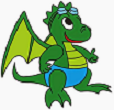 Význam plaváníPokud mluvíme o významu plavání, máme na mysli především význam výchovný a zdravotní.Výchovný významVýchovný význam plavání můžeme sledovat zhruba ve dvou kategoriích.Dítě a kolektiv - kolektiv při výuce plavání působí jako socializační faktor, jeho vliv může být pozitivní v přístupu k pohybové činnosti. Zde máme na mysli především motivační faktor kolektivu.Dítě jako jednotlivec - dítě se musí nakonec učit plavat samo, což vede k jeho překonávání určitých zábran a nelibých pocitů, které jsou někdy s výukou plavání spojeny. Zde se projevují také jeho morálně–volní vlastnosti. Plavecké dovednosti, které se dítě učí, jsou důležité i pro význam plavání z pohledu život zachraňující dovednosti.U některých dětí, které nemají vyloženě pozitivní vztah k vodnímu prostředí, se může projevovat obava, strach nebo úzkost. Tyto pocity jsou běžné nejen u malých dětí, ale zná je každý dospělý, když se učí něco nového, případně má strach z toho, že neuspěje nebo zklame. Tyto stavy blokují centrální nervovou soustavu, a tím motorické funkce v tom smyslu, že je narušena schopnost koordinace pohybů. Někdy natolik, že nejme schopni provést pohyby, které máme standardně naučené a ve stavu stresu je nejsme schopni reprodukovat. Tento stav se negativně projevuje především ve výuce, což vede k tomu, že dítě není schopno se učit nové pohybové dovednosti. S tím musí učitel počítat a tuto úzkost odbourat. Instruktor musí poznat, jaké jsou příčiny obav, jak se u dětí projevují a jak pracovat na jejich odstranění. Příčiny prostředí - na psychiku malého plavce může působit prostředí bazénu z mnoha příčin. Může to být neznámé prostředí, hluk na bazénu, teplo a vlhkost, neznámý „zápach“, hloubka, šero apod. nová sociální skupina - do hodin plavání mohou chodit děti z různých škol a ty se mezi sebou neznají. Jedinci fixovaní na svoji sociální skupinu se tak mohou cítit nesví a pociťovat určité obavy. Příčinou může být i nový učitel plavání, který má specifický přístup. předchozí zkušenost - předchozí zkušenosti s vodním prostředím nemusí být vždy jen pozitivní. Někdy je voda spojována přímo s nebezpečím, pokud bylo dítě takto - většinou s cílem samo se k vodě nepřibližovat - vedeno. Toto negativní spojení, ať bylo iniciováno rodiči, vedoucími na táboře, dědečkem nebo babičkou může velmi dlouho přervávat a vede ke spojení „voda rovná se ohrožení života“. Cílem instruktora plavání by mělo být odstranění rušivých vlivů strachu. Je třeba najít pozitivní motivaci pro dítě, výuku koncipovat tak, aby převažovaly pozitivní zážitky, které vyvolají libé pocity, a tím pomohou strach eliminovat. Instruktor  by však měl nastavit pravidla a z těch neustupovat. Individuální přístup je samozřejmostí. Rodiče a pedagogy prosíme o pochopení  principu  výuky plavání  a o trpělivost.  Pět  nebo  deset lekcí plavecké výuky ještě z neplavce plavce neudělá. Jde o proces dlouhodobějšího charakteru. V plaveckém kurzu jsou s vašimi dětmi instruktoři v neustálém kontaktu, výuka probíhá v ideálních podmínkách s plaveckými pomůckami. Mimo toto prostředí a bez řádného dozoru se dítě může chovat zcela jinak. Buďme rádi, že se naše děti  hýbou, hrají si , učí se ve vodě pod dozorem vyškolených a zkušených instruktorů a tím získávají dovednosti, bez kterých se další plavecký vývoj neobejde.Mějme pro děti  pochopení a  podpořme je.Vždyť i nám velkým také všechno nejde hned.										Děkujemeinstruktoři Plavecké školy DRAKPříloha ŠVP PV č. 6Plán EVVO MŠ KocbeřeEnvironmentální výchova v MŠ je součástí výchovně- vzdělávací práce s dětmi, její cíle a prostředky jsou obsažené v ŠVP PV a TVP PV s motivačním názvem “Objevujeme a poznáváme svět.“Naše MŠ je od roku 2009 zařazena v síti MRKVIČKA (informační bulletin sítě MŠ se zájmem o ekologickou výchovu). Učitelkám  je doporučeno pročítat časopis a informovat se o změnách EVVO, případě použít některý z námětů uvedených v tomto časopise a podělit se o zkušenosti s kolegyní. Mimoto jsme  informovány od koordinátorky EVVO ze SEVER Hradec Králové, která nám nabízí a doporučuje zajímavé semináře a informuje nás o novinkách týkajících se EVVO. Učitelky MŠ se samovzdělávají v oboru ekologie samostudiem, účastí na seminářích a výměnou zkušeností s jinými podobně zaměřenými MŠ.Cíle školy: - vytvářet zdravé a harmonické prostředí v naší MŠ- třídění odpadových materiálů v MŠ, osvěta v rodinách dětí, být dětem dobrým příkladem- záleží nám na dobrém materiálním vybavení a na ekologickém provozu- snažíme se být zdravou MŠ s ekologickým myšlením, podporujeme se v tvořivé a pohodové atmosféře a formujeme si kladné lidské vlastnosti jako je odpovědnost za sebe i druhé, skromnost, sebeúctu, sebedůvěru, přátelství a lásku k druhému…Témata jako: Království Slunce, Království vzduchu, Království vody, Království půdy, Vyprávění starého stromu, Pohádková zahrada, Luční školka, Studánky víly Rozárky, Domácí zvířata, Obyvatelé lesa a polí, Kdo žije na farmě, Zvířata v ZOO, Se zvířátky do pohádky, Zvířata a mláďata, Svět pohádek, Počasí a roční doby, Země má svátek, Vesmír, Chráníme přírodu (ekologické myšlení), Pokusy a objevy, Z čeho se co vyrábí (materiály), Podzim v lese, Není drak jako drak, Zelenina, Ovoce, Zdravý talíř, Zimní radovánky, Stopy ve sněhu, Vstávej, semínko, Letní louka, Dary lesa, Šikovné ruce (polytechnické vzd.), Cesta kolem světa (doprava), Profese a povolání, Bezpečně na cestě, Doprava… se zabývají různými otázkami i v oblasti ekologie a my se snažíme na ně dávat odpovědi, aby děti správně pochopily jejich význam. Název projektu: Výchova k péči o životní prostředí „Příroda a její živly“Motto:		V přírodě nechť se vše vyvíjí samo,		bez násilných zásahů.				Jan Amos KomenskýVěk dětí: děti MŠ, věk smíšený od 3 do 6 let věku dítěteDoba trvání projektu: v průběhu celého roku, časové rozdělení není závaznéProstor: herna MŠ, tělocvična MŠ, zahrada MŠ, vycházky do přírody, výlety, exkurseCíl projektu: hravou formou seznamovat děti s přírodou, rozvíjet aktivní vztah dítěte k přírodě, estetického a etického hodnocení přírody a života v ní. Projekt seznamuje děti s přírodou především cestou bezprostředního pozorování na základě praktických poznávacích činností. Děti jsou vedeny k ochraně, ale i k začátkům spoluodpovědnosti za tvorbu okolního prostředí. Usměrňuje některé méně vhodné projevy dětí a vede je ke správným způsobům chování. Vše uskutečňujeme hlavně prožitkem, založeném na citovém prožívání a osobních zkušenostech dětí.Cílem výchovy k péči a ochraně životního prostředí na naší MŠ je:vést děti k poznávání okolní skutečnosti, zdravému životnímu stylu a péči o životní prostředí ve svém okolí a ve své obci mít povědomí o významu životního prostředí (přírody i společnosti) pro člověka a uvědomovat si, jak jeho chování ovlivňuje vlastní zdraví a životní prostředívést děti při činnostech náležejících do všech oblastí výchovy k postupnému chápání elementárních vztahů a souvislostí mezi jevy a ději v přírodě i společnostirozlišovat aktivity, které mohou zdraví okolního prostředí podporovat a které je mohou poškozovat (všímat si nepořádků a škod, upozornit na ně)vychovávat u dětí smysl pro krásu v přírodě a spoluvytvářet pohodu prostředí školy a okolí, domovavnímat, že svět má svůj řád, že je rozmanitý a pozoruhodný, nekonečně pestrý a různorodý - jak svět přírody, tak svět lidísvé představy z pozorování přírody a skutečností ve svém okolí vyjadřovat pomocí různých tvořivých her, výtvarných dovedností a technikvytvářet podmínky pro vznik vhodných mezilidských vztahů, spolupráce a vzájemné pomoci (dítě – dítě, dítě – skupina dětí, dítě – dospělý)vytvoření základů aktivních postojů ke světu, životu, pozitivního vztahu k přírodě a její ochraně.Použité metodypřímé pozorováníkombinace praktického, názorného a slovníhopovzbuzení, pochvala, projevení důvěryosobní příkladsrovnáváníMetoda přímého pozorováníJako základní metodu poznávání přírody využíváme pozorování, to je vnímání spojené s myšlením.Při pozorování je nezbytně nutné zajistit všem dětem vhodné pozorovací možnosti a dodržovat bezpečnostní, hygienické a zdravotní předpisy.Při vysvětlování pozorovaných jevů dbáme na to, aby vše odpovídalo duševním schopnostem a dosavadním znalostem dětí.Metoda kombinace praktického, názorného a slovníhoSmysluplné poznávání a prožívání situací, vést děti k správné orientaci i chování v životním prostředí, při respektování zásady „poznej a chraň!“Metody mravní výchovy – povzbuzení, pochvala, projevení důvěry.Podněcování dětí k další činnosti při některých málo atraktivních činnostech (dbát na přiměřenost, splnitelnost a uspokojení dětí), utváření vztahů dětí k výsledkům práce své i lidské práce vůbec.Metoda povzbuzení, pochvala, projevení důvěryPři málo atraktivních činnostech, kdy děti musí vyvinout volní úsilí, je nutné aby tyto činnosti byly přiměření a splnitelné. Metoda kladně působí na utváření vztahů dětí k výsledkům práce své i lidské práce vůbec.Metoda osobního příkladuNapodobování jednání dospělých, osobní příklad učitelky - rozšiřovat své znalosti o problematice životního prostředí všeobecně (upozornit na regionální zvláštnosti) a tyto poznatky nenásilným a zajímavým způsobem zpracovat tak, aby byly přístupné chápání dětí předškolního věku. Při práci s dětmi využívat volní vlastnosti – vytrvalost, rozhodnost, sebeovládání, trpělivost, pečlivost a pocit odpovědnosti.Každodenní příklad učitelek i ostatních zaměstnanců školy, jak pečovat o pořádek a čistotu školy i zahrady, šetrné zacházení s hračkami i zařízením školy, znečišťování lesů, příkopů, zákoutí, zbytečně netrhat rostliny.Metoda srovnáváníUpozornění na kontrastní příklady pěkného a nepěkného, udržovaného a zničeného, zdravého (neznečištěného) a nezdravého (znečištěného) životního prostředí. Vést děti k tomu, aby si samy všímaly a poukazovaly na důsledky nesprávného chování a jednání lidí.Výchovně vzdělávací prostředkyDítě získá konkrétní zkušenosti a poznatky o přírodě a jeho ochraně.Hra a činnosti podle vlastní volbyHry tvořivé (úlohové, konstruktivní) – obsahují zkušenosti i znalosti dětí ze života doma, v mateřské škole i z okolí (učitelka může vhodným zásahem usměrnit nesprávné postoje a vztahy dětí)Učení Při řízených činnostech - záměrné a soustavné získávání poznatků (zpřesňování, utřídění, doplnění), mravní rozvoj osobnosti dítěte.Při pobytu venku – postupné vytváření správných postojů dětí k okolnímu prostředí a to nejen rozumové poznávání, ale i citové prožívání.Při opakujících se činnostech v prostředí školy (v umyvárně, na WC, v šatně, při stolování, odpočinku) – dodržování kulturně hygienických návyků má i význam estetický (uklizené a čisté prostředí). PrácePracovní činnosti dětí, při nichž si osvojují pracovní dovednosti a návyky a formují své charakterové rysy a volní vlastnosti. Posilujeme vztah dětí k tomu, co vytvořily (hodnoty etické, estetické i užitné).Ostatní výchovné prostředky (slavnosti, oslavy, zábavy)Je důležité, aby v dětech zanechaly hluboké citové zážitky. Tím, že se děti podílejí na vytváření slavnostního prostředí, upevňuje se v nich citový vztah k prostředí, který se přenáší i na podobné situace.Pozorování přírodyŽivá příroda – květena, zvířena a mikroorganismy.Neživá příroda - horniny a nerosty, vesmírná tělesa, voda a ovzduší a jimi vyvolané úkazy a jevy (východ a západ slunce, bouře, déšť, vánice).Hry:1. Tvořivé hry2. Námětové hry3. Didaktické kry4. Hry s přírodním materiálem6. Řízené pozorování7. Vlastní zkušenosti dětí8. Umělecké vyjádření9. Samostatné hledání a tvořivost10. Pokusy a experimentyTématické vycházky:- po stopách zvířat- péče o zvěř a ptáky v zimě- vycházka-ke krmelci- poznej strom (listnatý, jehličnatý)- letní rostliny našich lesů- lesní plody- k prameni potoka  (Cestujeme s potůčkem)- k rybníčku  (Putování za vodníkem Česílkem), rostliny a živočichové- k lesnímu jezírku  (O víle Amálce)- pozorování mraveniště  (motivační hra Na mraveniště) - pozorování zvířat a hmyzu - na rozkvetlou louku (barvy, vůně, úloha hmyzu, hra Paletky)- na pole (co roste, kvete, zraje, co se sklízí)- po vesnici (zahrady a zahrádky, ovocný sad, výzdoba, práce lidí)- ovoce a zelenina, zemědělské plodiny (tvary, barvy, velikost, množství, sklizeň)- vůně v přírodě- zvuky v přírodě- pozorování přírodních jevů - pozorování neživé přírody- hry v lese (lesní školky, domečky pro skřítky, otevírání a zavírání lesa)- sběr kaštanů, žaludů, bukvic, šišek, šípků, listů- pozorování změn v přírodě (v souvislosti s ročním obdobím – Malovaný les)- pozorovat ovocný strom po celý rok (Strom třídy)- pozorování zahradních rostlin- sledování ptačích budek a krmítek pro ptáky- co do lesa nepatří (cesta lesního moudra, projekt ke Dni Země)- nenič, netrhej a neubližuj! (tématické rozhovory a hry v přírodě)- estetické vnímání přírody- prožitkové hry a hry s přírodninami v leseAkce:- kalendář přírody a počasí- sběr papíru a třídění odpadu v MŠ- úklid zahrádky- úklid paloučku- zdobení stromku pro zvěř v lese- exkurze, naučné programy- výstavy- návštěva ZOO- výstavky dětských prací- ukázka práce s dětmi- Bramborový den - Den stromů- Den zvířat- Bílý den- Medový den- Jablkový den- Dýňohrátky- Zdravý talíř- Čas kamarádství- Malovaný les- Ptačí škola- Studánka- Mráček- Mraveniště- Zelený den ke Dni Země- Vesmír- pozorování Stromu školky- Indiánské překvapení- Zavírání a Otevírání lesa- projekt O čtyřech královstvích- experimentování (s vodou, ledem, pískem, hlínou, kameny, semeny, rostlinami, pozorování lupou)-  návštěva hvězdárnyŽivá příroda – organismy:  květena, zvířena a mikroorganismy.Neživá příroda – vesmírná tělesa, horniny a nerosty, voda a ovzduší, úkazy a jevy (východ a západ slunce, bouře, déšť …).Nerozlučnou vazbu živých a neživých složek přírody objasňujeme na střídání ročních období.Pozorování - změny teplot při střídání ročních období. Jevy s nimi spojené se nedají pevně stanovit, jsou podmíněné rozdílným vývojem počasí v jednotlivých letech.Živá přírodaPozorování rostlin, stromů, plodů a živočichůNerozlučnou vazbu živých a neživých složek přírody objasňujeme na střídání ročních období.Roční období se střídá proto, že je zemská osa nakloněná a tím se mění úhel dopadu slunečních paprsků na Zemi. Mění se i délka dne a noci (23.6. je nejdelší den – začíná léto , je-li den krátký, je kratší i doba slunečního svitu – máme zimu).Pro děti MŠ začíná jaro s prvními teplými dny a časně kvetoucími rostlinami.Je to roční období, kdy je vývin rostlin a živočichů podmíněný změnou teplot při střídání ročních období. Data začátku jara nejdou přesně stanovit (liší se vývojem počasí v jednotlivých letech), zpravidla datujeme první jarní den na 21.3.Pozorování- rostlin,stromů, plodů a živočichů:			U potoků a rybníků			Na loukách			Na polích			V lesích 			Na okrajích cest			V obci			V zahradách a sadech			Na školní zahraděTéma : Jak žijí včely (aneb vše o včelách)MEDOVÝ DENkvetoucí louka nebo ovocný sad – názvy květin a kvetoucích stromů, barvy, vůně, tvary (význam opylování)chov včel a jejich užitekživot včelvčelí královna, dělnice, chůvy, trubcispolupráce včelvčelí produkty – med, vosk, propolis, mateří kašičkaprůzkum medu  (použití všech smyslů – hustota, barva, vůně, lepkavost, chuť)zhotovení svíčky z plátku včelího vosku nebo makety včely z výtvarného materiálu (papírové roličky)Včely uklízečkyPomůcky: různobarevné geometrické tvary z papíru.Popis činnosti: děti „uklízečky“ mají za úkol udržet v úle čistotu a pořádek. Musí sesbírat všechen nepořádek, který jim do úlu vítr nanesl.Děti sbírají podle pokynu učitelky čtverce, trojúhelníky, kruhy, obdélníky (tvar, barva, velikost).Orientace v prostoru, reakce na signál, opakování barev, velikostí, geometrických tvarů a počtu.Včely chůvyPomůcky: tři láhve s vodou, tři prázdné láhve, injekční stříkačky bez jehly.Popis činnosti: v úle je hodně včelích miminek, dá to velkou práci, než se všechna miminka nakrmí mateří kašičkou, kterou včely vyrobily z pylu. Děti „včely“ nabírají injekční stříkačkou vodu z plné láhve a vypouštějí ji do prázdných lahví.Procvičení jemné motoriky, orientace a zodpovědnosti, aby miminka neměla hlad.Včely stavitelkyPomůcky: špejle, modelína.Popis činnosti: včelky mají za úkol stavět plástve – komůrky pro své larvičky.Děti u stolečků vytvářejí kuličky z modelíny a pomocí špejlí je spojují do tvaru pláství.Tato činnost vede k procvičování orientace na ploše, jemné motoriky a ke vzájemné spolupráci a komunikaci dětí ve skupině.Včelky létavkyPomůcky: nafouklé balónky.Popis činnosti: děti „včely“ létají na rozkvetlou louku, sbírají z květů pyl a nosí ho na nožičkách do úlu, kde z něho dělají med (děti nosí balónky mezi nohama do úlu).Zdravá soutěživost, zdolávání překážek.Včelí domečky – úlyPomůcky: červené, modré a zelené papírové květy, tři papírové čtverce ve stejných barvách a tři jednoduché rozstříhané obrázky (puzzle) ve žluté barvě.Popis činnosti: děti si zopakují, jak vypadají úly – včela pozná svůj domeček podle barvy.Na stolku jsou tři papírové čtverce – červený, modrý a zelený, které představují úly.Na zemi jsou květiny a na nich části rozstříhaného obrázku. Děti nosí do úlu podle barvy květiny a když jsou všechny, sestaví obrázek (kočku, sluníčko, domeček).Procvičujeme barvu, orientaci v prostoru i na ploše, logické uvažování a postřeh.Neživá příroda VODALiteratura : Otázky a odpovědi str.24Koloběh vodyPočasíPodoby vody: déšť, bouře, blesk, hrom, duha, mlha, pára, sníh, jinovatkaZáplavyVýznam vody pro životČistota vody, ochrana povrchových a podzemních vod před znečišťovánímŠetření vodouPramen, potok, rybník, řeka, jezero, moře Využití vody – pitná, hygiena, rekreace, průmysl, doprava, zemědělství…Pokus -  VODDNÍ SÍLA(100 pokusů pro šikovné děti str.69)Pokus – PŘEDPOVĚĎ POČASÍ(100 pokusů pro šikovné děti str.66)PRŠÍ  Motivace, výtvarná aktivita: povídáme si o dešti, kdy jsme promokli nebo pozorovali déšť, proč prší a mraky jsou plné vody. Děti vybídneme k tomu, aby zaznamenaly zážitek z deště (hra s barevnou skvrnou, vodou...).Reflexe: děti hovoří o působení barev, objevují možnosti, jak vyjádřit pohyb, chlad, vítr, mokro, vlhko, hovoří o vlastních zážitcích a pocitech.PRŠÍSeznámit se s deštěm  (Školka plná zábavy str.156)ZAMRAČENÁ OBLOHAZjistit z čeho jsou mraky  (Školka plná zábavy str.165)VODA SE BOUŘÍMotivace, výtvarná aktivita: povídáme si o bouřce (kdo se bojí bouřky), proč nastane bouřka, jak se chránit před bouří, jak chránit zvířata, kdo viděl vodní bouři nebo rozbouřené moře? (zážitky dětí).Reflexe: děti předvádějí bouři pohybem i hlasem, malují údery štětce, mažou barvu prsty, houbami, vylévají barvy z kelímků či sáčků a pak hovoří o svých prožitcích. Diskutují o práci ostatních, ke komu se hodí bouře (moře, vlny na vodě) a kdo je spíše klidný a tichý (potůček, studánka).PODOBY VODY V PŘÍRODĚMotivace, výtvarná aktivita: společně se zamyslíme jak vypadá voda v přírodě (déšť, mlha, pára, led, vločka sněhu, jinovatka, potok, řeka, jezírko, rybník studánka..). Děti si vyberou jednu z podob vody, která by mohla nejlépe vyjádřit jejich vlastní temperament a pokusí se ji ztvárnit. Pokud si nevědí rady, ostatní děti pomohou.Reflexe: tato aktivita je pro děti zajímavá, protože kreslí a malují o sobě. Děti spontánně mluví o tom, jak vnímají své kamarády a baví se vymýšlením, jaká z četných podob vody vystihuje kamaráda nejlépe.ZALÉVÁME ZAHRADUMotivace, výtvarná aktivita: povídáme si o životodárných účincích vody, k čemu slouží voda v přírodě, co je žízeň, k čemu potřebuje zahrada vodu. Vybídneme děti, aby nakreslily, jak zaléváme zahradu, jak se o ni staráme.Reflexe: děti hovoří o tom, jak klíčí a rostou rostliny na zahradě, jak důležitá je voda pro vše živé. Pozorují klíčení semen, pečují o zahrádku v květináčích na okně. Co se stane, když rostlinku přestaneme zalévat? Pozorování můžeme zaznamenávat kresbou.JAK TEČE ŘEKAMotivace, výtvarná aktivita: motivační ukázky fotografií Země z ptačí perspektivy, vlastní zkušenosti s vodou, řekou, potokem. Rozhovor o tom, jak teče řeka, o korytech řek, záplavách, o roli vody v přírodě. Děti výtvarnými prostředky vyjadřují pohyb řeky v krajině.LIJÁK S BOUŘKOUZkoumat uplatnění pěti smyslů v dešti. (Školka plná zábavy, str.52)RYBY V ŘECE  (Školka plná zábavy str.136)ZPRÁVA O POČASÍDozvědět se mnoho zajímavého o počasí a jeho každodenních změnách. (Školka plná zábavy str.151)OKNO POČSÍRozvíjet představivost dětí a prohloubit v nich povědomí o počasí. (Školka plná zábavy str.152)METEOROLOGPoučit děti o předpovědi počasí. (Školka plná zábavy str.153)MAPA OBLOHYPovětrnostní podmínky. Naučit děti, že obloha je dobrým vodítkem, podle něhož se dá odhadnout, jaké bude počasí. (Školka plná zábavy, str.154)Téma : Co nám dává vodaSymfonická báseň Vltava (B. Smetana) – prohlížení obrázků Prahy s Vltavou a jejími mosty.Prohlídka mapy s vyznačením toku Vltavy - kudy protéká a soutok Labe s Vltavou.Poslech symfonické básně s krátkým průběžným vysvětlením – pramínky se spojují v potok, říčka protéká vesnicí – lidé tančí při svatebním veselí (zatančíme si také), vychází měsíc a na palouku tančí Rusalky (taneční improvizace), burácení ve Svatojánských proudech, slavnostní fanfáry u Vyšehradu.Na závěr vyjádřit své zážitky kresbou, malbou. Písničky ve kterých se zpívá o vodě – poprosit o spolupráci rodiče, prarodiče, využití CD...	Opakování nebo nácvik písní s tématikou vody, rytmizace a melodizace slov, využití hudebních nástrojů...Diskuse na téma  Co nám dává voda? - elektrárny, mlýny, továrny, rekreace, plavba, péče o člověka, zvířata a zeleň... 		     Jak člověk ubližuje vodě? - porušování přírodních zákonů, povodně, znečištění zdrojů vody a plýtvání vodou....Svátek vody (stanovit si den)Putování od pramene potoka k rybníku.Cíl: uvědomit si pocit zodpovědnosti za „náš potok a rybník“, zvířata a přírodu pojmenuj stromy a rostliny kolem pramene bažina, močál hledáme nebo sledujeme pramen potoka posloucháme bublání vody pozorujeme živočichy klikatá cesta potoka vůně a barvy hledání zajímavých přírodnin (kamínky, písek, schránky živočichů...)Téma: Šupinky kapříka Pepíka(šupinky kapříka odkrývají nové poznatky o vodě a Zemi)      - 	čistota a znečišťování vody (proč je voda kalná?)živočichové žijící u vodykoloběh vodyšetření s vodoutání sněhu a ledudéšť a záplavy rozdíl: potok – řeka - rybníkExperimentováníTání ledu   Pomůcky: kostka ledu, jedlá sůl, miska.  1. Položit svůj prst na deset sekund na kostku ledu - tlak a teplo začne kostku rozpouštět.2. Nasypte trošku soli na vrchní plochu kostky ledu, nechat chvíli působit (sůl rozpouští led i při nižších teplotách).Ovocná tříšťPomůcky: mísa, kostky ledu, sůl, sklenice, džus (nebo šťáva), lžíce.Do mísy dát kostky ledu, posypat třemi lžícemi soli a led zamíchat. Doprostřed mísy s ledem postavit skleničku naplněnou do poloviny džusem (šťávou). Nápojem míchat asi po 10ti minutách, po hodině a půl se objeví ledová tříšť, míchat dalších 5 minut, až se objeví rozbředlý sníh.Můžeme sníst nebo vypít ovocnou dřeň nebo ledovou tříšť.VESMÍRNÁ TĚLESACíle: posilování poznávacích schopností (zvídavost, zájem o nové, radost z objevování, nové pojmy) samostatné získávání informací (knížky, časopisy, obrázky, encyklopedie)rozvoj tvořivosti (výtvarná, pohybová, slovní)osvojení si poznatků o světě, Zemi a vesmírurozvoj pocitů sounáležitosti s živou i neživou přírodou, lidmi, společností.Pomůcky: encyklopedie, obrázky, knihy, globus, mapa sluneční soustavy	Literatura: Otázky a odpovědi  - Vesmír  str.38Zeměkoule – otáčení kolem své osy – den, noc        - význam pro život, východ a západ slunce, roční období.Slunce – žhavá hvězda, kolem ní obíhají planety, obrovská koule horkého plynu vydávající vlastní světlo, uvolňuje obrovské množství tepla, význam pro život, východ a západ slunce, roční období.Poměr velikosti k Zemi: Slunce jako dům–Země jako tenisový míček. Proč se střídají roční obdobíJe to v důsledku vychýlení zemské osy. Při pohybu Země kolem Slunce dopadá na polokouli nakloněnou ke Slunci více slunečních paprsků a tak je teplejší a je zde léto. Slunce je na této polokouli pozorováno výše na obloze a prodlužují se dny. Zatím část odkloněná od Slunce má zimu. Na rovníku se dny mění velmi málo.Proč se střídá den a nocZemě obíhá kolem Slunce a ještě se otáčí kolem své osy. Část Země je vystavena slunečnímu světlu, další část je ve stínu. Protože se Země stále otáčí, střídají se plynule den a noc.Země – říká se jí „Modrá planeta“, je kulatá (to vidíme pouze z velké výšky ), otáčí se dokola    a tak se střídá den a noc. Otáčí se i kolem Slunce a tím se střídají roční období. Kolem Země obíhá Měsíc.„Zatmění Slunce“ – způsobuje ho Měsíc, pohybuje se před Sluncem. Při zatmění se zešeří a Slunce se zdánlivě zmenší. Při úplném zatmění Slunce na okamžik zmizí, setmí se a je chladno.Planety:  Merkur, Venuše, Země, Mars, Jupiter, Saturn, Uran, Neptun, PlutoSputnik: družice, kterou nikdo neřídilPrvní živý tvor ve vesmíru: pejsek LajkaPrvní kosmonaut:  Jurij Gagarin, raketa se jmenovala Vostok, obletěl naší ZemiPřistání na měsíci - první člověk:  americký astronaut Neil Armstrong, 21. července 1969Hvězdy: svítí, protože hoří - Slunce je hvězda, některé jsou větší, ale jsou velmi daleko a proto je vidíme jako malinké tečky. Hvězdy na obloze tvoří obrázky – souhvězdí (Lev, Drak, Labuť, Velký vůz, Malý vůz, Orion…).Ve vesmíru jsou miliony hvězd, za jasné noci jich můžeme napočítat 2000, ze všech míst na Zemi je možné vidět 6000 hvězd (Otázky a odpovědi  str. 50).Návštěva hvězdárny  - pohádka o vesmíru: „O smutném  sluníčku“Seznámení se sluneční soustavou:Sluníčko zářilo ve vesmíru docela samo, nebyl tu nikdo, koho by mohlo ohřívat, těšit svými zlatými paprsky. Jednoho dne se vedle Slunce objevila vesmírná víla, která znala jeho trápení. Rozhodla se mu pomoci a vyčarovala další kamarády – planety, které kolem Slunce začaly obíhat. Blízko Slunci byl Merkur. Je to docela maličká planeta, ale lidem by se tu nelíbilo, protože je tam ve dne velké teplo a v noci zase velká zima. O kousek dál bydlí Venuše, ta krásně září, protože jsou kolem ní mraky, které dělají zrcátka. Další planetu dobře známe, jmenuje se Země. Žijí zde lidé, střídá se tu  jaro, léto, podzim a zima. Kolem Země obíhá Měsíc. Další planetou je Mars. Říká se mu rudá planeta, protože na něm leží červený prach. Jupiter se točí rychleji než Země (stačí mu na to polovina dne), má kolem sebe prstence a 16 měsíců. Saturn je zase krásně barevný, má také prstence a kolem obíhá dokonce 21 měsíců. Uran je pokrytý ledem, mrazivý a zdobí ho také prstence. Neptun je velký parádník, protože má prstenců hned několik a má 8 měsíců. Je krásně modrý a kolem něho pluje plno mraků. Pluto je nejmenší, zamrzlý, plný kamení, je nejdál od Sluníčka.(Děti sledují jednotlivé planety na vesmírné mapě, mohou je vymalovat na pracovním listu).Vesmírné hry a nápady:Vesmír – hra s obrázky vesmírných prostředků a raket, planetami a meteority, prohlížení knih o vesmíru a Encyklopedie.Vesmír – kresba, malba, barevný písek, koláž z obrázků atd.Výlet kosmickou lodí – seznámit děti s kosmickými raketami (Školka plná zábavy str.214)Co létá vesmírem? – kresba, malba, výroba makety rakety z papíru nebo odpadového materiálu atd.Stavba rakety, raketoplánu: z velkých krabic, molitanových dílců, výroba raket z odpadového materiálu, stavby z konstruktivních stavebnic – Lego, Seva atd. Přistání na neznámé planetě a hledání tajemných předmětů – fantazie dětí, prožitkové hry...Encyklopedie, knížky, didaktické listy - seznámení s novými pojmy (vesmír, kosmonaut, planeta, hvězdy, raketa, raketoplán, družice).Modelování planet z modelíny, kuličkové modelíny, z papíru. Kašírovaný model planet (kolektivní činnost) - z novin umačkáme pevnou kouli, polepujeme pásy novin, po zaschnutí naneseme hustou barvu jako základ – dotváříme malbou nebo polepením obrázků, barevných papírů atd.Koláž – na velký arch papíru nakreslíme velkou planetu Zemi, kterou děti postupně zaplňují obrázky postav lidí, zvířátek, staveb, rostlin, pohoří atd. Plošný model zeměkoule z kartonu – domalováním moří a světadílů, dolepením přírodnin vytvořit plošný model globusu.Planeta Země – dozvědět se základní informace o životě na planetě Zemi (Školka plná zábavy str.107)Globus – severní a jižní pól, rovník, kontinenty, moře, pohoří, pouště.Výtvarné techniky:  malba, kresba, koláž – Země, Slunce, Měsíc, planety, střídání dne a noci.Vesmírný tanec: děti napodobují chůzi kosmonautů, pohyb planet, hvězd, využití relaxační hudby.Zhotovení hvězdářského dalekohledu z roličky papíru: pozorujeme oblohu vytvořenou dětmi (maketa vesmíru, hvězdné oblohy), venku pozorujeme letadlo, mraky, slunce za mraky, měsíc za bílého dne atd.Výlet na měsíc: Školka plná zábavy str.48Žiji na planetě Zemi: pochopit rozdíl mezi pevninou a vodami (Školka plná zábavy str.108)Co nás táhne k zemi – pokusy: prozkoumat zemskou přitažlivost (Školka plná zábavy str.111)Naše krásná planeta: hry s dětmi (Školka plná zábavy str.113)Matka Země – poučit děti o tom, jak je třeba o Zemi pečovat (Školka plná zábavy str.126).Experimentování Síla SlunceVaření na slunciPomůcky: velká mísa, kuchyňská fólie, tvarovací hmota, půlka brčka, pěnový bonbon (marshmallow), průhledná kuchyňská fólie.Misku vyložíme fólií, do tvarovací hmoty zapíchneme brčko a na jeho druhý konec napíchneme bonbon.Překryjeme průhlednou fólií a dáme na slunce  asi na 15 minut. Pěnový bonbon by se měl začít rozpouštět. Pozor horké!Sluneční hodinyKružnici (průměr15 cm) vystřihnout, nakreslit sluníčko, doprostřed dát tvarovací hmotu a do ní zapíchnout polovičku brčka. Dát na slunce, pomocí pravítka zaznamenat čas, každou hodinu pomocí pravítka nakreslit linku, kudy vede stín a označit kolik je hodin.HORNINY A NEROSTYKámen, písek – vznik a vlastnosti.Co je to písek – drobná nerostná zrnka.Hra s pískem na pískovišti, v lese, tvoření obrázků sypáním barevného písku na podložku.Vlastnosti kamene – tvrdý kámen: křemen        -   měkký kámen: pískovecVýtvarná činnost – kresba a malba na kameny, do písku klacíkem nebo prstem, obrazce z barevného písku, otisky předmětů (přírodnin) do písku – negativy, hra s tvořítky na pískovišti, stavby pískových hradů, tunelů atd.Hlína – prozkoumat, z čeho je Země a životní prostřed í (Školka plná zábavy str. 109, 110)Co žije v půdě ? (100 pokusů pro šikovné děti  str.73)pozorování venku, pokusy ve třídě se setím semínek květin, řeřichy, sázením rostlin – zahrádka na okně.PŘÍRODNÍ ŽIVLYZkoumání dějů v přírodě a experimentováníCíl:	získat správný vztah k životnímu prostředí      -	získat radostný pohled na svět.mít odvahu experimentovat a hledat vlastní řešenípracovat pozorně, se zaujetím a zájmem o výsledekPřípravné aktivity:	Pozorování vody – v potoce, na rybníku, v loužích	Výroba vějíře, větrníku z papíru	Skládání lodiček z papíru	Pozorování zahrádek, stromů v lese	Zajištění semen Téma - přírodní živlyCíl: seznámení s pojmem „přírodní živly“  (země, vzduch, voda, oheň), s jejich charakteristickými znakyPomůcky: lano, velké archy papíru pomalované houbou na modrou, hnědou a okrovou barvu, staré modré prostěradlo, čtyři skleničky s víčkem.Postup: vyrábíme si „zeměkouli“ v herně na zemi. Vytvoříme si kruh z lana, v jeho středu jsou modré látky a papíry, které tvoří moře, hnědé a okrové tvoří pevninu. Na jednom hnědém papíru předvedeme dětem jak vznikly hory. Děti mohou „zeměkouli“ doplňovat podle sebe – kameny, lodičkami, zvířátky...Pracujeme s knihou „Otázky a odpovědi“ – sedíme na koberci, povídáme si o životě na zemi, o tom, že jej ovlivňují také přírodní živly: země, vzduch, voda, oheň.Země – je to, po čem chodíme – hlína, písek kameny, skály, hory.Vzduch – je to, co dýcháme - je všude kolem nás, nemá žádnou barvu, nedá se chytit.Voda – je průhledná tekutina, nemůžeme v ní dýchat, nemá žádnou chuť, můžeme v ní plavat, žijí v ní živočichové.Oheň – pomáhá člověku, ale také škodí, první oheň vyvolal blesk, je pro zahřátí i k přípravě jídla, jako ochrana před divokou zvěří, využívá se v průmyslu. Pozor na nebezpečí při manipulaci s ohněm (návštěva hasičské zbrojnice).Vycházka:  vezmeme 4 skleničky s víčkem a postupně nabereme:- hlínu, kameny, písek		-„nabíráme“ vzduch		- vodu z potoka		- vhodíme hořící zápalku do sklenice.	Přírodní živel  ZEMĚDen Země – 22.4.  ( Světový svátek životního prostředí ) Cíl:  -  seznámit se s hlavními znaky zemského povrchu, s využitím pro člověkavytvářet samostatnost a zručnost při vytváření staveb z písku a hlínypopisovat vzájemnou polohu dvou objektů pomocí příslovců místaPomůcky: 3 umyvadla (nebo velké mísy), hlína, písek kameny, igelitové ubrusy, velký pekáč, semenaPostup: děti si vysypou hlínu s kamínky (ze skleničky, kterou si den předem naplnily), prohlédnou si ji, osahají, přivoní.V umyvadlech máme připravenou hlínu, písek, kamení – děti prozkoumávají (využití i lupy).Ve velkém pekáči vyrábíme krajinu z dob, kdy ještě na zemi nic nerostlo (na vzájemné poloze kamínků, písku a hlíny – příslovce místa) a vytváříme kopce, skály, sopky ...Cestička z kamínků – krátká, dlouhá a delší, rovná a křivá, labyrinty... …Hrajeme si na semínka: každé dítě je semínko libovolné rostliny, „zasadí“ se, učitelka je zalévá, svítí na ně sluníčko (triangl) – semínka začínají „růst“. Vznikne les, louka, zahrádka.Setí semínek do připravené půdy nebo truhlíků na okno v MŠ (experimentování)..Den Země„Ahoj Země“- 22. dubna máš svátek! Přejeme ti průzračnou vodu, voňavý vzduch, nádherné barvy a život.“Země je náš společný domov a dnes má svátek. Kdo má svátek, ten dostává dárek (co dostáváte k svátku vy, děti?). Zamyslete se, jaký dárek připravíme pro Zemi. Co by se jí asi líbilo?Slíbíme si, že budeme Zemi chránit a starat se o své okolí a životní prostředí jak nejlépe umíme (otázky a odpovědi, vlastní pozorování a zážitky dětí, třídění odpadu doma a v MŠ....).Pampeliška Eliška – přijde k dětem na návštěvu a vypravuje, co je kolem nás v přírodě nového. Je ráda, že mohla opět vykvést, létají včelky, zelená se tráva, voní kytičky, zpívají ptáci.Má ale trápení- ptáčci jí žalovali, že nějaké děti trhají a zahazují kytičky, lámou větve, odhazují v přírodě odpadky. Co budeme dělat? (klást otázky a hledat k nim odpovědi o životním prostředí a jeho ochraně). Motivační vycházky do přírody – prožitkové učení. Kde jsem doma?- vzbudit zájem o ochranu životního prostředí ve své obci, v místě svého bydliště apod.Program ke Dni ZeměZaměřen na ochranu přírody a využití domácího odpadu.Nemocná popelniceÚkol : rozlišit umělou hmotu, papír, sklo, plechovky, třídění organického a neorganického odpadu – odpad z potravin a zahrad, baterie, sklo, léky, igelit, PET lahve, kovy...Pomůcky: nezávadný domácí odpad k třídění (omyté obaly odpadu z různého materiálu), různé kbelíky a sáčky, kontejner na hračky, který představuje popelnici, maňásek...Postup:V ranních hrách si děti postaví vesnici ze stavebnice, mezi domy připraví kelímky jako popelnice a naplní je odpadky (fazolky, kamínky, korálky..). Prohlédneme si společně dílo a všimneme si popelnic u domů. Některé děti se stanou popeláři a vysypou plné popelnice.Vysvětlíme si, že každá domácnost má odpad, který dáváme doma do košů a ty se pak vysypou do popelnic, které jsou vyváženy na skládky.Vysvětlíme to maňáskovi. Najednou uslyšíme nářek, který vychází od osamocené popelnice (velký kontejner na hračky naplněný připraveným nevytříděným odpadem).Budeme přemýšlet, proč popelnice naříká, ale nakonec se do ní podíváme. Hrůza! Je v ní naházeno všechno dohromady. Rozhodli jsme se, že jí pomůžeme. Vysypali jsme vše na igelitový ubrus a začali jsme třídit. Děti se přidaly se svými poznatky z domova. Sklo patří do kontejneru na sklo, železné předměty a plechovky do sběru, papír do kontejneru na papír nebo do sběru, staré léky do lékárny, baterie do speciálních schránek, PET lahve a PVC do kontejneru, organický odpad do kompostu atd.Děti se zapojují do třídění, vypravují své zkušenosti – jak třídíme odpad doma a v MŠ, kde viděly odpad v přírodě, jak je nebezpečný pro lidi a zvěř toxický odpad (barvy, saponáty) a jak  ničí rostliny, vodu.Požádáme děti, aby doma poradily rodičům i sourozencům, jak si počínáme s domovním odpadem. Využijeme pracovní listy, prožitkovou hru v terénu Co do lesa nepatří? Koloběh odpadůÚkol :  poznat, co se v zemi rozloží a co se nerozloží a rozlišit, co je v přírodě užitečné a co je škodlivéPomůcky: velká průhledná nádoba, organický odpad, sklo, plechovky, plasty, hlína, papír..Postup: Připomeneme si příběh o nemocné popelnici a činnosti s tříděním domácího odpadu. Abychom na vlastní oči viděli, jak to probíhá v přírodě, když člověk vyhodí odpadky, připravíme si malý kousek přírody. Vybraný odpad postupně za pomoci dětí vrstvíme do barelu: hlínu, sklo, kousek plechu, listy stromů, papír, slupky z jablka, plasty atd. Odpad ukládáme kolem okraje, aby bylo vidět, co zmizí a co zůstane a znehodnocuje hlínu. Na celý povrch vysejeme obilí. Barel dáme na parapet. Po šesti týdnech obsah vysypeme a děti si ověří, jak probíhá likvidace odpadu v přírodě. Obdobně se dá venku na podzim zakopat naplněný látkový sáček smíšeným odpadem a na jaře vykopat a zjistit rozložitelnost různých materiálů.Co do přírody patří – nepatříCíl: naučit děti jak šetřit přírodu Pomůcky: loutka Hadrníčka (strašáka v poli ) a myšky, tabule, obrázky s kladným a záporným významem: Rybník – auto, saponáty, bota, ryby, vážky,  Strom – odpadky, zvířata, ptáci, komín, kouř, mraky, slunce, auta...Postup: navodíme atmosféru výletu do přírody – dramatizace příběhu „ O hadrníčkovi a myšce“. Během příběhu děti manipulují obrázky a rozeznávají, co do přírody patří a co ne.  Dramatizace: Hadrníček byl v poli sám a smutný. Běžela kolem myška: „ Počkej, myško, buď tady se mnou!“Ale myška pospíchala: „U lidí to je lepší, myši se stěhují do města. Tam mají všeho dost. Lidé jim připravují pokojíčky plné jídla. Je tam plno myších kamarádů, čím dál tím víc.“Hadrníček nevěděl, že myš myslela odpadky, rozházené popelnice, nepořádek, který mají myši rády. A proto se také vydal k městu, k lidem. Těšil se, že bude všechno pěkné. Najednou ucítil zápach, dým z velkých komínů zakryl slunce. Kouř ho štípal do očí, ani neviděl blížící se auto. Polekal ho rámus. Rozhlížel se, kde by uviděl myšku, snad by ho zavedla blíž k lidem. Tu však utíkaly od rybníka divoké kachny a žáby a volaly: „ Lidé ve vodě myjí auto, mýdla a saponáty nás otráví, ryby jistě zahynou!“Hadrníček se polekal znovu, nelíbí se mu u lidí. Proč nezpívají a odlétají ptáci z města?Hadrníček poznal, že myška neměla pravdu. Sám se vrátil zpátky na pole. Co když ale zlí lidé přijdou a budou ničit další přírodu, odhazovat odpadky, znečišťovat potok, tropit hluk, vyhánět zvířátka? Kdo pomůže? „Děti, pomůžete Hadrníčkovi, zvířátkům a přírodě?“- otázky a odpovědi, vlastní názory dětí, společné hledání správného řešení apod.Tečky berušky AdélkyMísto konání : BroučínkovKaždá tečka berušky nese nové téma s úkoly.Představí se: brouček, žížala, pavouček, motýlek, včela a mravenec.Přímé pozorování: život hmyzu ve volné příroděPomůcky: knihy o hmyzu, encyklopedie, pracovní listy, obrázky a makety živočichů a hmyzu....Přírodní živel  VODACíl: blíže se seznámit s hlavními znaky vody, s místy jejího výskytu, s jejím využitím pro člověka a významem v příroděsrovnávat stejné a různé melodické postupy (vzestupnou a sestupnou řadu) správně reagovat na zvukový signálPomůcky: modrá stuha, pruhy modré látky, textilie pro vytvoření krajiny, modré prostěradlo, vodové barvyPostup: „Kde se bere voda v přírodě?“ -  pomocí velkých molitanových kostek a textilií vytvoříme krajinu, modrá stuha znázorňuje potok, mění se v řeku (pruhy látky) a vlévá se do moře (modré prostěradlo).Děti jsou „vlnky“, které po potoce a řece plují do moře, z moře se vypaříme, jsme obláček a odplouváme do hor, kde spadneme jako kapky deště (koloběh vody v přírodě – prožitkové učení).Stoupání pomocí vzestupné melodie (pára a obláček), déšť je sestupná melodie.Povídáme si o vodě v přírodě – čím je důležitá pro život na Zemi.Pojmy: pramen, potok, řeka, rybník, jezero, moře, povodeň, sucho, studna, vodovod, vodní elektrárnaCo se děje pod zamrzlou hladinouCíl: rozvoj fantazie, představivosti, logického myšlení a souvislého popisného vyjádření. Průběžný cíl: samostatné zapínání knoflíků a obouvání botPostup: četba příběhu O vodníčkovi, který nechtěl spát pod ledem (Pohádky na dobrou noc). Vysvětlení slova sumec, co dělá ryba - nemluví, plave.Třídění obrázků, které jsou rozházeny v herně kolem rybníčků s vodníky. Věci, které mohou být v zimě pod vodou pokládáme na rybníčky, které tam být nemohou, odnášíme na určené místo. Patří -  nepatří a proč?Zhotovení hraček pro vodníčka - kreslení, vystřižení obrázků, nalepení, výroba společné koláže z obrázků apod.Hra: Ztracený vodníčekCíl: rozvoj sluchového vnímáníPopis hry: jedno dítě „sumec“- má v ruce zvoneček. Druhé dítě „vodník“- má zavázané oči. Sumec je na bezpečném místě a zvoní na zvoneček. Vodník hledá cestu domů a jde za zvukem zvonečku. Hra: Vodníci a rybičkyCíl: rozvoj postřehu a rychlosti, procvičení číselné řadyPopis hry: Jedno dítě – „vodník“ spí uprostřed herny, ostatní děti „rybičky“ pomalu vyplují ze svého domečku (z určeného místa). Když se vodník začne probouzet, říká učitelka říkanku:Já jsem malý vodníček, kolik chytnu rybiček?Jedna, dvě, tři, čtyři, pět,mám vás, rybky, hned!Vodník se snaží chytit rybičky. Ty musí rychle odplout do svého domečku. Chycené ryby jsou začarované na vodníky a hra se opakuje. Vítězí děti, které nebyly chycené. Jsou odměněny vodnickým potleskem – brekekekeke!  Říkanku se děti naučí.Experimenty:Experimentujeme s vodou nalitou v umyvadle – povrchové napětí vody, pouštění lodičekZapouštění barev do sklenice s vodouFoukání do vody brčkem a rozfoukávání vody na podložce (nebo barevné skvrny)Klíčení semen s vodou a bez vodyZhotovení jezírka (pekáč, miska s vodou - kolem kamínky, písek a rostlinky...)Přírodní živel  VZDUCHCíl:- seznámit se s vlastnostmi vzduchu, s využitím větru pro člověka- upevňovat správnou techniku stříhání- vyzkoušet si hru na zobcovou flétnu, píšťalkyPomůcky: sklenička, slámky, pírka, vějíře, nafukovací balónky, papírové roličky, provázek, vlna, lepicí páskaPostup: jak poznáme, že je ve sklenici vzduch – není vidět, nemůžeme si na něj sáhnout, ale můžeme jej cítit (znečištěný vzduch), vzduch je všude kolem nás – nabereme jej do plic a nafoukneme balónek, při vyfukování balónku děti ofouknemeVzduch rozhýbeme vějířem – cítíme, jak kolem nás proudí (vějíř si zhotovíme s dětmi).Ve volné přírodě – pohyb vzduchu a vítr ve větvích stromů, pohyb květin a trávy, čeření vodní hladiny apod.Síla větru – vánek, vítr, silný vítr, vichřice, tornádo (jak se chovat při silném větru – jaké nám hrozí nebezpečí?).Zahrajeme si na vítr – děti foukají do slámek na ruku, do papírové kuličky, do vody, do pírka, do zavěšeného papírového motýla, do stuhy apod.Hry: hra s bublinkami, panák z nafukovacího balónku, hra na zobcovou flétnu, větrník, třídní vlajka, stolní kopaná s papírovou kuličkou a slámkou.Voda a vzduch – význam pro růst rostlin a život živočichů. K našemu jezírku dodáme stromy, květiny, trávu…Větrné elektrárny – význam, ekologický provoz.Přírodní živel  OHEŇCíl: seznámit s vlastnostmi ohně, s jeho užitkem i nebezpečím pro člověkaPomůcky: keramická hlína, velké kameny, deky a textilie, starý hrnec, sklenice s vodouPostup: získání ohně – v pravěku pouze od blesku, sopky, oheň se musel neustále udržovat, zdroj tepla i světla, ochrana proti nebezpečné zvěři, příprava potravy, vypalování nádob z hlínyDěti si zhotoví pravěkou chýši, ohniště, zkoušíme si rozdělat oheň křesáním kamínků, třením dřívek.Hra na pravěké lidi – tanec kolem ohně, zpěv, rytmická hudba.Vyrábíme misky z keramické hlíny.Jak může oheň člověku uškodit, proč si nesmíme hrát se zápalkami, kdo se stará o to, aby nevznikl požár a kdo ho hasí, vyskytuje se oheň ve volné přírodě?, jak slouží člověku, co se stane, když někdo odhodí zápalku nebo cigaretu v lese apod.Jak oheň hasíme:  poučení o bezpečném chování dětí při nálezu požáru v přírodě, význam požární ochrany a prevence před požárem, úloha hasičů (návštěva požární zbrojnice, ukázka požární techniky Den IZS).ProjektSvět kolem nás -  ekologická a environmentální výchova v MŠ v ročních obdobíchZÁŘÍTéma:		 Místo, kde jsem doma 		 Máme nové kamarády 		 Co nám roste v sadě a v lese Podtémata: 	Vytvářet vztah k místu a prostředí, ve kterém dítě žije		Vytvářet pravidla chování v prostředí MŠ i venku		Posilovat lásku k živé a neživé přírodě a vnímat její krásu		Všímat si, že okolní svět je rozmanitý a pozoruhodnýVědět, že o své okolí musíme pečovat, udržovat pořádek a ukládat věci na své místoCo je zeleň v našem okolí a proč ji potřebujeme k životu		Znaky podzimu – dozrávání ovoce, sběr hub v leseProstředky plnění:  	Tvoření pravidel třídy s dětmi			Seznámení dětí s pravidly bezpečného chování a hygieny			Vycházky do okolí MŠ – zahrady, ovocný sad, lesSklízení jablek v sadě a sběr listů ovocných stromůHra – Vůně jablíčekHra – Čas kamarádstvíVýstavka ovoce ve třídě – zrak, hmat a chuťTvořivá a výtvarná činnost dětíPozorování Stromu třídy – jabloňHry se skřítkem HoubaříkemPřímé pozorování:	Znaky končícího léta a začátek podzimu v přírodě (barvy, vůně, počasí)			Ovocný sad a zahrady v obci – sklizeň ovoce			Strom třídy – dozrávání ovoce, sklizeň			Louky a trávníky – barvy, vůně, hmyz a živočichové			Plody lesa – jedlé a nejedlé houby, ozdoba lesa- pozorováníExperimentování – pokusy:	Klíčení semínek z jabloně a hrušně, sázení pecky švestky				Vaření čaje z jablečných slupek, výroba křížal z jablekPoznej, co jíš? – smyslová hra s ochutnáváním ovoce, hmatové hrySušení hubAkce:		Krtkova pravidla třídy Sluníček		Průběžný nácvik a opakování pravidel, výchova k péči o své zdraví		Spolupráce při výzdobě mateřské školy		Výstavka ovoce ve třídě		Sbírání lesních plodů		Pečení koláče z ovoce v MŠ a ochutnáváníJablkový den v MŠVýroba Stromu třídy – kolektivní práceVycházky a hry v lese s přírodninamiTřídění odpadu v MŠ – plasty, papírSběr hub – dodržování pravidel bezpečného chování.ŘÍJENTéma:		  Krásy podzimu a dary lesaPodtémata:	Objevování krás podzimní přírody		Máme rádi zvířata – 4.10. Den zvířat		Význam ovoce a zeleniny pro zdraví člověka		Výstavka zeleniny ve třídě – vnímání všemi smysly		Zdraví nás baví		Dary lesa – plody stromů a keřů, houby		Co si oblékáme a obouváme – význam otužování a zachování zdraví dětí		Šaty dělají člověka – šaty z nás dělají pohádkové postavyProstředky a plnění:	Přímé pozorování změn v přírodě v souvislosti s počasím a ročním obdobím (podzim v lese)	Vycházky do lesa a hry s přírodninami, barevnými listy	Vycházky do polí a zahrad – pozorování práce lidí a strojůPřímé pozorování:	Barevné stromy – ovocné a listnaté v lese	Dozrávání ovoce v sadě a na zahradách	Plody stromů a keřů v lese – sběr pro zvířátka na zimu	Změny počasí a přírodní jevy – vítr, déšť, jinovatka, kroupy, bouřka	Pozorování života ptáků – odlet do teplých krajin	Práce lesních dělníků, hajného – kácení stromů, výsadba stromků	Pozorování stromu školy – opadání listů,  hrabání listí	Sklizeň zeleniny na zahradách, brambor a kukuřice na poli 	Výstavka zeleniny ve třídě – hmatové hry	Pálení listů – nebezpečí!Experimentování – pokusy:	Jinovatka – vznik a pozorování, pokus s listy (tání ve stínu a na slunci)	Klíčení brambory (světlo a teplo)	Lisování listůAkce:                   Stopovaná v lese a hledání pokladu                             Hra s přírodním materiálem v lese – domečky pro lesní skřítky                             Třídění odpadu v MŠ                             Výlet do ZOO – pozorování života zvířat 	                Den stromů – 19.10. (hra s listy a výroba stromů)		   Bramborový den – výroba „Bramboráčka“, vaření brambor ve slupce, hry 			   s bramborami a  říkadlyZdravý talíř – význam konzumace ovoce a zeleninyDen duchů v MŠ – Oranžový denStrašidlení  v obci – pohyb venku po setmění (strašidel se nebojíme!)Dýňohrátky – výzdoba školní zahradySběr a lisování barevných listůSběr kaštanů, žaludů, bukvicHra – Malovaný lesZdravý životní styl – jak předcházet nemocem, péče o své zdravíPozorování práce lidí a techniky na poli, v zahradách, v lese.LISTOPADTéma:	Osvojovat si dovednosti potřebné k vykonávání jednoduchých činností v péči o sebe a své okolíPodtémata:	Změny počasí – sledování přírodních jevů			Význam poznávání, objevování a učení pro člověka			Význam osobní hygieny a čistoty prostředí pro zdraví člověka			Péče o své zdraví a zdraví druhých (vnímat nebezpečí)			Péče o své okolí a o životní prostředí (význam lesa)Prostředky plnění:	Vycházky do lesa a okolí MŠ a pozorování počasí				Sběr přírodnin a plodů lesa pro zvířátka na zimu				Dodržování pravidel osobní hygieny a péče o svůj zevnějšek				Pozorování lesní školky – rozhovor s hajným v lese				Úklid školní zahrady – krmítka pro ptáčky				Tvořivá hra dětí – výroba draků, větrníkůPřímé pozorování:	Hlavní znaky podzimu a jeho krásy v přírodě – zahrady, les, sadZměny počasí – pozorování při vycházkách (význam vhodného oblečení a obutí), nebezpečí při silném větru a bouřce!Co dokáže vítr – hra s větrníkem, pouštění draků, listů po větru...Ochrana ovzduší - čím topíme, ochrana životního prostředíPříprava zvířátek na zimu – les, rybník, krmítka pro ptáky, krmelecPozorování stop zvěře v blátě, vycházka ke krmelciExperimentování – pokusy:	Hra s větrníkem – síla a směr větru				Pouštění draků – síla větru (pozor na elektrické vedení!)				Pokus s namočenou houbou – jak vzniká déšť				Pokus s horkou vodou – vznik páry (koloběh vody v přírodě)				Hry s vodou a brčkem – rozfoukávání skvrny, foukání do vodyAkce:		Pomoc při úklidu zahrady – hrabání listů, úklid hraček....		Drakiáda – pouštění draků		Pozorování změn počasí venku – vhodné oblečení, sebeobsluha dětí		Vycházky do lesa- pozorování následků silného větru (polomy, vývraty), pravidla 			bezpečného chování venku při bouřce, větru apod.		Hra – Mráček		Hra – Není školka jako školka		Zavírání lesa		Spolupráce při výzdobě MŠ.	PROSINECTéma:			Spoluvytvářet v MŠ zdravé a bezpečné prostředí			Kouzlo a vůně VánocPodtémata:	Dodržování předvánočních lidových zvyků a tradic na vesnici			Otužování a zdravý životní styl dětí			Dodržování lidových tradic a svátků			Rozvíjení estetické a tvůrčí činnosti dětí			Vzbuzovat touhu po dalším vědění			Péče o své okolí, zvířátka a ptáky v zimě Prostředky plnění:	Těšíme se na Vánoce – spolupráce při výzdobě MŠ, lidové tradiceZdobení vánočního stromečku a nadílka hraček – kde roste vánoční stromek?	Vánoce v lese – přikrmování zvěře a ptáčků na zahraděVycházky do lesa a hry ve sněhu, pozorování lesa v ziměHry ve sněhuPřímé pozorování:	Hlavní znaky zimy – pozorování sněhových vloček, rampouchů, led, sníh, jinovatka (čistota okolního prostředí – barva sněhu)	Změny počasí – vánice, silný mráz, náledí (bezpečné chování a pohyb venku)	Vánoční výzdoba – vycházky obcí, výzdoba oken a zahrad, kapličky.	Stopy zvěře ve sněhu – vycházka ke krmelci, stopy ptáků u krmítka na zahradě	Vánoční tradice ve městě – výzdoba města, návštěva muzea, výstava betlému atd.	Strom školky v zimě – jak odpočívá strom?Experimentování – pokusy:	Pozorování sněhové vločky lupou – struktura, krása jedinečnostiPokus s vodou – vznik ledu, tání ledu, zamrznutí předmětu do ledu atd.Pokus se sněhem – tání sněhu, výroba ledové tříštěTání čistého a znečištěného sněhu – význam péče o čistotu ovzdušíPozorování stop zvěře u krmelce, v lese (komu patří?)Akce:		Lidové zvyky a tradice – Sv.Martin, Sv.Barbora, Mikuláš ve školce		Advent ve školce – adventní kalendář, věnec, etické příběhy		Vánoční zpívání v kapli		Zdobení vánočního stromku ve třídě a jeho ekologické využití		Zdobení stromku pro zvířátka v lese		Výroba krmítek z přírodnin – jablíčka se semínky,  krmítka z květináče		Vánoční ozdoby z přírodnin – výzdoba stromku na školní zahradě		Péče o ptactvo na školní zahradě		Oslava Vánoc v MŠ – kouzlo a vůně Vánoc		Přikrmování zvěře v lese – donáška potravy do krmelce		Zimní sezónní činnosti venku.LEDENTéma:		Vytvářet schopnosti přizpůsobovat se přirozenému vývoji a běžným změnámPodtémata:	Umět sdělit svůj názor a vyjádřit své pocity – Co se mi líbí (nelíbí) a proč?		Myslíme na druhé – obdarování Ježíška v souvislosti s dary potřebným		Hlavní znaky zimy – krásy zimní přírody		Využití odpadových surovin k výtvarné a pracovní činnosti		Pozorování zimního počasí – zimní hry a radovánky		Život v zimním lese, rybníček v zimě		Zimní sporty – význam pro naše zdraví, ochrana přírodyProstředky plnění:	Vycházky do lesa a ke krmelciPozorování zamrzlého rybníka, potoka – upozornit na nebezpečí prolomení ledu!Pozorování stop zvěře ve sněhu – cesty ke krmelciZimní hry a sporty v podmínkách obce – bobování, sáňkování, koulováníStavby ze sněhu – spolupráce dětí, otužování, vlastnosti sněhuTříkrálová sbírka v obciPřímé pozorování:	Krása zasněžené přírody			Led na potoce a rybníku			Stopy zvěře ve sněhu			Ptáci v lese a u krmítka na zahradě			Vytvořené stavby ze sněhu Experimentování – pokusy:	Tání sněhu – na slunci, ve třídě, ve stínu venku				Tání rampouchů – sledování nečistot v misce (nejíst led)				Pokus s ledem – rozpínání ledu (prasklá miska venku)				Mráz - kresby na oknech				Vznik ledu ze sněhu Akce:		Lidové zvyky a tradice – Tři králové (hra v MŠ, sbírka v obci)		Přikrmování lesní zvěře – donáška potravy do krmelce		Přikrmování ptáčků v lese – semínka v dutinách, na miskách z kůry		Bílý den – výtvarná soutěž, tvořivá činnost z odpad. materiálu, zimní sporty		Soutěž v bobování na kopci		Hry se sněhem a stavby sněhuláků		Zimní sezónní činnosti		Zapojení dětí s rodiči do Tříkrálové sbírky v obci.ÚNORTéma: 	 Lidská činnost ve prospěch životního prostředíPodtémata:	Uvědomit si co prospívá a co škodí přírodě	Lidská činnost ve prospěch životního prostředí	Umět vyjádřit své přání a požadavky	Uvědomovat si dobré a špatné chování – poučení	Vytvářet životní postoje prospívající zdraví	Seznamování se s lidovými pranostikamiProstředky plnění:	Vycházky do lesa – pomoc zvěři přežít zimu	 Přikrmování ptáků na školní zahradě	Těžba dřeva – ekologické topení, práce dřevařů	Šetrné zacházení s hračkami a vybavením MŠ	Vnímání okolí všemi smysly	Radostné veselí masopustu a karnevaluPřímé pozorování:	Pozorování lidské činnosti – co svědčí a nesvědčí ŽP	Zima v lese – stopy zvěře, pozorování krmelce	Pozorování čistoty obce – kouř z komínů, třídění odpadu, úklid sněhu	Porovnání délky dne a noci 	Tání sněhu – kam mizí voda?	Probouzení přírody – poslech zvuků (zpěv ptáků, zurčení vody, kapky vody), rašení pupenů, síla slunečních paprskůExperimentování - pokusy:	Rašení větviček – šeřík, jíva, zlatý déšť		Výroba ručního papíru – recyklaceAkce:	Vycházky do lesa – pozorování tání sněhu, zvuky v přírodě	Tání ledu na rybníčku a na potoce – pozorování, poučení dětí o nebezpečí	Výroba krmítek pro ptáky – jablíčka se semínky	Smyslové hry – význam smyslů pro člověka, jak je využíváme?	Spolupráce při třídění a úklidu hraček – oprava hraček nebo ekologické třídění odpadu	Využití odpadového materiálu k tvořivým hrám dětí	Masopust v MŠ – pečení koláčů	Karneval v obci – Karneval nás zavolal!BŘEZENTéma: 	 Objevujeme první známky jara           	 Co potřebuje rostlina k životu?Podtémata:	Upevňovat pocit sounáležitosti s živou a neživou přírodouObjevovat rozmanitost světa přírodyPosilovat radost z objevovaného, probouzet zájem a zvídavost dětíPráce s dětskou knihou a encyklopediíRozvíjet respekt a přizpůsobivost ve vztahu k druhémuObjevovat podmínky pro růst rostlin – co potřebuje rostlina k životu?Být citlivý ve vztahu k živým bytostem i rostlinámProstředky plnění:	Vycházky do přírody – objevování prvních jarních květin, rašení stromůVnímání krás probouzející jarní přírody – barvy, vůně, zvuky, tvary, velikost, množstvíSeznamovat děti se společenstvím lesaVyjádřit vlastní postoj a vztah k pohádkámHledat poučení v pohádkách i knihách o příroděPřímé pozorování:	První jarní květiny na školní zahradě a v přírodě – proč je netrháme?			Pozorování hmyzu, včel, mravenců – co najdeme v trávě?			Pozorování potoka a rybníka – význam vody pro člověka i přírodu			Hlavní znaky jara – počasí, tání sněhu a ledu, podmínky pro růst rostlin			Klíčení rostlin, rašení pupenů, nové barvy a vůně lesa			Pozorování okolí – Co do lesa nepatří?			Mraveniště v lese – pozorování, poučení, prožitková hra			Ptačí budky – význam ptáků pro život v přírodě, ochrana ptactvaVyhledávání knih a hledání zábavy a poučení – knihovna v MŠ i ve městěExperimentování – pokusy:	Klíčení semen – co potřebuje rostlina k životu?				Odpařování vody – koloběh vody v přírodě				Pozorování květin a hmyzu lupou Akce:			Otvírání lesa			Moje oblíbená kniha – výstavka knih z domova			Návštěva knihovny Slavoj ve Dvoře Králové n.L.			Návštěva knihovny v obci – čtení pohádek			Hra – Na mraveniště			Medový den			Hra – Ptačí škola			Vynášení Zimy ze vsi.DUBENTéma:		Žijeme na krásné planetě		Význam vody pro život na Zemi		Bezpečně na cestěPodtémata:	Hlavní znaky jara		Veselé Velikonoce – svátek jara		Vesmír – objevovat svět mimo planetu Zemi		Rozvíjet schopnost dětí vážit si života ve všech jeho formách		Uvědomovat si rozmanitost živé a neživé přírody		Význam vody v životě člověka (pitná voda) a pro život na Zemi		Co můžeme udělat pro krásu svého okolí		Uvědomit si, jak je krásné žít v souladu s přírodou		Bezpečné chování dětí v silničním provoze, bezpečnost chodcůProstředky plnění:	Motivační vycházky do přírody – čistota prostředí v obci, v leseSběr papíru a ostatních surovin v MŠ, význam třídění odpadu (kontejnery na tříděný odpad v obci)Zelený den v MŠ – oslava Dne Země  (úklid paloučku, prožitkové učení – Co do lesa nepatří?, hry s přírodninami atd.)Lidové zvyky a tradice – oslava Velikonoc v MŠ			Práce s dětskou encyklopedií – vesmír, život na Zemi			Dopravní výchova dětí PV – hra Na dopravu v MŠ, na hřišti, v DDMPřímé pozorování:	Probouzející se jarní příroda – květiny, kvetoucí keře a stromy, hmyz, ptáci, 	živočichové (barvy, tvary, zvuky)	Pozorování mraveniště – práce s lupou	Vliv počasí na přírodu – význam koloběhu vody na Zemi	Hledání a pozorování pramene potoka, studánky	Pozorování ptačích budek	Pozorování života u potoka a rybníka  – Co se skrývá pod hladinou?	Motivační vycházky obcí – domácí zvířata a jejich mláďata	Velikonoční výzdoba a zvyky v obci	Péče o čistotu ve své obci – význam třídění odpadu, péče o životní prostředí (šetření energiemi, 	vodou)	Pozorování dopravy v obci – dopravní prostředky, značky, chování chodců, řidičů, cyklistů 	Bezpečná hra – kde si smím a nesmím hrát v obci?Experimentování – pokusy:	Pozorování lupou – mraveniště, rašení stromů a keřů		Klíčení zasetého obilí – na světle a v zastíněné misce		Rašení pupenů  a květů – rychlení větvičky třešně, zlatého deště		Čistota vody – odpařování vody z vodovodu, rybníka, kaluže…		Pokusy s reflexními prvky na oblečení a předmětech (být viděn!)Akce:	Pomlázkový den v MŠ – velikonoční tradice, zdobení perníčků, koleda	Velikonoční tvořivá dílna pro rodiče s dětmi	Týden pro Zemi – zapojení rodičů i dětí do tématu (třídění odpadu, výroba makety Zeměkoule 	z obrázků, odpadového materiálu apod.)	Zelený den v MŠ – oslava Dne Země (úklid paloučku, motivační hra v lese – Co do lesa nepatří?, 	prožitkové učení – třídění nasbíraného odpadu)	Vesmírná dobrodružství – motivační hra na vesmír, výroba raket z odpadového materiálu	Den bezpečnosti v dopravě – prožitkové učení (hra Na dopravu – vestičky, pravidla bezpečného 	chování chodců a při jízdě na kole, koloběžce atd.)	Dopravní výchova dětí – beseda v MŠ a dopravní hřiště v DDM Jednička	Beseda s policisty, návštěva policejní stanice	Den létajících košťat v MŠ – prožitková hra Na čaroděje a čarodějnice, večerní Slet čarodějnic        	s rodiči v obci	Zápis dětí do ZŠ.KVĚTENTéma:		Krása kvetoucí přírody		Každý něco umí		Kdo je se mnou doma? – maminky mají svátek		Kde bydlí zvířátka?Podtémata:	Hlavní znaky jara – prožívat krásu kvetoucí přírody		Změny v přírodě na jaře – sounáležitost s živou a neživou přírodou		Citový vztah k domácím zvířatům a jejich mláďatům		Hospodářská zvířata a jejich užitekÚloha lidské činnosti ve prospěch (neprospěch) života člověka a životního prostředíPosilovat citový vztah k rodině, mamince – společenské návyky, vztah k práci a povinnostem, vážit si práce druhýchVýznam včel a hmyzu pro přírodu Prostředky plnění:	Motivační vycházky do přírody – louky, pole, les, zahrady			Pozorování zahrádky v MŠ – květiny, rostliny, stromy			Výsadba semen květin do truhlíků			Návštěva farmy, psího útulku			Kulturní vystoupení ke Dni matek v MŠEstetické vyjádření krásy kvetoucí přírody – kresba, malba, přírodní materiálDramatizace pohádek, dramatické hry – rozvíjení smyslů, emocí dětíVýznam práce – sebeobsluha, drobné pracovní aktivity dětí v MŠPřímé pozorování:	Krása kvetoucí přírody – květiny, ovocné stromy, keře			Příroda na jaře – barvy, vůně, tvary, zvuky			Včely a včelí úl – pozorování včel při sběru pylu na květinách			Život u potoka a rybníka – vývoj žab, význam čistoty vody			Pozorování stromu školy – jabloň v květu			Zahrady a hospodářská stavení – domácí a hospodářská zvířata a mláďata, 			péče o ně, práce lidí na farměPráce lidí na zahradách, práce listonošky, dělníků v lese, lidí v obci – využití přímého pozorování, tématických vycházekKlíčení a růst květin ze semen v truhlíku na okněJahodová zahrádka na okně – jahody v truhlíkáchHra s globusem a mapou světa – světadíly, moře, kontinentyExperimentování – pokusy:	Setí semen květin – Co potřebuje rostlina k životu?Množení rostlin – řízky, pěstování větviček ve vodě –zakořenění				Pozorování pulců – vývoj žáby				Sázení sazenic jahod a květin do truhlíků – pozorování, péče o něAkce:		Den matek v MŠ – besídka pro maminky s překvapením		Návštěva pošty v obciMedový den v MŠ – hra Paletky (sběr kvetoucích rostlin na louce – barvy, vůně, tvary)Výlet s dětmiExkurze do pekárny, na poštu, do knihovnyHra – Hrnečku vař!Návštěva u hasičů – exkurzeNávštěva hospodářské farmy v obciSázení sazenic do truhlíků – výzdoba MŠ (květiny) a užitek (jahody)Zápis dětí do MŠ.ČERVENTéma:		Zeměkoule plná dětí		Máme rádi zvířata		Je nám krásně na světěPodtémata:	Rozvíjet pocit sounáležitosti s přírodou, planetou Zemí		Vytvářet základní kulturní a společenské postoje dětíSolidarita a spolupráce lidí na planetě Zemi – tolerance k rozdílnosti kultur, jazyků a zvyků lidí a dětí různých národnostíVytvářet aktivně kladný vztah k příroděZnaky léta – změny v počasí, sounáležitost počasí s přírodouBezpečné hry dětí venku – jak předcházet úrazům, jak se právně zachovat Poznávat život cizokrajných zvířatPodpora kamarádských vztahů a dětského přátelstvíProstředky plnění:	Motivační vycházky do přírody a hry v lese			Prožitkové hry, výlety s dětmi			Třídění odpadu v MŠ – vytřídění hraček			Společenské vystoupení dětí v MŠ i mimo MŠ			Společné hry na školní zahradě			Malování na kameny – dárek pro kamaráda				Poučení dětí o bezpečném chování venku, o prázdnináchPřímé pozorování:	Pozorování stromu školky – odkvétání, růst plodů			Prohlížení mapy světa – světadíly, cizí země a národnostiHlavní znaky léta – počasí, teplota vzduchu, dozrávání ovoce a lesních plodůPočasí a přírodní jevy – bouřka, vítr, déšť, vysoká teplota vzduchu, ochrana před přímým slunečním zářenímČistota rybníčka a potoka – ochrany vody, bezpečné chování u vodyCizokrajná zvířata v ZOOLetní plody lesa – borůvky, malinyExperimentování – pokusy:	Pokusy s vodou – vypařování vody ve stínu a na slunci				Pokusy s pískem a vodou – hra s tvořítky, stavby z písku				Hry s hlínou, kameny				Barvy plodů lesa – výroba barevné limonády (borůvkové, malinové)Akce:		Oslava Dne dětí v MŠ – sportovní olympiáda na hřišti		Den dětí v obci  pro rodiče s dětmi		Indiáni z Kocbeře – stopovaná v lese, hledání pokladu, hry s přírodninami		Návštěva ZŠ a šerpování budoucích prvňáčků		Výlet s dětmi do ZOO		Sběr lesních plodů – s dodržením pravidel bezp. chování		Výstava dětských výtvarných prací - Jak je krásně na světě!		Slavnostní rozloučení s předškoláky na OÚ Kocbeře 		Výlety s dětmi do okolí		Poučení o bezpečném chování dětí u vody, v lese, při koupání, při bouřce, doma – 		             příběhy, obrázky, rozhovory (seznámení s telefonními čísly IZS – 150, 158, 155, 112)		Zahradní slavnost ve spolupráci se ZŠ		Slavnostní ukončení školního roku – závěrečný karneval v MŠ.Dílčí vzdělávací cíleOčekávané výstupy• Osvojení si poznatků a dovedností důležitých k podpoře zdraví, bezpečí, osobní pohody i pohody prostředí • Zvládnout základní pohybové dovednosti a prostorovou orientaci, běžné způsoby pohybu v různém prostředí• Rozlišovat, co zdraví prospívá a co mu škodí, chovat se tak, aby v situacích pro dítě běžných a jemu známých  neohrožovalo zdraví, bezpečí a pohodu svou ani druhých  • Vytváření zdravých životních návyků a postojů jako základů zdravého životního stylu• Mít povědomí o těle a jeho vývoji, , znát základní pojmy užívané ve spojení se zdravím, s pohybem a sportem• Mít povědomí o významu péče o čistotu a zdraví, významu aktivního pohybu a zdravé výživy• Osvojení si věku přiměřených praktických dovedností• Mít povědomí o některých způsobech ochrany zdraví a bezpečí a o tom, kde v případě potřeby hledat pomoc• Zacházet s běžnými předměty denní potřeby, pomůckami, drobnými nástroji, sportovním náčiním a nářadím, běžnými pracovními pomůckami • Zvládat jednoduchou obsluhu a pracovní úkony• Zdokonalování dovedností v oblasti hrubé a jemné motoriky• Ovládat koordinaci ruky a oka, zacházet s předměty denní potřeby, s drobnými pomůckami, materiálem, zacházet s grafickým a výtvarným materiálem• Rozvoj a užívání všech smyslů• Vnímat a rozlišovat pomocí všech smyslů Dílčí vzdělávací cíleOčekávané výstupy•  Osvojení si některých poznatků a dovedností, které předcházejí čtení i psaní, rozvoj zájmu o psanou podobu jazyka i další formy sdělení verbální i neverbální (výtvarné, hudební, pohybové, dramatické)• Rozvoj řečových schopností a jazykových dovedností receptivních (vnímání, naslouchání, porozumění) i produktivních (výslovnosti, vytváření pojmů, mluvního projevu, vyjadřování)•  Sledovat a vyprávět příběh, pohádku• Rozlišovat některé obrazové symboly (piktogramy, orientační a dopravní značky, označení nebezpečí apod.) a porozumět jejich významu• Poznat některá písmena a číslice, popř. slova• Vyjadřovat samostatně a smysluplně myšlenky, nápady, pocity, mínění, úsudky ve vhodně zformulovaných větách• Porozumět slyšenému (zachytit hl. myšlenku příběhu, sledovat děj a zopakovat ho ve správných větách)• Učit se nová slova a aktivně je používat• Rozvoj, zpřesňování a kultivace smyslového vnímání, přechod od konkrétně názorného myšlení k myšlení slovně-logickému (pojmovému), rozvoj paměti a pozornosti, přechod od bezděčných forem těchto funkcí k úmyslným, rozvoj a kultivace představivosti a fantazie• Vědomě využívat všech smyslů, záměrně pozorovat, postřehovat, všímat si (nového, změněného, chybějícího)• Zaměřovat se na to, co je z poznávacího hlediska důležité (odhalovat podstatné znaky, vlastnosti předmětů, nacházet společné znaky, podobu a rozdíl, charakteristické rysy předmětů  či jevů a vzájemné souvislosti mezi nimi)• Vyjadřovat svou představivost a fantazii v tvořivých činnostech (konstruktivních, výtvarných, hudebních, pohybových či dramatických)•  Posilování přirozených poznávacích citů (zvídavosti, zájmu, radosti z objevování apod.)• Vnímat, že je zajímavé dozvídat se nové věci, využívat zkušenosti k učení• Řešit problémy, úkoly a situace, myslet kreativně, předkládat „nápady“• Rozvoj schopnosti sebeovládání• Vyjádřit svůj souhlas i nesouhlas,  říci „ne“ v situacích, které to vyžadují (v ohrožujících, nebezpečných či neznámých situacích, odmítnou se podílet na nedovolených či zakázaných činnostech apod. • Podílet se na organizaci hry a činnosti• Vyvinout volní úsilí, soustředit se na činnost i její dokončení• Rozvoj poznatků, schopností a dovedností umožňujících pocity, získané dojmy a prožitky vyjádřit• Zachytit a vyjádřit své prožitky (slovně, výtvarně, pomocí hudby, hudebně pohybovou či dramatickou improvizací apod.)•Být citlivé ve vztahu k živým bytostem, k přírodě i k věcem Dílčí vzdělávací cíleOčekávané výstupy• Seznamování s pravidly chování ve vztahu k druhému• Osvojení si elementárních poznatků, schopností a dovedností důležitých pro navazování a rozvíjení vztahů dítěte k druhým lidem• Uvědomovat si svá práva ve vztahu k druhému, přiznávat stejná práva druhým a respektovat je• Chápat, že všichni lidé mají stejnou hodnotu, přestože je každý jiný (jinak vypadá, jinak se chová, něco jiného umí či neumí apod.), že osobní a osobnostní odlišnosti jsou přirozené• Posilování prosociálního chování ve vztahu k ostatním lidem (v rodině, v mateřské škole, v dětské herní skupině apod.)• Uplatňovat své individuální potřeby, přání a práva s ohledem na druhého, učit se přijímat a uzavírat kompromisy, řešit konflikt dohodou• Rozvoj interaktivních a komunikativních dovedností verbálních i neverbálních• Přirozeně a bez zábran komunikovat s druhým dítětem• Navazovat kontakty s dospělým• Rozvoj kooperativních dovedností• Spolupracovat s ostatními• Ochrana osobního soukromí a bezpečí ve vztazích s druhými dětmi i dospělými• Dodržovat dohodnutá pravidla vzájemného soužití a chování doma, v MŠ, na veřejnosti, dodržovat herní pravidlaDílčí vzdělávací cíleOčekávané výstupy• vytvoření základů aktivních postojů ke světu, k životu a rozvoj dovedností umožňujících tyto postoje vyjadřovat a projevovat•  Seznamování se světem lidí, kultury a umění, osvojení si základních poznatků o prostředí, v němž dítě žije• Utvořit si základní dětskou představu o pravidlech chování a společenských normách, co jev souladu s nimi a co proti nim a ve vývojově odpovídajících situacích se podle této představy chovat• Zachycovat skutečnosti ze svého okolí a vyjadřovat své představy pomocí různých výtvarných dovedností a technik • Chovat se zdvořile, přistupovat k druhým lidem, k dospělým i k dětem, bez předsudků, s úctou k jejich osobě, vážit si jejich práce a úsilí• Dodržovat pravidla her a jiných činností, jednat spravedlivě, hrát férověDílčí vzdělávací cíleOčekávané výstupyVytváření elementárního povědomí o širším přírodním, kulturním i technickém prostředí, o jejich rozmanitosti, vývoji a neustálých proměnáchPoznávání jiných kulturMít povědomí o širším společenském, věcném, přírodním, kulturním i technickém prostředí i jeho dění v rozsahu praktických zkušeností a dostupných praktických ukázek v okolí dítětepochopení, že změny způsobené lidskou činností mohou prostředí chránit a zlepšovat, ale také poškozovat a ničitRozlišovat aktivity, které mohou zdraví okolního prostředí podporovat a které je mohou poškozovatOsvojení si poznatků a dovedností potřebných k vykonávání jednoduchých činností v péči o okolí při spoluvytváření zdravého a bezpečného prostředí a k ochraně dítěte před jeho nebezpečnými vlivyMít povědomí o významu životního prostředí (přírody i společnosti) pro člověka, uvědomovat si, že způsobem, jakým se lidé chovají, ovlivňují vlastní zdraví i životní prostředíPomáhat pečovat o okolní životní prostředíRozvoj úcty k životu ve všech jeho formáchVnímat, že svět má svůj řád, že je rozmanitý a pozoruhodnýRozvoj schopnosti přizpůsobovat se podmínkám vnějšího prostředí i jeho změnámPorozumět, že změny jsou přirozené a samozřejmé, přizpůsobovat se jimVytvoření povědomí o vlastní sounáležitosti se světem, se živou a neživou přírodou, lidmi, společností, planetou ZemíMít povědomí o významu životního prostředí (přírody i společnosti) pro člověka, uvědomovat si, že způsobem, jakým se lidé chovají, ovlivňují vlastní zdraví i životní prostředíDílčí vzdělávací cíleOčekávané výstupyRozvoj fyzické i psychické zdatnostiZvládnout základní pohybové dovednosti a prostorovou orientaci, běžné způsoby pohybu v různém prostředíKoordinovat lokomoci a další polohy a pohyby tělaUvědomění si vlastního tělaZachovávat správné držení tělaPojmenovat části těla, některé orgány, znát jejich funkce, mít povědomí o těle a jeho vývojiOsvojení si poznatků o těle a jeho zdraví, o pohybových činnostech a jejich kvalitěVědomě napodobit jednoduchý pohyb podle vzoruZnát základní pojmy užívané ve spojení se zdravím, pohybem a sportemZvládat sebeobsluhu, uplatňovat základní kulturně hygienické a zdravotně preventivní návykyMít povědomí o některých způsobech ochrany osobního zdraví a bezpečí a tom, kde v případě potřeby hledat pomocRozvoj a užívání všech smyslůVnímat a rozlišovat pomocí všech smyslů (sluchově rozlišovat zvuky a tóny, zrakově rozlišovat tvary předmětů a jiné specifické znaky, rozlišovat vůně, chutě, vnímat hmatem apod.)Ovládat koordinaci ruky a oka, zvládat jemnou motorikuVytváření zdravých životních návyků a postojů jako základů zdravého životního styluZacházet s běžnými předměty denní potřeby, hračkami, pomůckami, drobnými nástroji, výtvarnými pomůckami a materiály, jednoduchými hudebními nástroji, běžnými pracovními pomůckamiMít povědomí o významu péče o čistotu a zdraví, o významu aktivního pohybu a zdravé výživyDílčí vzdělávací cíleOčekávané výstupyRozvoj řečových schopností a jazykových dovedností receptivních (vnímání, naslouchání, porozumění) i produktivních (výslovnosti, vytváření pojmů, mluvního projevu, vyjadřování)Rozvoj komunikativních dovednostíSprávně vyslovovat, ovládat dech, tempo i intonaci řečiPojmenovat většinu toho, čím je obklopenoSluchově rozlišovat  začáteční a koncové slabiky a hlásky ve slovechPoznat a vymyslet jednoduchá synonyma, homonyma a antonymaDomluvit se slovy i gesty, improvizovatPorozumět slyšenému (zachytit hlavní myšlenku příběhu, sledovat děj a zopakovat ho ve správných větách)Učit se zpaměti krátké texty (reprodukovat říkanky, písničky, pohádky, zvládnout jednoduchou dramatickou úlohu apod.)Posilování přirozených poznávacích citů (zvídavosti, zájmu, radosti z objevování apod.)Osvojení si elementárních poznatků o znakových systémech a jejich funkci (abeceda, čísla)Vědomě využívat všechny smysly, záměrně pozorovat, postřehovat, všímat si (nového, změněného, chybějícího)Prožívat radost ze zvládnutého a poznanéhoChápat základní číselné a matematické pojmy, elementární matematické souvislosti a podle potřeby je prakticky využívat (porovnávat, uspořádávat, třídit soubory předmětů podle určitého pravidla, orientovat se v v počtu do 10, chápat číselnou řadu v rozsahu první desítky, poznat více, méně, stejně, první, poslední apod.)Vytváření pozitivního vztahu k intelektuálním činnostem a k učení, podpora a rozvoj zájmu o učeníZáměrně se soustředit a udržet pozornostPostupovat a učit se podle pokynů a instrukcíProjevovat zájem o knížky, soustředěně poslouchat četbu, hudbu, sledovat divadlo, filmVnímat, že je zajímavé dozvídat se nové věci, využívat zkušeností k učeníŘešit problémy, úkoly a situace, myslet kreativně, předkládat „nápady“Chápat prostorové pojmy (vpravo, vlevo, dole, nahoře, uprostřed, za, pod, nad, u, vedle, mezi apod.)Elementární časové pojmy (teď, dnes, včera, zítra, ráno, večer, jaro, léto, podzim, zima, rok)Orientovat se v prostoru i v rovině,  částečně se orientovat i v časePoznávání sebe sama, rozvoj pozitivních citů ve vztahu k sobě (uvědomění si vlastní identity, získání sebevědomí, sebedůvěry, osobní spokojenosti)Odloučit se na určitou dobu od rodičů a blízkých, být aktivní i bez jejich oporyVe známých a opakujících se situacích, kterým rozumí, ovládat svoje city a přizpůsobovat jim své chováníPřijímat pozitivní ocenění i svůj případný neúspěch a vyrovnat se s ním, učit se hodnotit svoje osobní pokroky (sebehodnocení)Rozvoj schopnosti citové vztahy vytvářet, rozvíjet je a city plně prožívatVyjadřovat souhlas i nesouhlas, říci „ne“ v situacích, které to vyžadují, odmítnout se podílet na nedovolených či zakázaných činnostechProžívat a dětským způsobem projevovat, co cítí, snažit se ovládat své afektivní chováníZachycovat a vyjadřovat své prožitky (slovně, výtvarně, pomocí hudby, hudebně pohybovou či dramatickou improvizací)Rozvoj schopnosti sebeovládáníRespektovat předem vyjasněná a pochopená pravidla, přijímat vyjasněné a zdůvodněné povinnostiVyvíjet volní úsilí, soustředit se na činnost a její dokončení Dílčí vzdělávací cíleOčekávané výstupy• Seznamování s pravidly chování ve vztahu k druhému• Uvědomovat si svá práva ve vztahu k druhému, přiznávat stejná práva druhým a respektovat je• Přirozeně a bez zábran komunikovat s druhým dítětem, navazovat a udržovat dětská přátelství• Navazovat kontakty s dospělým, kterému je svěřeno do péče, komunikovat s ním vhodným způsobem, respektovat ho• Vytváření prosociálních postojů (rozvoj sociální citlivosti, tolerance, respektu, přizpůsobivosti apod.)• Respektovat potřeby jiného dítěte• Chápat, že všichni lidé (děti) mají stejnou hodnotu, přestože je každý jiný (jinak vypadá, jinak se chová, něco jiného umí či neumí apod.), že osobní, resp. osobnostní odlišnosti jsou přirozené •  Rozvoj interaktivních a komunikativních dovedností verbálních i neverbálních• Uplatňovat své individuální potřeby, přání, práva s ohledem na druhého (obhajovat svůj postoj a názor, respektovat jiný postoj a názor)• Přijímat a uzavírat kompromisy, řešit konflikt dohodou• Odmítnout komunikaci, která je mu nepříjemná• Rozvoj kooperativních dovedností• Spolupracovat s ostatními• Dodržovat dohodnutá a pochopená pravidla vzájemného soužití a chování doma, v MŠ, na veřejnosti, dodržovat herní pravidla• Respektovat potřeby jiného dítěte, dělit se s ním o hračky, pomůcky, pamlsky, rozdělit si úkol s jiným dítětem apod.• Vnímat, co si druhý přeje či potřebuje, vycházet mu vstříc (chovat se citlivě a ohleduplně k slabšímu či postiženému dítěti, mít ohled na druhého, soucítit s ním, nabídnout mu pomoc apod.)•  Ochrana osobního soukromí a bezpečí ve vztazích s druhými dětmi i dospělými• Odmítnout komunikaci, která je dítěti nepříjemná• Chovat se obezřetně při setkání s neznámými dětmi, staršími i dospělými jedinci, v případě potřeby požádat druhého o pomoc (pro sebe i druhé dítě)Dílčí vzdělávací cíleOčekávané výstupy• Poznávání pravidel společenského soužití a jejich spoluvytváření v rámci přirozeného sociokulturního prostředí• Utvořit si základní dětskou představu o pravidlech chování a společenských normách, co je v souladu s nimi a co proti nim a ve vývojově odpovídajících situacích se podle této představy chovat• Seznamování se světem lidí, kultury a umění, osvojení si základních poznatků o prostředí, v němž dítě žije• Pochopit, že každý má ve společenství (v rodině, ve třídě, v herní skupině) svoji roli, podle které je třeba se chovat• Zachycovat skutečnosti ze svého okolí a vyjadřovat své představy pomocí různých výtvarných dovedností a technik, vyjadřovat se prostřednictvím hudebních a hudebně pohybových činností • Vnímat umělecké i kulturní podněty, pozorně poslouchat, sledovat se zájmem literární, hudební či dramatické představení, hodnotit svoje zážitky• Rozvoj schopnosti žít ve společenství ostatních lidí (spolupracovat, spolupodílet se), přináležet k tomuto společenství (ke třídě, k rodině, k ostatním dětem) a vnímat a přijímat základní hodnoty v tomto společenství uznávané• Začlenit se do třídy a zařadit se mezi své vrstevníky, respektovat jejich rozdílné vlastnosti, schopnosti a dovednosti• Adaptovat se na život v MŠ, aktivně zvládat požadavky  plynoucí z prostředí školy i jeho běžných proměn• Dodržovat pravidla her a jiných činností, jednat spravedlivě, hrát férově• Vytvoření povědomí o mezilidských morálních hodnotách• Uvědomit si, že ne všichni lidé i děti respektují pravidla chování, že se mohou chovat neočekávaně, proti pravidlům, a tím ohrožovat pohodu a bezpečí druhých, odmítat společensky nežádoucí chování, chránit se před ním• Chovat se zdvořile, přistupovat k druhým lidem, k dospělým i dětem bez předsudků, s úctou k jejich osobě, vážit si jejich práce a úsilí• Uplatňovat návyky v základních formách společenského chování	ve styku s dospělými i s dětmiDílčí vzdělávací cíleOčekávané výstupy• Seznamování s místem a prostředím, ve kterém dítě žije, a vytváření pozitivního vztahu k němu• Osvojit si elementární poznatky o okolním prostředí, které jsou dítěti blízké, pro ně smysluplné a přínosné, zajímavé a jemu pochopitelné a využitelné pro další učení a životní praxi• Orientovat se bezpečně ve známém prostředí i v životě tohoto prostředí (doma, v MŠ, v blízkém okolí)• Všímat si změn a dění v nejbližším okolí• Poznávání jiných kultur• Vnímat, že svět má svůj řád, že je rozmanitý a pozoruhodný, pestrý a různorodý- jak svět přírody, tak svět lidí (mít elementární povědomí o existenci různých národů a kultur, různých zemí. O planetě Zemi, vesmíru apod.)• Osvojení si poznatků a dovedností potřebných k vykonávání jednoduchých činností v péči o okolí při spoluvytváření zdravého a bezpečného prostředí a k ochraně dítěte před jeho nebezpečnými vlivy• Zvládat běžné činnosti a požadavky kladené na dítě i jednoduché praktické situace, které se doma a v MŠ opakují, chovat se přiměřeně a bezpečně doma i na veřejnosti (na ulici, na hřišti, v obchodě, u lékaře apod.) • Uvědomovat si nebezpečí, se kterým se může ve svém okolí setkat, a mít povědomí o tom, jak se prakticky chránit (vědět, jak se nebezpečí vyhnout a kam se v případě potřeby obrátit o pomoc)• Rozvoj úcty k životu ve všech jeho formách• Vnímat, že svět má svůj řád, že je rozmanitý a pozoruhodný• Rozvoj schopnosti přizpůsobovat se podmínkám vnějšího prostředí i jeho změn• Porozumět, že změny jsou přirozené a samozřejmé, přizpůsobovat se jim• Mít povědomí o významu životního prostředí (přírody i společnosti) pro člověka, uvědomovat si, že způsobem, jakým se dítě i ostatní  v jeho okolí chovají, ovlivňují vlastní zdraví i životní prostředí• Vytváření elementárního povědomí o širším přírodním, kulturním i technickém prostředí, o jejich rozmanitosti, vývoji a neustálých proměnách• Mít povědomí o širším společenském, věcném, přírodním, kulturním i technickém prostředí i jeho dění v rozsahu praktických zkušeností a dostupných praktických ukázek v okolí dítěte Dílčí vzdělávací cíleOčekávané výstupy• Rozvoj pohybových schopností a zdokonalování dovedností v oblasti hrubé i jemné motoriky (koordinace a rozsahu pohybu, dýchání, koordinace ruky a oka apod.), ovládání pohybového aparátu a tělesných funkcí• Koordinovat lokomoci a další polohy a pohyby těla, sladit pohyb s rytmem a hudbou•  Ovládat dechové svalstvo, sladit pohyb se zpěvem•  Ovládat koordinaci ruky a oka, zvládnout jemnou motorikuRozvoj fyzické i psychické zdatnosti•  Vědomě napodobit jednoduchý pohyb podle vzoru • Zvládat základní pohybové dovednosti a prostorovou orientaci, běžné způsoby pohybu v různém prostředí•  Zvládat jednoduchou obsluhu a pracovní úkony (postarat se o hračky, pomůcky, uklidit po sobě, udržovat pořádek, zvládat jednoduché úklidové práce, práce na zahradě apod.)• Rozvoj a užívání všech smyslů• Vnímat a rozlišovat pomocí všech smyslů (sluchově rozlišit zvuky a tóny, zrakově rozlišit tvary předmětů a jiné specifické znaky, rozlišovat vůně, chutě, vnímat hmatem,  apod.)Dílčí vzdělávací cíleOčekávané výstupy• Rozvoj komunikativních dovedností (verbálních i neverbálních) a kultivovaného projevu• Osvojení si poznatků a dovedností, které předcházejí čtení a psaní, rozvoj zájmu o psanou podobu jazyka  i další formy sdělení verbální i neverbální (výtvarné, hudební, pohybové, dramatické)• Vyjadřovat samostatně a smysluplně myšlenky, nápady, pocity, ve vhodně zformulovaných větách• Vést rozhovor, formulovat otázky, odpovídat, slovně reagovat• Učit se zpaměti krátké texty (reprodukovat říkanky, písničky, pohádky, zvládnout jednoduchou dramatickou úlohu apod.)•  Popsat situaci – skutečnou, podle obrázku• Sledovat očima zleva doprava• Poznat některá písmena, číslice, popř. slova• Poznat napsané své jméno• Projevovat zájem o knihy, soustředěně poslouchat četbu, hudbu, sledovat divadlo, film• Rozvoj řečových schopností a jazykových dovedností• Rozvoj tvořivosti (tvořivého myšlení, řešení problémů, tvořivého sebevyjádření)• Utvořit jednoduchý rým• Chápat slovní vtip a humor• Správně vyslovovat, ovládat dech, tempo i intonaci řeči• Sledovat a vyprávět příběh, pohádku• Vyjadřovat svou představivost a fantazii v tvořivých činnostech (konstruktivních, výtvarných, hudebních, pohybových či dramatických)• Osvojení si elementárních poznatků o znakových systémech a jejich funkci (abeceda, čísla)• chápat základní číselné a matematické pojmy, elementární matematické souvislosti a podle potřeby je prakticky používat (porovnávat, uspořádávat, třídit soubory předmětů podle určitého pravidla, orientovat se v počtu do 10, chápat číselnou řadu v rozsahu první desítky, poznat více, stejně, méně, první, poslední apod.)• Rozvoj schopnosti citové vztahy vytvářet, rozvíjet a city plně prožívat • Rozvoj poznatků, schopností a dovedností umožňující pocity, získané dojmy a prožitky vyjádřit • Rozvoj a kultivace mravního i estetického vnímání, cítění a prožívání• Uvědomovat si příjemné i nepříjemné citové prožitky, rozlišovat citové projevy v důvěrném (rodinném) prostředí a cizím prostředí• Těšit se z hezkých a příjemných zážitků, z přírodních i kulturních krás i setkávání se s uměním zážitků• Zachycovat a vyjadřovat své prožitky (slovně, výtvarně, pomocí hudby, hudebně pohybovou či dramatickou improvizací apod.) Dílčí vzdělávací cíleOčekávané výstupy• Seznamování s pravidly chování ve vztahu k druhému• Uvědomovat si svá práva ve vztahu k druhému, přiznávat stejná práva druhým a respektovat je• Posilování prosociálního chování ve vztahu k ostatním lidem (v rodině, v mateřské škole, v dětské herní skupině apod.)• Uplatňovat své individuální potřeby, přání a práva s ohledem na druhého, učit se přijímat a uzavírat kompromisy, řešit konflikt dohodou• Dodržovat dohodnutá a pochopená pravidla vzájemného soužití a chování doma, v MŠ, na veřejnosti, dodržovat herní pravidla• Vytváření prosociálních postojů (rozvoj sociální citlivosti, tolerance, respektu, přizpůsobivosti apod.)• Přirozeně a bez zábran komunikovat s druhým dítětem • Respektovat potřeby jiného dítěte, dělit se s ním o hračky, pomůcky, pamlsky, rozdělit si úkol s jiným dítětem•  Rozvoj interaktivních a komunikativních dovedností verbálních i neverbálních• Navazovat kontakty s dospělým•   Porozumět běžným projevům vyjádření emocí a nálad• Rozvoj kooperativních dovedností• Spolupracovat s ostatnímiDílčí vzdělávací cíleOčekávané výstupy• Seznamování se světem lidí, kultury a umění, osvojení si základních poznatků o prostředí, v němž dítě žije• Vnímat umělecké a kulturní podněty, pozorně poslouchat, sledovat se zájmem literární, dramatické či hudební představení a hodnotit svoje zážitky• Utvořit si základní představu o pravidlech chování a společenských normách, co je v souladu s nimi a co proti nim a ve vývojově  odpovídajících situacích se podle této představy  chovat (v doma, v MŠ, na veřejnosti)• Vytvoření základů pozitivních vztahů ke kultuře a umění, rozvoj dovedností umožňujících tyto vztahy vyjadřovat a projevovat• Zachycovat skutečnosti ze svého okolí a vyjadřovat své představy pomocí různých výtvarných činností, dovedností a technik• Vyjadřovat se prostřednictvím hudebních a hudebně pohybových činností, zvládat základní hudební dovednosti vokální i instrumentální (zazpívat píseň, zacházet s jednoduchými hudeb. nástroji, sledovat a rozlišovat rytmus)• Rozvoj základních kulturně společenských postojů, návyků a dovedností dítěte, rozvoj schopnosti projevovat se autenticky, chovat se autonomně, prosociálně a aktivně se přizpůsobovat společenskému prostředí a zvládat jeho změny• Začlenit se do třídy a zařadit se mezi své vrstevníky, respektovat jejich rozdílné vlastnosti, schopnosti a dovednosti• Chovat se zdvořile, přistupovat k druhým lidem,  k dospělým i k dětem, bez předsudků, s úctou k jejich osobě, vážit si jejich práce a úsilí• Rozvoj schopnosti žít ve společnosti ostatních lidí (spolupracovat, spolupodílet se), přináležet k tomuto společenství (ke třídě, k rodině, k ostatním dětem) a vnímat a přijímat základní hodnoty v tomto společenství uznávané• Pochopit, že každý má ve společenství (v rodině, ve třídě, v herní skupině) svou roli, podle které je třeba se chovat• Chovat se a jednat na základě vlastních pohnutek a zároveň s ohledem na druhéDílčí vzdělávací cíleOčekávané výstupy• Seznamování s místem a prostředím, ve kterém dítě žije, a vytváření pozitivního vztahu k němu• Orientovat se bezpečně ve známém prostředí i v životě tohoto prostředí• Osvojovat si elementární poznatky o okolním prostředí, které jsou dítěti blízké, pro ně smysluplné a přínosné, zajímavé a jemu pochopitelné a využitelné pro další učení a životní praxi• Mít povědomí o širším společenském, věcném, přírodním, kulturním i technickém prostředí i jeho dění v rozsahu praktických zkušeností a dostupných praktických ukázek v okolí dítěte• Rozvoj úcty k životu ve všech jeho formách• Vnímat, že svět má svůj řád, že je rozmanitý a pozoruhodný• Rozvoj schopnosti přizpůsobovat se podmínkám vnějšího prostředí i jeho změnám• Porozumět, že změny jsou přirozené a samozřejmé, přizpůsobovat se jim •Všímat si změn a dění v nejbližším okolí• Vytvoření povědomí o vlastní sounáležitosti se světem, se živou a neživou přírodou, lidmi, společností, planetou Zemí • Mít povědomí o významu životního prostředí (přírody i společnosti) pro člověka, uvědomovat si, že způsobem, jakým se lidé chovají, ovlivňují vlastní zdraví i životní prostředí• Pomáhat pečovat o okolní životní prostředí (chránit přírodu v okolí, živé tvory)PŘEDMĚT EVALUACEPROSTŘEDKYPROSTŘEDKYČASOVÝ PLÁNČASOVÝ PLÁNODPOVĚDNOSTODPOVĚDNOST(co sledujeme)(možnosti metod a nástrojů)(možnosti metod a nástrojů)(jak často)(jak často)(kdo zodpovídá)(kdo zodpovídá)Evaluace podtémat- záznamy do TVP- záznamy do TVPvždy po ukončenívždy po ukončeníučitelkyučitelkyintegrovaných bloků- konzultace učitelek- konzultace učitelekpodtématupodtématuvyhodnocujeme naplnění- dle potřeby záznam do- dle potřeby záznam dointegrovanéhointegrovanéhostanovených záměrůdiagnostického záznamu dítětediagnostického záznamu dítěteblokublokuv rámci zrealizované- pozorování- pozorovánívzdělávací nabídky- evaluace tematických celků- evaluace tematických celkůstanovit případná opatřeníve vztahu k dílčím celkůmve vztahu k dílčím celkůmdo navazujícího- evaluace tematických celků- evaluace tematických celkůtematického plánu v rámcive vztahu ke klíčovýmve vztahu ke klíčovýmintegrovaného bloku,kompetencímkompetencímprojektu- konzultace s rodiči- konzultace s rodičiEvaluace dílčích- záznam do TVP- záznam do TVPdle aktuálnídle aktuálníučitelkyučitelkyprojektů- konzultace učitelek- konzultace učitelekpotřeby a situacepotřeby a situaceplnění záměrů, začlenění- pedagogické rady- pedagogické radydo jednotlivých- konzultace učitelka – rodič- konzultace učitelka – rodičintegrovaných bloků- konzultace učitelka – vedoucí ŠJ,- konzultace učitelka – vedoucí ŠJ,vedoucí kuchařkavedoucí kuchařkaEvaluace doplňkových- konzultace s rodiči- konzultace s rodičidle aktuálnídle aktuálníučitelkyučitelkyprogramůpotřeby a situacepotřeby a situacehodnocení doplňkovéhoprogramu ve vztahuk naplnění záměrů aosobním pokrokům dětí.Hodnocení ve vztahu TVP- konzultace – pedagogické porady- konzultace – pedagogické poradyHodnocení třídy dětí- konzultace učitelek- konzultace učitelek2x ročně (pololetí,2x ročně (pololetí,učitelkyučitelky- charakteristika třídy- charakteristika třídykonec školníhokonec školníhoroku)roku)Záznamy o rozvoji dětí a- konzultace učitelek- konzultace učitelekpřevážněpřevážněučitelkyučitelkyvýsledcích vzdělávání- konzultace s rodiči- konzultace s rodičiprůběžně, dleprůběžně, dlehodnotíme vývojové- konzultace s odborníky z PPP,- konzultace s odborníky z PPP,aktuální situace aaktuální situace apokroky dětíSPCSPCpotřebypotřeby- vedení portfolia dítěte- vedení portfolia dítěte- cílené pozorování- cílené pozorování- záznamy do diagnostických archů- záznamy do diagnostických archůdle stanovených kritériídle stanovených kritérií- záznamy v třídnici- individuální práce, rozhovoryučitelky s dítětem-  plán pedagogicképodpory, IVPEvaluace uplatněnýchEvaluace uplatněných- monitoringprůběžně,průběžně,učitelky, ředitelkaučitelky, ředitelkametod, postupů, foremmetod, postupů, forem- vzájemné hospitacedotazníky – 1xdotazníky – 1xpráce – vzdělávací procespráce – vzdělávací proces- konzultace pedagogůza 3 rokyza 3 rokyzhodnocení průběhuzhodnocení průběhu- hospitacevzdělávání z hlediskavzdělávání z hlediska- dotazníky + výstuppoužívaných metod apoužívaných metod a- pedagogické radyforem práci se záměryforem práci se záměryv této oblasti v ŠVPv této oblasti v ŠVPAutoevaluaceAutoevaluace- autoevaluační záznamyna konci školníhona konci školníhoučitelky, ředitelkaučitelky, ředitelkadodržování pedagogickýchdodržování pedagogických- evaluační rozhovory učitelekrokurokuškoly,školy,metodických zásad,metodických zásad,- kritéria pro práci učitelkyVedoucíVedoucívýchovy a vzdělávání dětívýchovy a vzdělávání dětív souvislosti s pedagogickýmiPracovištěPracovištěpředškolního věku, dalšípředškolního věku, dalšízásadami stanovenými v TVPosobní růstosobní růstv souladu s ŠVP- DVPP a profesní portfolioPŘEDMĚT EVALUACEPŘEDMĚT EVALUACEPROSTŘEDKYČASOVÝ PLÁNODPOVĚDNOST(co sledujeme)(co sledujeme)(možnosti metod a nástrojů)(jak často)(kdo zodpovídá)- základní data o škole- základní data o škole- základní dokumenty školy1x ročně na konciředitelka školyškolního rokuMapa školyMapa školy- dotazníky (rodiče, zaměstnanci1x za 3 rokyvedoucí pracovištěškoly)- cíle, které si škola- cíle, které si škola- krátkodobé cíle vyplývajícíprůběžně dleředitelka školy,stanovila v ŠVPstanovila v ŠVPz koncepce MŠpotřeby 1x ročněna konci školního vedoucírokupracoviště- analýza dokumentů školy, třídy- diskuse, konzultace- pedagogické porady- kontrola a monitoring- záznamy a zprávy o kontrolácha hodnoceních- personální- personálníprůběžně dleředitelka školy,- nastavená kritéria v ŠVP i způsobpotřeby realizace v souladu s RVP Vedoucí- kritéria hodnocení práce učitelkyPracoviště- autoevaluační záznamy a evaluační rozhovory s učitelkou- auevaluační rozhovory s nepedagog. pracovníky1x ročně na konci školního roku- mapa školy- životospráva- životospráva1x ročně na konciředitelka školy,- nastavená kritéria v ŠVP i způsobškolního rokurealizace v souladu s RVP Vedoucí- kontrola cílů vyplývajících z plánupracoviště,kontrolní a hospitační činnostizaměstnanci ŠJ- dotazník pro rodiče- pedagogické rady i provozníporady- psychosociální- psychosociální- nastavená kritéria v ŠVP i způsob1x ročně na konciředitelka školy,podmínkypodmínkyrealizace v souladu s RVPškolního roku- kontrola cílů vyplývajících z plánu vedoucíkontrolní a hospitační činnostipracoviště- dotazník pro rodiče- pedagogické rady, pracovníi provozní porady- autoevaluační záznamya evaluační rozhovory učitelek- organizace- organizace- nastavená kritéria v ŠVP i způsob1x ročněředitelka školy,realizace v souladu s RVPna konci školního- celkové uspořádání třídyrokuvedoucí pracoviště- zabezpečení organizačníchčinností- vnitřní orientační režim- pedagogické rady, provozníporady a záznamy z nich- materiálně technické- materiálně technické- nastavená kritéria v ŠVP i způsob1x ročněředitelka školy,realizace v souladu s RVPna konci školníhovedoucí pracovištěroku- kontrola plánovaných cílů- dotazník pro rodiče- finanční- finanční- rozpočet školyměsíčněředitelka školy- kontrola čerpání (viz plán kontrol)1 x ročně- přijímací řízení- přijímací řízení- správní řízení k přijímání dětí1x ročněředitelka školy,- kapacita školydle potřebyvedoucí pracoviště- kritéria pro přijímáníŠkolní vzdělávacíŠkolní vzdělávacíměsíčně dle plánuředitelka školy,programprogramhospitací aučitelky,- plán kontrolní a hospitačníkontrolvedoucí pracovištěčinnosti, jejich závěry- monitoring- evaluace třídními učitelkamidle potřeby- záznamy z pedagogických rad- portfolia a diagnostické záznamy dětí- diskuze, konzultace   1x ročně na konci školního rokuSpolupráce s rodinou- nastavená kritéria v ŠVP i způsob- nastavená kritéria v ŠVP i způsobdle potřebyučitelky, ředitelkaa veřejnostírealizace v souladu s RVPrealizace v souladu s RVPškoly, vedoucí1x ročně na koncipracoviště- výstavy, vystoupení dětí- výstavy, vystoupení dětíškolního roku- dotazníky pro rodiče- dotazníky pro rodiče- pedagogické rady záznamy z nich- pedagogické rady záznamy z nich- plány akcí pro rodiče a děti- plány akcí pro rodiče a děti- plány akcí pro veřejnost- plány akcí pro veřejnost- webové stránky- webové stránkyŘízení školy:- nastavená kritéria v ŠVP i způsob- nastavená kritéria v ŠVP i způsobdle potřebyředitelka, učitelky,- kvalita řízení arealizace v souladu s RVPrealizace v souladu s RVPvedoucí pracovišť,plánování- autoevaluační záznamy- autoevaluační záznamy1x ročně na konciprovozní zaměstnancia evaluační rozhovory ředitelkya evaluační rozhovory ředitelkyškolního rokua učiteleka učitelek- autoevaluační rozhovory- autoevaluační rozhovoryprovozních zaměstnancůprovozních zaměstnanců- krátkodobý plán práce- krátkodobý plán práce- informační systém- vnitřní informační systém (roční- vnitřní informační systém (roční1x ročněředitelka školy,zaměstnanci, rodiče,plán činnosti)plán činnosti)vedoucí pracoviště,veřejnost- vnější informační systém- vnější informační systémdle potřebyučitelky(nástěnky a vývěsky, webové(nástěnky a vývěsky, webovéstránky, místní tisk…)stránky, místní tisk…)- hospitační a kontrolní- plán kontrolní a hospitační- plán kontrolní a hospitační dle plánuředitelka školy,činnostčinnostičinnostia potřeby- vlastní hospitace a její závěry,- vlastní hospitace a její závěry, vedoucí pracovištěhodnotící rozhovorhodnotící rozhovor1x ročně na konci- výsledky kontrol nadřízených- výsledky kontrol nadřízenýchškolního rokuorgánůorgánůDVPPprůběžněředitelka školy,- plán DVPP- plán DVPP- rozpočet školy na vzdělávání- rozpočet školy na vzdělávánímin. 1x ročněvedoucí pracoviště,ONIVONIVučitelky- diskuze, pedagogické rady- diskuze, pedagogické rady- profesní portfolia učitelek- profesní portfolia učitelek- monitoring- monitoring- konzultace- konzultaceÚroveň výsledků práce- plán akcí pro školní rok- plán akcí pro školní rokdle potřebyředitelka školy,školy vzhledem- pedagogické rady- pedagogické rady 1x ročněvedoucí pracoviště,k podmínkám vzděláváníučitelkya ekonomickýmzdrojům:- akce pro děti- organizace hlavních- analýza spolupráce s rodiči- analýza spolupráce s rodičidle potřebyředitelka školy,akcí školy a jejía veřejnostía veřejnostízaměstnanci školyprezentace mimoškolní a- plán akcí- plán akcíspolupráce s partnery- pedagogické rady- pedagogické radyProjekty podpořené- vlastní zpracované a vyhodnocené- vlastní zpracované a vyhodnocenéprůběžněředitelka školy,z grantových projektůprojektyprojektyvedoucí pracoviště,učitelkySoulad TVP – ŠVP – RVP- portfolia a diagnostické záznamy dětí- portfolia a diagnostické záznamy dětí1x ročně na konciučitelky, rodiče,školního rokuředitelka školy, zřizovatelověřit soulad TVP – ŠVP –- fotodokumentace- fotodokumentaceRVP, hodnocení- výstavy, vystoupení dětí- výstavy, vystoupení dětínaplňování záměrů,- záznamy- záznamyvzdělávacího obsahu,- monitoring- monitoringpodmínek, metod, forem- práce s rámcovými cíli (co se dítě- práce s rámcovými cíli (co se dítěpráce, doplňkový programučí, s jakou hodnotou se setkává,učí, s jakou hodnotou se setkává,školy, spoluúčast rodičůjaký má prostor pro samostatnost)jaký má prostor pro samostatnost)- hospitační a kontrolní záznamy- hospitační a kontrolní záznamy- konzultace- konzultace- dotazníky pro rodiče- dotazníky pro rodiče- pedagogické rady- pedagogické rady- autoevaluace učitelek- autoevaluace učitelek- krátkodobý plán práce- krátkodobý plán práce- analýza- analýzakomentářŠkolní vzdělávací program(struktura plánování, metody, formy prostředky k dosahování záměrů, podmínky vzdělávání,organizace dne, třídy)ŠVP PV Objevujeme a poznáváme světOblasti vzděláváníDítě a jeho tělo (biologická)Dítě a jeho psychika (psychologická)Dítě a ten druhý (interpersonální)Dítě a společnost (sociokulturní)Dítě a svět (environmentální)Získávání klíčových kompetencíkompetence k učení - pozoruje, zkoumá, objevuje  - umí své dovednosti uplatnit- všímá si, co se kolem děle, co vidí  - umí odhadnout své sily- soustředí se, dosahuje výsledků                                        k řešení problémů- všímá si problémů- řeší problémy na základě zkušenosti- k řešení problémů užívá logických, matematických i empirických postupů- nebojí se chybovat                              kompetence komunikativní - komunikuje s dětmi s dospělými- vyjadřuje své myšlenky, pocity, prožitky, nálady                         - využívá komunikativní i informativní prostředky                              - ví, že lidé hovoří cizími jazyky                             sociální a personální - umí se rozhodnout- umí si vytvořit svůj názor- uvědomuje si, že za své jednání odpovídá, nese důsledky- ve skupině se dokáže prosadit, ale i ustoupit - uplatňuje základní společenské návyky, společenská pravidla- respektuje druhé, vyjednává, přijímá a uzavírá kompromisy- napodobuje modely prosociálního chování a mezilidských vztahů, které nachází ve svém okolí                                                                         - spolupodílí se na společných rozhodnutích, dodržuje dohodnutá a pochopená pravidla- při setkání s neznámými lidmi se chová obezřetně- umí odmítnout jemu nepříjemnou komunikaci  - chápe, že lidé jsou různí a umí být tolerantní k jejich odlišnostem a jedinečnostem- chápe, že nespravedlnost ubližování,  ponižování, lhostejnost, násilí a agresivita se nevyplácí- učí se řešit problémy dohodou- dokáže se bránit projevům násilí jiného dítěte, ponižování a ubližováníkompetence občanské- svoje činnosti vyhodnocuje- dokáže rozpoznat svoje silné a slabé stránky- odhaduje rizika svých nápadů- chápe, že o tom co udělá, může svobodně rozhodnout- váží si práce a úsilí druhých- zajímá se o druhé a o dění kolem sebe- má povědomí o základních lidských hodnotách a podle toho se chová- spoluvytváří pravidla soužití s vrstevníky- uvědomuje si svá práva a práva druhých- uvědomuje, že svým chováním ovlivňuje prostředí, podílí se na jeho tvorbě- dbá na své osobní zdraví a zdraví druhých- chová se odpovědně a bezpečněTřídní vzdělávací programyOrganizace, formy, metody a prostředky vzdělávání vychází z potřeb a zájmů dítěte, zjištěných dovedností a vědomostí. Činnosti jsou provázané, se samozřejmostí reakce na právě vzniklý, nebo vznikající problém.Nadstandardní aktivityDoplňují vzdělávací činnosti třídy nenarušují organizaci vzdělávacího procesu. Ne každá nabídka je zárukou úspěchu v prevenci a tlumení patologických jevů- plavecký kurz dětí v Trutnově- nespavá aktivita: Školička v MŠ (předškoláci), Logohrátky (logopedická prevence v MŠ)- Cvičení se zvířátky (celoroční projekt – Se Sokolem do života)- Těšíme se do školy (předškoláci v ZŠ)- Rodiče vítáni (značka za vstřícnou komunikaci a spolupráci s rodiči)- SEVER - MRKVIČKA (EVVO v MŠ)- výlety, exkurze, besedy, projektové dny, návštěvy divadla, muzea, knihovny, pošty apod.